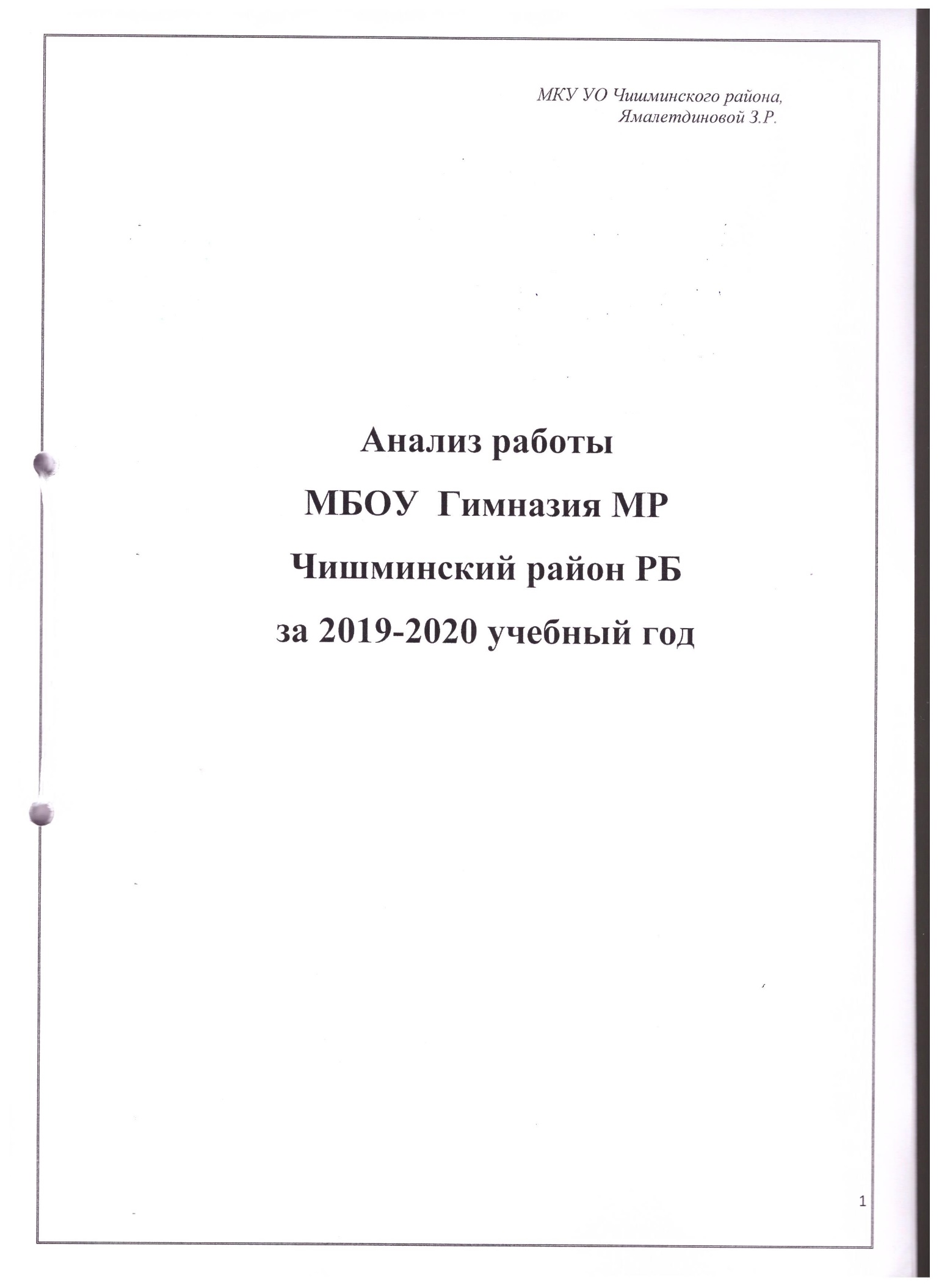 ОГЛАВЛЕНИЕ1.Анализ учебно-воспитательной работы в группепредшкольной подготовки «Знайка»        Две группы кратковременного пребывания,  по 15 детей каждая,  работала согласно режиму  Гимназии  (5- дневная рабочая неделя, каникулы, праздничные и выходные дни). Режим работы  группы «А» - с 10.00 до 13.00 часов, группы «Б» - с 14 до 17 часов.      В группе создана благоприятная атмосфера, способствующая комфортному пребыванию детей в ГКП. Дети, посещающие ГКП, эмоционально устойчивы, с удовольствием посещали группу, легко вступают в контакт со взрослыми, учителями и детьми, активно участвовали в педагогическом процессе, праздничных развлечениях.  ГКП «Знайка» укомплектована мебелью, игрушками, а также пособиями для занятий.               Главной целью работы ГКП в текущем учебном году является:-подготовить будущего первоклассника к школе, дать определенный объем знаний, поддержать его стремление учиться, желание стать школьником, занять активную жизненную позицию;-всесторонне гармонически развить ребёнка, где предусматривается: охрана и укрепление его здоровья, обеспечение его физического развития;-улучшать качества образовательного процесса и доступность его получения в соответствии с современными требованиями.             Для достижения данной цели поставлены следующие задачи:  -создание условий, обеспечивающих развитие и саморазвитие детей, а также развитие творческого потенциала на основе формирования эмоционального благополучия;  -создание условий для социально-ориентированных форм работы с детьми, основанных на современных программах и технологиях, способствующих реализации образовательных задач.     В основе работы лежит  основная общеобразовательной  программа дошкольного образования «От рождения до школы» под редакцией Н. Е. Вераксы, Т. С. Комаровой, М. А. ,Васильевой.      При разработке планов-конспектов занятий, развлечений и утренников  были использованы новинки методической литературы по дошкольному воспитанию, индивидуальные разработки из опыта работы коллег из других детских садов, проведены открытые занятия и мероприятия. Мною изготавливались демонстрационные, дидактические наглядные пособия, которые использовались в работе с детьми. Проводилась активная работа по развитию музыкальных способностей, эстетического вкуса.      В группе разработаны «Рабочая  программа занятий по предшкольной подготовке» и «Рабочая программа по ВР в ГКП «Знайка».    В ГКП «Знайка» создан родительский комитет, который содействовал объединению усилий семьи и группы в совместном деле, оказывал помощь группе, защищал  права и интересы детей.     Для родителей был создан уголок «Для вас, родители!», где они могли ознакомиться с режимом дня,  с сеткой занятий, прочитать объявления и т.д.     При работе с родителями стояла  задача: исследовать внутрисемейные межличностные отношения родителей и детей. Для взаимодействия с семьями в учебном году использовались  разные формы: индивидуальные беседы, проводились консультации для родителей по мере необходимости, наглядные информации, родительские собрания, совместные праздники-развлечения, семейные конкурсы.На этот учебный год были запланированы такие консультации для родителей:    Это позволило сосредоточить силы на общей теме в школе и группе, и организовать работу более целенаправленно и плодотворно по вопросам преемственности.    В октябре этого учебного года была проведена диагностика психологической готовности детей к обучению в школе. По её результатам  у детей были выявлены низкие показатели развития мотивационной готовности к школе. Развитие речи, памяти, мелкой моторики находится у детей на среднем уровне, поэтому была поставлена задача, проводить коррекционно-развивающую работу, как в подгруппах, так и индивидуально по формированию навыков, познавательных способностей, совершенствованию моторики. Особое внимание уделялось развитию воображения, мотивационной готовности к школе, психологической готовности, повышению самооценки. Особый упор в работе делался  на развитие навыков предметного счёта, развитию памяти и внимания детей, овладению детьми точных графических и изобразительных навыков, математического мышления.     В ноябре было обращено внимание, на то, что у детей очень плохо развита моторика рук, которая развивается в дошкольном возрасте, именно к 6-7 годам в основном заканчивается созревание соответствующих зон головного мозга, развитие мелких мышц кисти. Мелкая моторика рук взаимодействует с такими высшими свойствами сознания, как внимание, мышление, координация, воображение, наблюдательность, зрительная и двигательная память, речь. Развитие навыков мелкой моторики важно еще и потому, что вся дальнейшая жизнь ребенка потребует использования точных, координированных движений кистей и пальцев, которые необходимы, чтобы одеваться, рисовать и писать, а также выполнять множество разнообразных бытовых и учебных задач. Поэтому   я предлагала различные игры и упражнения, пальчиковые разминки, которые нужно проводить систематически – в  группе, дома, во дворе, во время выездов на природу и т.д.         Помогала  детям уверенно держать карандаш, ручку, самостоятельно заплетать косички и шнуровать ботинки, строить из мелких деталей конструктора, лепить из глины и пластилина, мастерить подарки своим близким, принося себе и им  радость. В итоге родительского собрания постановили: я будут играть с детьми пальчиками, а родители закреплять работу по развитию мелкой моторики дома. Тем самым развивая пальчики – развиваем речь у ребенка.    Большое внимание уделяется вопросам о физическом развитии и воспитании детей дошкольного возраста, к которым стоит подходить со всей серьёзностью. Ни для кого не секрет, что здоровье детей из-за больших нагрузок и малоподвижного образа жизни ухудшается с каждым годом, и нет уверенности в том, что условия жизни малышей будут меняться к лучшему в ближайшее время, так как телевизор, планшеты и компьютеры их полностью поглотили. Поэтому, мы каждый день проводили зарядку, дыхательные упражнения, физкультурные  занятия в группе и на свежем воздухе,  подвижные игры, прогулки.     Большое внимание уделялось эстетическому воспитанию дошкольников. Выставляли свои работы по изобразительному искусству родителям.    Также в ноябре  воспитанники ГКП провели  первый свой праздник «У тебя мы, Осень, спросим!» для своих родителей, где они закрепили свои знания по признакам осени, осенних месяцев, сбору урожая и т.д.                      Закончилось первое полугодие новогодним утренником «Новый 2020 год – год Крысы!»  для детей  в красиво оформленном актовом зале Гимназии.   В этом учебном году особое внимание уделили театрализованной деятельности. Представили спектакли для родителей по мотивам русских народных сказок – «Репка на новый лад», «Заюшкина избушка».         В феврале-марте для своих родителей преподнесли  праздничный концерт с чаепитием «Мамин день, мамин день, платье лучшее надень», «Будущие воины». Дети подготовили трогательные стихи, песни, танцы, инсценировки, игры  и дорогие подарки, сделанные своими руками. А также приняли активное участие в праздничном концерте на сцене  Гимназии.                                                                                                                                                                В апреле –мае, в связи с пандемией Covid-19, все занятия проводились дистанционно. Детям давались задания, они учили и рассказывали стихи о весне, о войне, Победе, рисовали, выполняли задания в рабочих тетрадях. Выставляли портреты своих дедушек-ветеранов ВОВ. Были объявлены фото-конкурсы «Домашние помощники», «Посади веточку!», «Лучший чтец». А также проводили физкульминутки, слушали сказки, пели песни. Смотрели уроки для первоклассников, которые транслировал башкирский канал БСТ. Год завершили видеопоздравлениями воспитателя, детей и их родителей.                                                        Самоизоляция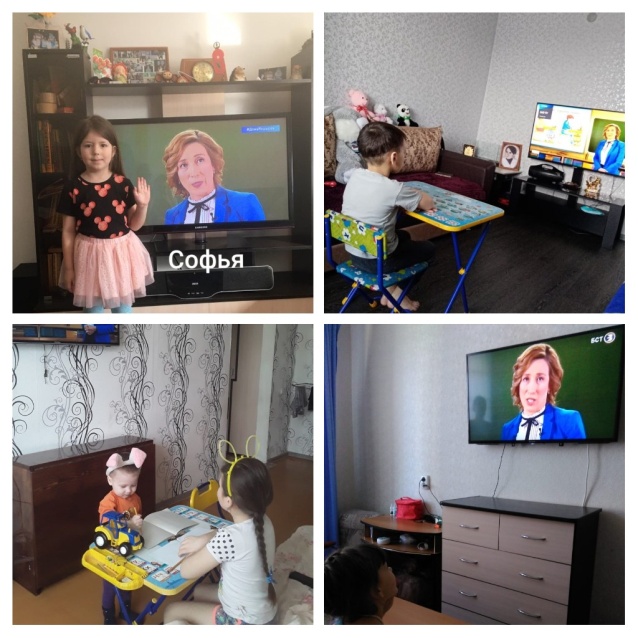 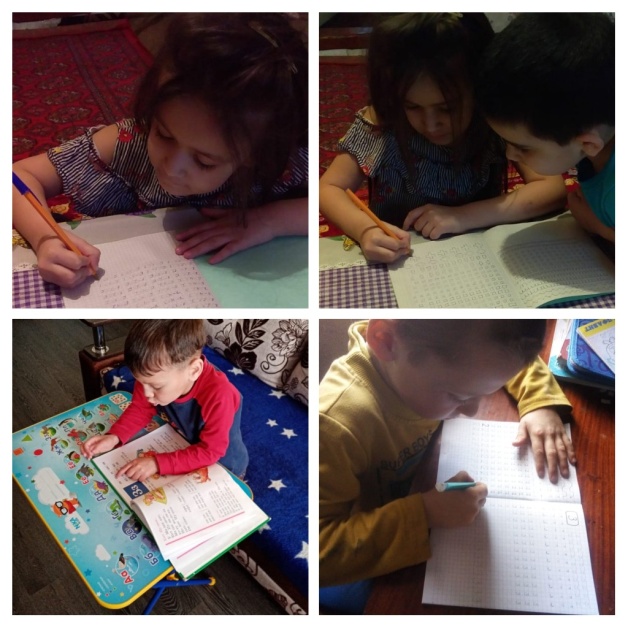 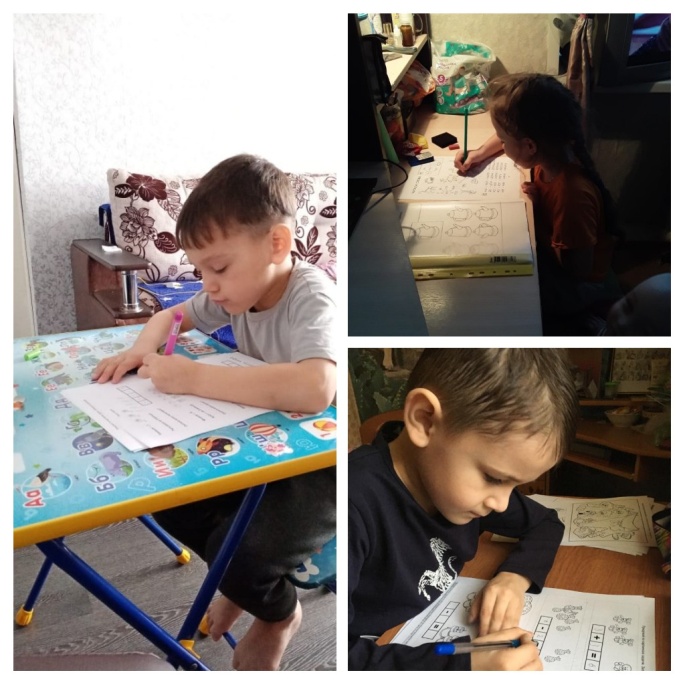 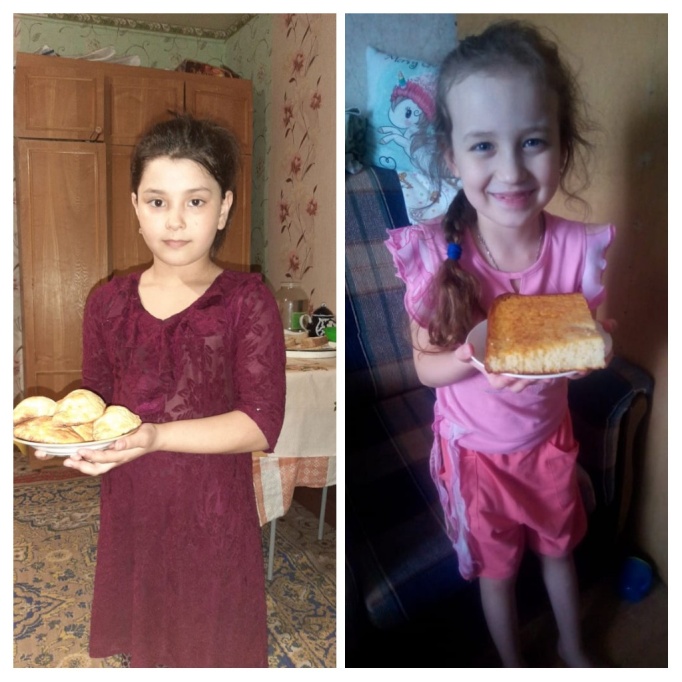     Все дети подготовлены для  дальнейшего обучения в 1 классе.2. Анализ учебной деятельности в начальной школе Гимназии                           В 2019 - 2020 учебном году перед педагогами школы стоялаЦель:-  выявление и развитие способностей каждого учащегося  по предметам,воспитание личности, обладающей прочными базовыми знаниями  за курс начальной школы, - формирование гражданина Республики Башкортостан и Российской Федерации, воспитанного в духе уважения к традициям своего народа и других народов.Задачи: - научить учащихся осознанному чтению, письму и счёту, правильной и полноценной речи; - прививать  учащимся ответственное отношение к труду, хороший художественный вкус; -средствами каждого учебного предмета воспитывать лучшие нравственные качества, любовь к Отечеству, своему народу, его языку, духовным ценностям и природе, уважительное отношение к другим народам, способность разностороннему и гармоничному развитию младших школьников, раскрытию их творческих способностей. За 2019 - 2020  учебный год работа в начальном звене велась по трём направлениям: - учебная работа;- методическая работа; - внеклассная работа.Учебная работаВ начальной школе на 01.09.2019 г. обучалось всего  543 учащихся. На конец учебного года стало 528 учащихся.За учебный год прибыло 9 учеников  и выбыло 24 учащихся.     Начальная школа работала в режиме пятидневной учебной недели в две смены. Продолжительность уроков во 2 - 4 классах 40 минут, в 1 классе – 35 - 40 минут (ступенчатый режим). Школьное расписание уроков строилось с учётом динамики работоспособности учащихся в течение дня и недели, ранговой шкалы трудностей предметов и на основании СанПиН.        Обучение в начальной школе осуществлялось по УМК  «Школа России», «Перспектива», «Планета знаний», которые соответствуют перечню учебников ФГОС.       На сегодняшний день все кабинеты начальной школы оснащены ноутбуками, мультимедиапроекторами, оборудован доступ в Интернет.         Учителя в своей работе используют систему заданий разного уровня трудностей, сочетание индивидуальной деятельности ребенка с его работой в парах и малых группах, что позволяет обеспечить условия, при которых обучение идет впереди развития, т.е. в зоне ближайшего развития каждого ученика на основе учёта уровня его актуального развития.       В сентябре 2019 года проводились входные контрольные работы по русскому языку и математике, в октябре 2019 года  была проведена входная диагностика в 1- 4 классах. В феврале 2019 года в 4-х классах проводились пробные ВПР по русскому языку, математике и окружающему миру. В проведении данных работ использовались материалы прошлых лет.  В конце апреля для учащихся 1-х классов, в мае для учащихся 2- 4 классов были проведены итоговые административные контрольные работы, была проверена техника чтения учащихся 1- 4 классов.Итоги входных  контрольных работ по русскому языку во  2 - 4 классахИтоги входных  контрольных работ по математике во  2 - 4 классахИтоги мониторинга учащихся (входная диагностика)1 - е  классы2 - е классы3 - е  классы4 –е классыИтоговая диагностика, ежегодно проводимая в апреле месяце, в этом учебном году отдельно не была проведена;  в связи с нахождением на дистанционном  обучении.Итоги пробных ВПР  в 4 - х классах     В феврале 2020 года в 4-х классах были проведены пробные ВПР по трём предметам. Целью которых была проверка уровня подготовленности детей к участию на основном этапе ВПР.  Были использованы готовые материалы 2018 года.Русский язык (25 и 27.02.2020)     Основным заданием в первой части проверочной работы по русскому языку стал диктант. Во второй части проверялось умение обучающихся работать с текстом и знание системы языка. Работу по русскому языку выполняли 117 из 124  обучающихся  ( 94 % уч.). Максимальный балл, который можно было получить за всю работу – 38, его никто не набрал. Наибольшее - 37 баллов, набрали  2 обучающихся.Наименьшее количество  - 5 баллов, набрала 1 ученица.Успеваемость по школе – 95 %. Качество знаний по школе  - 55 %.Оценивание происходило по следующей шкале:   «2» - 0 – 13 б       «3»  - 14 – 23 б      «4» - 24 – 32 б      «5» - 33 – 38 бОбщий анализ :Математика (18.02.2020)Работу по математике выполняли 118 из 124  обучающихся. (95 % уч.)Работа  по математике содержала 11 заданий.  Максимальный балл, который можно было получить за всю работу –  18.Его набрали 8 обучающихся. Наименьшее количество  - 4 балла, набрали 2 обучающихся.Успеваемость по школе – 97 %  Качество знаний по школе  - 70 %.Оценивание происходило по следующей шкале:   «2» -  0 - 5 баллов      «3» - 6 - 9 баллов       «4» - 10 - 12 баллов        «5» - 13 – 18 баллов.Общий анализ :Окружающий мир (20.02.2020)Работу по окружающему миру выполняли 120 из 124 обучающихся. ( 97 %)Работа  по окружающему миру содержала 10 заданий.  Максимальный балл, который можно было получить за всю работу – 32 .  Его никто не набрал. Наибольшее количество 31 балл набрала 1  ученица.Наименьшее количество  - 2 балла, набрал 1 обучающийся.Успеваемость по школе – 97 %.  Качество знаний по школе  - 59 %.Оценивание происходило по следующей шкале:   «2» -  0 – 7 б.      «3» - 8 – 17б.      «4» - 18 – 26 б.      «5» - 27– 32 балла.Общий анализ :    Сравнивая результаты по всем трём предметам, можно сказать, что обучающиеся 4-х классов в целом справились с предложенными работами и показали базовый (удовлетворительный) уровень достижения предметных и метапредметных результатов, однако результаты отдельных заданий требуют дополнительной работы по устранению недочётов. Навык работы с бланками и подобными заданиями был отработан. Учителя готовили ребят к мониторингу, пользовались материалом  демоверсий с сайтов vpr.statgrad.org и - vpr.sdamgia.ru («Решу ВПР»). Низкие результаты показали учащиеся 4 Г и 4Д классов. Плановые Всероссийские проверочные работы, ежегодно проводимые весной, из– за ситуации в стране  с СOVID -19, по решению Министерства Просвещения РФ, перенесены на начало нового учебного года.     С целью выявления уровня знаний, умений и навыков  в конце каждой четверти проводились административные контрольные работы по русскому языку и математике.В конце учебного года проводился промежуточный контроль: в форме итоговых административных контрольных работ по русскому языку и математике, в форме тестов по остальным предметам. Из-за сложившейся в мире ситуации с распространением коронавирусной инфекции, обучение в 4 четверти проходило в дистанционной форме, поэтому  все контрольные работы проводились в режиме видеосвязи с помощью платформ Skype или Zoom.     Итоги контрольных работ по русскому языку в 1- х классах за 2019 – 2020 учебный годБыли выявлены следующие результаты по диктанту: По грамматическим заданиям:Были допущены типичные ошибки: пропуск и замена букв, заглавная буква в начале предложения и в именах собственных, ь – показатель мягкости согласных,    Проведение итоговых контрольных работ по русскому языку показало, что первоклассники хорошо справились с предложенными заданиями. Успеваемость по русскому языку составила – за диктант 100 %, по выполнению грамматических  заданий – 99 %.Качество усвоения –  по диктанту – 95 %, по выполнению заданий – 85 %.      Итоги контрольных работ по математике в 1- х классах за 2019 – 2020 учебный годБыли выявлены следующие результаты: Были допущены типичные ошибки: вычислительные в примерах на сложение и вычитание, выбор арифметического действия в решении задач,  сравнение величин, сравнение отрезков.Проведение  итоговых контрольных работ  по математике в 1-х  классах показало, что первоклассники хорошо справились с предложенными заданиями .Успеваемость по математике составила –  100 %.Качество усвоения –  98,5 %.       Мониторинг успеваемости  и качества по русскому языку и математике в 1- х классахИтоги  контрольных работ по русскому языку во  2 - 4 классахза   2019 - 2020 учебный годБыли выявлены следующие результаты:Были допущены типичные ошибки: в написании большой буквы в именах собственных, в начале предложения; в написании букв И, У, А после шипящих. Много замены и пропусков букв. в написании парных согласных в середине и конце слова, правописание безударных гласных в корне слова, проверяемых и непроверяемых ударением, правописание непроизносимых согласных.Проведение контрольных работ по русскому языку показало, что с написанием диктанта плохо справились учащиеся 4Д класса, с предложенными заданиями, в основном, дети справились (низкие результаты показали учащиеся  4 Д класса).Успеваемость по русскому языку составила: диктант  – 98 %                                                                                   грамматические задания – 98  %.Качество усвоения –             диктант – 85 %          грамматические задания – 81 %.                                 Мониторинг успеваемости  и качества по русскому языкуИтоги  контрольных работ  по  математике во  2 – 4   классах за   2019– 2020 учебный годБыли выявлены следующие результаты:        Были допущены типичные ошибки: вычислительные ошибки в примерах, сравнение чисел и величин, составление краткой записи к задачам и решение задач, нахождение площади и периметра прямоугольника.Проведение итоговой контрольной работы по математике во 2 – 4 классах показало, что в основном дети справились с предложенными заданиями.Успеваемость по математике составила –  99 %           Качество усвоения – 91  %.                                 Мониторинг успеваемости и качества по математикеРезультаты уровня обученности учащихся начальных классовПроверка техники чтения  учащихся начальных  классовБыли проверены 524 из 528 учащихся. Техника чтения проверялась по следующим критериям:К концу первого класса дети , прочитавшие меньше 25 слов в минуту, оцениваются на «2» балла, 25-30 слов «3»,31-40 –«4», больше 40 слов-«5». К концу  второго класса дети, прочитавшие менее 40 слов в минуту, оцениваются на 2 балла, 40-54 слов «3», 55-70- «4», больше 70 слов- 5 баллов.К концу   третьего класса дети, прочитавшие менее 60 слов в минуту, оцениваются на 2 балла, 60-74 слов «3», 75-90- «4», больше 90 слов- 5 баллов.К концу  четвертого класса дети, прочитавшие менее 90 слов в минуту, оцениваются на 2 балла, 90-104 слов «3», 105-120- «4», больше 120 слов- 5 баллов.По результатам проверки выявлены следующие результаты:63  %  учащихся начальных классов  справляются  с техникой чтения на 5 баллов. 23  % учащихся начальных классов  справляются  с техникой чтения на 4 балла.9 % учащихся начальных классов  справляются  с техникой чтения на 3 балла.5 %  учащихся начальных классов  не справляются  с техникой чтения и были оценены  на 2 балла.Итоги  за 2019 - 2020 учебный год     Всего в начальных классах закончили обучение 528 учащихся, которые обучались в  20 классах. Следует отметить, что с каждым годом  количество наполняемости начального звена имеет тенденцию к увеличению.Все учащиеся распределились по классам следующим образом:Аттестованы учащиеся 2 - 4 классов – 389 учащихся.Отличников – 70 человек.Ударников – 212 человек.Успеваемость по начальным классам составила  100 %, качество - 72 %.2. Методическая работаВ 2019 -2020 учебном году в начальной школе работали 21 учитель , 1 учитель - логопед -Яковлева О.В.( с высшим образованием и высшей категорией), 1 воспитатель ГКП «Знайка»- Карачурина Д.Ш. ( со средне – педагогическим образованием и высшей категорией).  В коллективе начального звена работают 21 учитель, из них 19 – имеют высшее образование, 2 – средне-специальное. Из 21 учителя: 13 имеют высшую квалификационную категорию, 6 – первую, 2 учителя – не имеют категории.В этом учебном году 2 учителя успешно прошли аттестацию:- Асадуллина Ф.Р. подтвердила имеющуюся высшую категорию;- Саттарова А.Ф. повысила с первой на высшую категорию.В коллективе  учителей начальных классов Сеничева Т.Ю. является лауреатом конкурса «Учитель года РФ» и награждена премией Президента РФ, грамотами МО РБ награждены Байбурина М.З., Сеничева Т.Ю., Басимова Р.Х., Рахматуллина Ф.А., Гилязетдинова З.Я. Имеет Знак «Отличник Образования» - Гилязетдинова З.Я.В 2019 – 2020 учебном году учителя прошли  курсы повышения квалификации:- 11 – 12.11.2019 г – в ГАОУ ДПО ИРО РБ -  Хамидуллина Г.Ф. и Байбекова Л.Ф. были участниками семинара по теме: «Здоровьесберегающие технологии в коррекционном и инклюзивном образовании».- январь 2020 г - в ГАОУ ДПО ИРО РБ -  Хамидуллина Г.Ф. и Байбекова Л.Ф. были участниками семинара по теме: «Методика подготовки обучающихся к итоговой аттестации за курс начальной школы. Особенности проведения ВПР в начальной школе»- 27.11.2019 г   на базе СОШ № 4 был организован районный семинар учителей начальных классов по теме: «Реализация требований ФГОС НОО в обучении детей младшего школьного возраста. Организация внеурочной проектно-исследовательской работы в начальной школе. Преподавание КУК ОРКСЭ в 4 классе». Принимала участие Ликандрова З.Ф.         В школе 20 февраля 2020 года во всех  3-х классах были проведены родительские собрания  «О введении учебного предмета «Основы религиозных культур и светской этики» в 4-х классах в 2020 – 2021 учебном году». На собрании присутствовали представители религиозных конфессий:- настоятель храма Успения Пресвятой Богородицы протоиерей Владимир Жданов;- имам – наиб соборной мечети имени Хаджи Хусейн бека Виль Хасанов.          25 - 28 февраля 2020 г классные руководители и учащиеся всех 4-х классов с письменного согласия родителей посетили мечеть имени хаджи Хусейн - бека и Храм Успения Пресвятой Богородицы, церковь п. Чишмы.       В 2019-2020 учебном году на базе Гимназии продолжила работу « Школа будущего первоклассника» по подготовке к обучению  дошкольников в 1 классе. Прошли подготовку 100 дошкольников. В ШБП велись занятия по математике, развитию речи и обучению грамоте, знакомству с окружающим миром. С дошкольниками работали Сеничева Т.Ю., Саттарова А.Ф., Хайруллина Р.А., Рахматуллина Ф.А., Байбурина Э.В.  01 февраля 2020 г было организовано и проведено собрание для родителей будущих первоклассников: были разъяснены правила приема в школу, даны советы и рекомендации для подготовки к школе от логопеда и психолога. В 2019 - 2020 учебном году коллектив учителей начальной школы Гимназии работал над темой: «Использование педагогических образовательных технологий, способствующих повышению качества образования в условиях ФГОС».Цель: активизация профессиональной деятельности педагогов, обеспечение эффективности и качества образования.Задачи:Реализация ФГОС НОО в образовательном процессе Гимназии.Повышение качества образования, в том числе путем обобщения позитивного педагогического опыта по реализации ФГОС.Создание условия для самообразования педагогов, изучения, обобщения и распространения наиболее значимого педагогического опыта.Организация выявления учителями начальной школы достижения обучающимися метапредметных результатов, в том числе личностных УУД.Организация работы классных руководителей по работе с электронными дневниками и журналами классов для большей открытости педагогической деятельности.Активизация деятельности педагогов по использованию современных образовательных технологий, в том числе здоровьесберегающих и информационно-коммуникативных.Организация работы по подготовке к ВПР в 4-х классах.Активизация работы по выявлению одаренных детей и развитию их способностей.Формирование духовно-нравственных качеств личности на примере духовно-нравственного идеала.Сохранение и укрепление здоровья участников образовательного процесса.Физическое воспитание детей и подростков. Организация спортивно-массовой работы.               Эти задачи учителя успешно решали в течение всего учебного года.В течение 2019 -2020 учебного года были проведены 6 запланированных заседаний МО и 1 внеплановое заседание в связи с переходом в 4 четверти на дистанционное обучение, из-за сложившейся ситуации в  стране  с СOVID -19  (распространением коронавирусной инфекции).  Работа МО учителей начальных классов включала в себя разнообразные формы и методы, направленные на повышение эффективности образовательного процесса, совершенствование технологий профессионального самоопределения с целью всестороннего развития личности учащихся, их способностей. План работы МО учителей начальных классов:     24.03.2020 г  было проведено внеплановое онлайн - заседание методического объединения учителей начальных классов по теме  «Организация дистанционного обучения в начальной школе». Заседание прошло через видеосвязь на платформе SKYPE.  Всеми учителями по почте были получены  методические рекомендации по переходу на дистанционное обучение. На заседании вместе обсудили данные рекомендации, ознакомились с графиком обучающих вебинаров, проводимых специалистами ИРО РБ.       В связи с увеличением каникулярного периода и сокращением времени освоения образовательных программ нужно будет произвести корректировку тематического планирования рабочей программы учителя. Обсудили предлагаемую форму таблицы для корректировки КТП на период дистанционного обучения.     При корректировке тематического планирования рабочей программы учителями могут быть перераспределены учебные единицы (темы, модули, учебные блоки и пр.), сокращено резервное время на повторение изученного материала, предусмотрен более широкий спектр самостоятельных видов работы обучающихся с учетом всех возможных форм дистанционного обучения (ссылки на электронные образовательные ресурсы, конференции, подробные инструкции при использовании исключительно кейс-технологий).      При внесении изменений в тематическое планирование следует обеспечить выполнение практической части образовательной программы учебного предмета.     Учителя начальной  школы углубились в процесс организации дистанционного обучения. Для создания условий эффективной реализации удалённого образования были выбраны различные онлайн-технологии и методики. Они составили прочную базу для построения продуктивного учебного процесса.           Преподавателями МО велась большая работа в рамках обобщения и распространения педагогического опыта. С этой целью учителя принимали участие в конкурсах, педагогических советах, проводили мастер-классы.3. Внеклассная работа.Участие в конкурсах и олимпиадах за 2019 - 2020 учебный год    В течение года ребята принимали активное участие в различных конкурсах, олимпиадах организованных на различных уровнях: школьном, муниципальном, всероссийском, международном и достигали положительных результатов:С 03.12.2019 года  по 15.12.2019 года в Гимназии  прошёл декадник начальных классов.В каждом классе проводились открытые уроки и мероприятия, согласно плана декадника. Внеурочная деятельность в начальных классах организовывалась по следующим направлениям развития личности ребёнка: спортивно – оздоровительное, духовно – нравственное, социальное, общеинтеллектуальное, общекультурное. Организация занятий по данным направлениям во внеурочное время была неотъемлемой частью образовательного процесса. Результатами работы стало активное участие обучающихся начальной школы  Гимназии  в различных соревнованиях,  НПК, конкурсах, проектах. Выводы:         По итогам 2019 - 2020 учебного года во всех классах начальной школы по всем предметам программа выполнена на 100%. Контрольные работы, срезы знаний (контрольное списывание, словарные диктанты), уроки развития речи, практические работы проведены согласно календарно - тематическому планированию. Большинство учителей начальных классов творчески подходят к своей работе, используют новые педагогические технологии, личностно-ориентированный подход. Это способствует развитию познавательных интересов у учащихся, логического мышления, памяти, воображения, привития интереса к учебной деятельности. В основе работы с одарёнными учащимися лежит разноуровневая дифференциация, которая широко применяется учителями начальных классов на разных этапах учебного процесса. Все учителя ведут индивидуальную (коррекционную)  работу с учениками, которые испытывают трудности в учёбе.Среди недостатков в работе МО можно отметить низкую активность учителей начальных классов в работе вебинаров и участие в методических конкурсах.Рекомендации:Разнообразить методы и формы работы по предметам.Повышать программный уровень образования и совершенствовать педагогическое мастерство учителей  в организации работы с детьми.Обратить внимание на взаимопосещаемость. Начать подготовку  обучающихся к олимпиаде с начала следующего учебного  года.Повысить активность участия учителей в работе вебинаров и методических конкурсов.Исходя из выше изложенного, перед учителями начальных классов поставлены следующие задачи на 2020-2021 учебный год по учебно-воспитательной работе:повышать программный уровень образования и совершенствовать педагогическое мастерство учителей в организации работы с детьми; продолжить изучение  материалов по  ФГОС. продолжить работу по внедрению в практику педагогических технологий направленных на повышение качества образования и  развития творческих способностей  обучающихся.продолжить проектную и научно-исследовательскую работу с детьми. вести работу в соответствии с индивидуальным темпом и уровнем развития учащихся;совершенствовать работу с одарёнными детьми.стимулировать учителя к применению новых методик обучения, внедрению в практику новых педагогических технологий. использовать инновационные технологии в целях повышения качества образования и совершенствовать педагогическое мастерство.Анализ учебной деятельностив среднем и старшем звене обучения в ГимназииПриоритетным направлением деятельности педагогического коллектива в прошедшем 2019-2020 учебном году являлось создание максимально благоприятных условий для самообразования и саморазвития каждого ученика, реализации их творческих возможностей, что определено  Программой развития Гимназии. В связи с этим учебно-воспитательный процесс строился у нас, как и прежде, на основе идей и принципов личностно-ориентированного подхода, предусматривающего приоритет личности обучающегося, его самореализацию, индивидуальность, право выбора, принцип творчества и успеха, доверия и поддержки.I. СТРУКТУРА ОБРАЗОВАТЕЛЬНОЙ ДЕЯТЕЛЬНОСТИ ГИМНАЗИИОбразовательная деятельность Гимназии в 2019-2020 учебном году, как и в предыдущие годы, включала в себя следующие направления деятельности:учебно-воспитательную работу (основной вид образовательной деятельности), методическую работу (основной вид деятельности педагогического коллектива), воспитательную работу, в том числе и внеурочную, являющуюся неотъемлемой частью образовательного процесса.СОСТАВ  УЧАЩИХСЯНа 1 сентября 2019/20учебного года в МБОУ Гимназия обучалось 976 учащихся, было скомплектовано 39 классов, на 30 мая 2020 года количество учащихся составило 970 человек.I уровень (начальная школа) – 20 классовII уровень (основная школа) – 17 классовIII уровень (старшая школа) – 2 классаСтруктура контингента учащихся в МБОУ Гимназия в 2019-2020уч. г.В Гимназии действовали: 37классов – общеобразовательных,2 класса – профильных.            Средняя наполняемость классов по Гимназии составляла 25учеников. В начальной школе функционировали  2 группы дошкольной подготовки.Средняя наполняемость классов по ступеням обученияДинамика количественного состава учащихся Гимназии Контингент учащихся в течение года был стабилен. Иностранный язык (английский язык) изучали  чел. –  831 уч. В целом по Гимназии это выглядит так:2-4 классы – 389 чел.5-9 классы – 407 чел.10-11 классы – 35 чел.РЕЖИМ РАБОТЫУчебный график в 2019-2020 году оставался прежним:  Гимназия продолжала работать  по четвертям в 1-11 классах. Во второй половине дня  работали  кружки, секции, проводились общешкольные и классные творческие дела, проводились консультации по подготовке к ЕГЭ и ОГЭ.     Начало занятий – 1 смены-08.00 ч., 2 смены – 14.15 ч. Продолжительность урока – 40 минут  (1-ые классы- 35 минут). Продолжительность перемен от 20 до 30 мин.1 – 11 классы – пятидневная учебная неделя.II. СОДЕРЖАНИЕ ОБРАЗОВАТЕЛЬНОЙ  ДЕЯТЕЛЬНОСТИ  ГИМНАЗИИВ соответствии с лицензией на образовательную деятельность в прошедшем учебном году в Гимназии реализовывалось предшкольное образование, развивающее обучение  в начальной школе, предпрофильная подготовка – в 9 классах, профильное обучение в 10-11классах, углубленное изучение ряда предметов в 5-11 классах.Охвачено обучающихся:Ведется работа по выявлению, развитию и поддержке одаренных детей, по обеспечению их интеллектуальной, личностной, социальной самореализации и профессионального самоопределения.  Данные об успеваемости за  2019 - 2020 учебный годИтоги промежуточной аттестации по русскому языку и математике в 5-11 классахза 2019-2020 учебный годНеобходимо отметить высокий процент успеваемости по русскому языку во всех 5-11 классах, высокое качество в 6б,6в, 7а, 8в,9а,9б,10 классах. По математике успеваемость составила 100% во всех 5-11 классах, кроме 7в. Высокий процент качества в 5б,5в, 6б,8а,9б,11 классах. Произошло повышение процента успеваемости и качества по сравнению с прошлым учебным годом на 1,2.ИТОГОВАЯ АТТЕСТАЦИЯ ВЫПУСКНИКОВ ОСНОВНОЙ (ОБЩЕЙ) ШКОЛЫВ 2019-2020 учебном году Гимназия выпустила три девятых класса(70 обучающихся):                    9а (Петрова Л.В.), 9б (Никонорова С.Н.), 9в (Башмакова Л.Ф.) 10 учеников получили аттестат  с отличием: Асаев Мурат,  Ахмадуллина Карина, Галиева Милена, Гатауллина  Лилиана, Кадерметова Юлиана, Фазлутдинов Камиль, Халикова Аделия, Шангареева Ринара, Юнусова Радмила, Салихова Азалия.  Безденежная Диана  обучалась по программе 8 вида, Ибрагимов Руслан и Яминева  Аделина  обучались по программе 8 вида. Результаты итоговой аттестации в форме ЕГЭ В 2019-2020 уч. году среднюю школу закончили 19 учащихся, из них 5 выпускников получили аттестат о среднем общем образовании с отличием: Асадуллина А., Полюдова Е., Шакирова А., Шульга А., Хисамутдинова Г.4.  Анализ научно-методической деятельности в Гимназии             Методическая тема Гимназии: «Использование педагогических образовательных технологий, способствующих повышению качества образования в условиях ФГОС».            Цель:  создание условий для внедрения современных образовательных технологий, достижения инновационных образовательных результатов и для профессионально-личностного роста педагога, как основы обеспечения качества образования.Задачи: Реализовать основную образовательную программу школы (ФГОС: 1-4 классы ООП НОО, 5-9 классы ООП ООО; ФК ГОС – 2004: 10-11 классы ООП СОО). Реализовать III этап Программы развития школы на 2017-2022 гг.Осуществлять координацию деятельности школьных методических объединений.Оказывать методическую помощь по разработке учебно-программной и учебно-методической документации.Внедрять эффективные образовательные и воспитательные технологии, направленные на реализацию требований ФГОС.Осуществлять методическое сопровождение исследовательской, проектной, инновационной  деятельности; стимулирование творческой инициативы педагогического коллектива.Осуществлять методическое и организационное сопровождение аттестации педагогических кадров.Осуществлять выявление, обмен  передового педагогического опыта.Развивать  деловые и творческие связи с учреждениями дополнительного образования, с общественными и государственными организациями.Кадровый составИнформация об итогах аттестации учителей Гимназиив 2019-2020 учебном году1.Итоги прохождения аттестации1) В текущем учебном году аттестацию проходили  10  учителей предметников:Все учителя подтвердили запрашиваемую категорию.2) Результаты прохождения аттестации (динамика):Курсы повышения квалификацииВ течение 2019-2020 учебного года повысили свою квалификацию путем обучения на КПК   41   человек:       Основные направления деятельности научно-методического советаПлан мероприятий по реализации ФГОС ОООЦель: обеспечение реализации  ФГОС ООО.Задачи:Организационное, нормативно-правовое, методическое, информационное сопровождение реализации  ФГОС ООО  в 2019-2020  учебном году.Реализация мероприятий в рамках методической темы ОУ «Использование педагогических образовательных технологий, способствующих повышению качества образования в условиях ФГОС» Список участников   школьной научно-практической конференции«Юные интеллектуалы-2019»  Победители XIV районной научно-практической конференции «Интеллект будущего» в рамках Малой академии наук школьников РБ:В секции «Естественнонаучная (биология, экология, география)» 1 место -, 8 кл.,  В секции «Окружающий мир (начальные классы)» 1 место -, 4 кл., 2 место -, 4 кл., В секции «Обществознание. Финансовая грамотность. Лингвистика» 1 место -, 9кл.,  3 место -, 8 кл., место -, 8 кл.,   4. В секции «История и культура Башкортостана» 1 место -, 4 кл.,  5. В секции «Естественнонаучная (физика, информатика, наука и техника)» 2 место -, Зкл.,  3 место -, 8 кл.6. В  секции «История» 3 место -, 8 кл.Список участников РЭ Кубка Гагарина Всероссийская олимпиада школьников (муниципальный этап)                               Конкурсы, олимпиады5. Анализ воспитательной работы в Гимназии1. Методические аспекты воспитательной деятельности ГимназииПрограммы, реализуемые в Гимназии по воспитанию за 2019-2020 учебный год   В Гимназии действует программа «Воспитание и социализация гимназиста нового Башкортостана на период по 2021 г.», программа «Досуг», программа «Профилактика наркомании, алкоголизма, других вредных привычек у обучающихся Гимназии». Кроме того, были приняты отдельные планы мероприятий.Методической темой по воспитательной работе на учебный год была тема: «Использование воспитательных методик, способствующих повышению качества образования и воспитания в условиях ФГОС» 2020 год прошел под эгидой Года, посвященного 75-летию Победы в ВОВ, Года благоустройства территорий, а 2019 г. в рамках Года, посвященного 100-летию со дня рождения Мустая Карима, 100- летию автономии Башкирии.Большинство проводимых мероприятий были проведены в данном учебном году в рамках данных тем.    Классные руководители все разделы программы «Воспитание и социализация гимназиста нового Башкортостана» используют в своей работе. За истекший учебный год проведены 3 семинара для классных руководителей по организации и планированию воспитательной работы в Гимназии, на которых были розданы новые инструкции, методпособия, рекомендации по воспитательной работе.    Каждый классный час, открытое мероприятие, конкурсы, соревнование, имели методическую, организационную подготовку и основу. Весь педагогический коллектив заинтересован в повышении своей квалификации. Еженедельно у зам.директора по ВР проводилось совещание, на котором присутствовали социальный педагог, педагог-психолог, ответственные лица по отдельным воспитательным мероприятиям. Заместитель директора по ВР, педагог-психолог, социальный педагог участвовали во всех проводимых районных семинарах.     Все 40 классных руководителя в начале учебного года выбрали для себя тему самообразования, имеют свой материал по данной теме. Работа в этом направлении будет продолжена и в дальнейшем.       Поставленные перед коллективом методические задачи решались через совершенствование методики проведения уроков, индивидуальной и групповой работы с детьми с девиантным поведением и одаренными детьми, развитие способностей и природных задатков учащихся, повышение мотивации к обучению учащихся, а также ознакомление учителей с новой педагогической и методической литературой связанные с темой «Воспитание гражданина нового Башкортостана».     На педсоветах по проблемам воспитания  выступали социальный педагог Юлдашбаева Р.Р., зам.директора по ВР Воробьев Ю.В., классные руководители.  Большую  работу за год по данному направлению провела и педагог-психолог Асадуллина С.Ф.2. Практическая воспитательная деятельность Гимназии     Из наиболее значимых общегимназических мероприятий воспитательного характера можно отметить проведенные за учебный год:-Мероприятия, посвященные Году волонтера и семьи, Году посвященного 100-летию со дня рождения Мустая Карима, 100- летию автономии Башкирии, Году, посвященного 75-летию Победы в ВОВ, Года благоустройства территорий. -Открытые мероприятия, посвященные битве под Москвой, Сталинградской, Курской битвам, окончанию блокады Ленинграда, Дню защитника отечества, Дню народного единства, Дню парламентаризма, Дню неизвестного солдата, Дню вывода советских войск из Афганистана, 9 мая;-Неделя «Башкортостан- территория здоровья», всероссийская акция «Я выбираю спорт как альтернативу вредным привычкам»,-Месячники гражданской обороны, профилактики дорожно-транспортного травматизма (сентябрь и май),  правового и гражданского воспитания (в декабре), оборонно-массовой (в феврале), художественно-эстетического воспитания (в марте), профориентационной работы и пожарной безопасности (в апреле), патриотической работы (май),- военно-патриотическая игра «Зарница»;- Родительское собрание для родителей будущих первоклассников,- открытые родительские собрания с концертами для 1-4 и 5-11 классов;- Осенние балы, новогодние елки, «А ну-ка, парни», «А ну-ка, девушки», «День Валентина», «Мисс Гимназия», КВН по ПДД;-Декадники учителей предметников, школьная и районные  ученические научно-практические конференции, гимназисты лучше всех выступила как на районном, так и на Республиканском уровне;-соревнования по туризму, ориентированию, баскетболу, волейболу, футболу, лапте;-Конкурс чтецов, посвященный Победе в ВОВ, конкурс сочинений, рисунков,  стихов «А музы не молчали!» (на патриотическую тематику);-Конкурс поделок, плакатов, День птиц;-Конкурс чтецов, посвященный 9 мая, 23 февраля, Дню вывода войск из Афганистана;-Малая спартакиада по 8 видам спорта между классами; -Лекции с участием медработников, социального педагога, педагога психолога, работников ПДН, ОВД, кабинета планирования семьи;-День матери, «Веселые старты», День пожилого человека;-День борьбы со СПИДом, декада борьбы с курением, День Дублера и т.д.     Как видно из перечисленных мероприятий, коллективом Гимназии проведена огромная воспитательная работа по всем направлениям. Все мероприятия анализировались администрацией Гимназии. Можно отметить возросшее качество методической  и организационной подготовки.3.  Работа кружков, секций, объединений дополнительного образования Гимназии в 2019-2020 учебном  годуВ прошедшем учебном году в Гимназии работали следующие кружки и секцииИз приведенных данных видно, что в целом охват детей кружками, секциями за год не уменьшился.   В течение года каждый кружок, секция проверялись зам.директора по ВР (4 проверки), по итогам посещений велись диагностические карты, дважды составлялась справка директору Гимназии. Из приведенных выше результатов участия детей, руководителей кружков Гимназии в творческих конкурсах, соревнованиях и т.д. кружковая работа составляет 90-95 %  (% участия детей в конкурсах).    В целом итоги кружковой работы за прошедший учебный год следует признать как успешные.    По результатам участия в районных и Республиканских конкурсах, соревнованиях Гимназия выступила не хуже предыдущего учебного года.4. Профилактика правонарушений и безнадзорности среди учащихся Гимназиив 2019– 2020 учебном году   За прошедший учебный год в Гимназии произошел спад роста правонарушений.    Настораживает тот факт, что с каждым годом снижается возраст детей, совершающих противоправные поступки. Для этого есть ряд причин, но основная все-таки заключается в неправильном семейном воспитании, недостаточной родительской заботе. Выявление семей группы повышенного риска - одно из условий профилактики безнадзорности, беспризорности, правонарушений. Эта немаловажная задача, решаемая педагогами Гимназии,  привела к снижению числа состоящих на учете в ПДН в этом учебном году. Имеет место и неадекватная реакция некоторых родителей на замечания классных руководителей. Создавшееся положение наряду с другие объективными и субъективными причинами способствует росту детской безнадзорности, преступности и других негативных явлений в детской, подростковой среде.     К концу учебного года  обучающихся Гимназии состоят на учете в КДНиЗП, ПДН  ОУУП ОМВД РФ по Чишминскому району (в прошлом учебном году на конец года на районном учете было 7 учащихся): Список учащихся на учете в ОУУП и ПДН и в КДНи ЗПВнутришкольный профилактический учет совета профилактики ГимназииСписок семей Гимназии, имеющих несовершеннолетних детей, находящихся в социально-опасном положении,  состоящих на учёте  в КДН и ЗП на 31.05.2020 г.Учащихся, составляющих «группу риска» совета профилактики нет   Еще одна причина девиантного поведения обучающихся - задержка психического развития ребенка, необходимость постоянной медицинской помощи и поддержки.      Проводимая Гимназией работа по профилактике девиантного поведения обучающихся порой является единственным сдерживающим фактором для некоторых несовершеннолетних детей и подростков, поэтому организация деятельности школы в этом направлении - одна из важных задач, стоящих перед коллективом нашего образовательного учреждения.Не всегда меры, предпринимаемые школой по предотвращению противоправных деяний несовершеннолетних и их успешной социализации, имеют положительный результат. Следует признать, что далеко не каждой семье можно помочь. Иногда кризис семьи и неблагополучие достигают такого уровня, что остается только один выход - изъять ребенка из такой семьи, поместить его в учреждение государственной поддержки детства     Профилактика правонарушений и безнадзорности в Гимназии являлась приоритетной в системе воспитания  для всего педагогического коллектива, так и для учащихся Гимназии в целом на протяжении всего учебного года.Подробно отчет о данной работе ежемесячно сдавался Гимназией методисту МКУ УО по воспитательной работе.Совет профилактики      В течение года в Гимназии действовал Совет по профилактике правонарушений и безнадзорности, он  имеет утвержденный состав комиссии.       Постановка на учет осуществляется на основании   «Положения о постановке на    педагогический учет учащихся гимназии». Утвержден и согласован  с начальником ОДН  «План работы по профилактике правонарушений и безнадзорности несовершеннолетних учащихся Гимназии». Все учащиеся, состоящие на учете в ПДН, ВШУ, учащиеся «группы риска» в течение года приглашались с родителями на заседания Совета профилактики. Решались и вопросы по другим учащимся. Проведено 4 заседания Совета профилактикиПосещение учащихся на дому    За текущий учебный период классными руководителями совместно с социальным педагогом, членами родительских комитетов была проведена работа по посещению учащихся на дому и выявлению  жилищно-бытовых условий.  В 40 классах  Гимназии, охват составил 100 %. Данный вопрос выносился на совещаниях при директоре Гимназии, педсовете.Помимо посещения классными руководителями квартир учащихся, проведена работа по проверке жилищно-бытовых условий учащихся, находящихся на внутришкольном учете и детей сирот, составлены акты обследования жилищно-бытовых условий следующих учащихся:  Курс профилактики наркомании, алкоголизма    Согласно приказа РОО №380 от 1.09.2006, письма Министерства образования РБ № 14-04 от 16.01.2006 г. в Гимназии издан приказ «О продолжении в Гимназии Курса по профилактике наркомании, табакокурения и алкоголизму»  по учебно-тематическому пособию (авторы Ахмерова С.Г., Мубинова З.Ф. и др.). Утверждена Программа курса (16 час в учебный год с 5-9 класс). В прошедшем учебном году данная работа была продолжена. Пособие Ахмеровой роздано библиотекой классным руководителям. Каждый месяц проводилось по 2 занятия в 5-9 классах. За полугодие классные руководители составили письменные отчеты о проведенной работе по профилактике наркомании, алкоголизма и табакокурении. Отчеты проанализированы, на имя директора составлена справка.Организационные вопросы  Постановка и снятие с педагогического  учета производились на основании ходатайств классных руководителей, и рассмотрению их на заседаниях Совета профилактики (по «Положению о постановке на педагогический учет  Гимназии»). Проведено за текущий учебный год четыре заседания Совета профилактики. Протоколы заседаний  велись подробно, доводились до сведения педколлектива Гимназии через стенд «Воспитательная работа». За истекший учебный го в данных семьях ситуация значительно улучшилась. Ни одного замечания со стороны Гимназии, ПДН. Жалоб детей на родителей и опекуна не было. Осенью будет рассматриваться вопрос о снятии с учета данных семей, как «не благополучных». Еженедельно по субботам классные руководители дежурили  по р.п.Чишмы совместно с родительским комитетом. Замечаний по дежурству не было.  За год проводились месячник и неделя профилактики вредных привычек, открытые внеклассные мероприятия, классные часы по данной тематике. Работа общественного наркопоста    Свою работу с начала учебного года продолжил и Наркопост Гимназии. Утвержден план работы на год, план работы согласован с наркологом ЦРБ. В течение года велась соответствующая документация. План работы, состав наркопоста были вывешены на стенде «Нет вредным привычкам» у медкабинета.Большую роль в вопросе профилактики сыграла и социально-педагогическая служба. Отчет о ее работе составлен отдельно.    Работа по профилактике правонарушений и безнадзорности среди несовершеннолетних за прошедший учебный год велась и педагогом-психологом, социальным педагогом, библиотекой, вожатыми. Отчеты по данной работе составлены отдельно. Следует отметить, что данная работа соответствовала планам и проводилась своевременно. Поставленную цель и задачи ими выполнены. Социально-психологической службой Гимназии используются различные формы и методы индивидуальной профилактической работы с учащимися, состоящими на разных формах учета:- изучение особенностей личности подростков, занятия с психологом по коррекции их поведения;- посещение на дому с целью контроля над подростками, их занятостью в свободное от занятий, а также каникулярное время, подготовкой к урокам;- посещение уроков с целью выяснения уровня подготовки учащихся к занятиям;- психолого-педагогическое консультирование родителей, учителей-предметников с целью выработки подходов к воспитанию и обучению подростков;- индивидуальные и коллективные профилактические беседы с подростками;- вовлечение подростков в общественно-значимую деятельность через реализацию целевых локальных воспитательно-образовательных программ и проектов;- вовлечение учащихся в систему объединений дополнительного образования с целью организации занятости в свободное время.Установлено тесное сотрудничество с ПДН РОВД. Стали традиционными дни инспектора в Гимназии. Систематически администрацией Гимназии, инспектором ОДН проводятся индивидуальные и коллективные профилактические беседы с учащимися, а также беседы с родителями об ответственности за воспитание и обучение детей, необходимости контроля за их времяпрепровождением, организуются родительские собрания о правовой ответственности подрастающего поколения.В профилактической работе коллектив Гимназии осуществляет сотрудничество с заинтересованными службами и ведомствами: ПДН РОВД, районным наркологом, центром планирования семьи, отделом по делам молодежи  при администрации района, ЦРБ, кинотеатром «Юность».Для широкого информирования учеников об основах правоведческой культуры, а также для освещения работы социально-психологической службы в Гимназии создан стенд «Социально-психологическая служба Гимназии».В целях улучшения работы по профилактике правонарушений среди подростков представляется необходимым шире использовать возможности:- детского самоуправления в классах, что могло бы стать одним из факторов социализации подростков, помогло бы включению этих ребят в значимую деятельность, выработке у них активной жизненной позиции;- объединений дополнительного образования, спортивных секций района, которые могут способствовать занятости подростков в свободное время;- родительского всеобуча как одной из форм педагогического просвещения родителей;правового просвещения учащихся, с помощью которого учащиеся получат основную информацию о законах, правовой системе, своих правах и обязанностях за счет использования методов, стимулирующих общение, развитие критического мышления и позитивные отношения между детьми и взрослыми.Деятельность классных руководителей по профилактике     Классными руководителями за год проведена следующая работа:- по ознакомлению с классными коллективами: изучаются индивидуальные особенностей детей, их занятость в свободное время в учреждениях дополнительного образования, социальное положение и материально-бытовые условия проживания семей, по результатам данных обследований составлены социальные паспорта классов, ведутся дневники индивидуально-профилактической работы с учащимися и семьями.- по адаптации учащихся в классных коллективах. Для изучения личностных особенностей каждого ученика привлекается психолого-педагогическая служба.    Воспитательная работа в классах планировалась и велась с учетом общешкольных и стоящих перед классным коллективом целей и задач, возрастных и личностных особенностей учащихся, положения семей; деятельность осуществляется с учетом реализуемых целевых локальных воспитательно-образовательных программ и проектов в разных направлениях:- гражданско-патриотическом;- спортивно-оздоровительном;- художественно-эстетическом;- правовом;- культурно-массовом и др.Тесное взаимодействие классных руководителей с учителями-предметниками способствовало решению проблемы с обучением учащихся, имеющих трудности в освоении программы, и поведении. С целью выполнения Закона РФ «Об образовании», а также для предотвращения бродяжничества и безнадзорности в течение года велся строгий контроль над посещаемостью занятий учащимися Гимназии. С этой целью:- классными руководителями регулярно заполнялась страница пропусков уроков в классном журнале;- учителя-предметники своевременно ставили в известность классного руководителя о пропусках уроков учениками;- социальным педагогом регистририровались сведения о пропусках уроков в специальном журнале, выявлялась и  причина пропуска;- о пропусках уроков классный руководитель в тот же день сообщает родителям (запись в дневнике, звонок по телефону, посещение семей на дому).- большинство учащихся, имеющих пропуски без уважительной причины, состоят на особом контроле педагогов Гимназии, поэтому с ними проводилась  постоянная профилактическая работа, велся строгий контроль за их посещаемостью;- ведется учет детей, проживающих на микроучастке Гимназии, достигших возраста поступления в первый класс.Ведется работа в микрорайоне: выявляются семьи и дети, находящиеся в социально-опасном положении, по результатам проводится информирование соответствующих органов, оказывающих социальную защиту и помощь таким семьям и детям.Согласно утвержденному графику проводятся рейды по субботам по поселку Чишмы. Классными руководителями, психолого-педагогической службой, инспектором ОДН посещаются на дому семьи и дети, требующие повышенного педагогического внимания и контроля. Коллектив Гимназии принимает участие в районных  акциях по профилактике безнадзорности, бродяжничества, правонарушений.5. Профориентационная работа  Планы мероприятий по профориентации в течение года были вывешены на стендах «Воспитательная работа», «Социально-психологическая служба». В апреле проведен месячник профориентации.Проведены следующие  наиболее значимые мероприятия:Согласно плана воспитательной работы в течение апреля посещены следующие учебные заведения:В течение февраля - марта в Гимназии проведены следующие профориентационные беседы с представителями следующих учебных заведений:   Учащиеся 9 Б, 10-11 классов посетили Дни открытых дверей в ВУЗах в г.Уфе согласно объявлений, которые размещались на центральном стенде Гимназии.Кроме вышеперечисленных мероприятий в 5-11 классах классными руководителями проведены профориентационные классные часы, беседы.При проведении уроков технологии 6-9 кл. учителями технологии, ОБЖ проведены беседы по массовым рабочим профессиям.Ведется сбор данных по предполагаемой летней занятости учащихся Гимназии. Оформляются программы профильного трудового лагеря. Ведется работа и Центром занятости населения района по летнему трудоустройству подростков.В целом, следует отметить, что месячник профориентации прошел в Гимназии организованно, поставленные задачи ответственными лицами достигнуты.6. Проведенные мероприятия по реализации патриотического воспитания учащихся Гимназии в 2019-2020 учебном годуВ целом все запланированные мероприятия проведены на высоком организационном и методическом уровне. данное направление воспитательной работы будет приоритетным и в следующем учебном году.На год были  утверждены следующие планы:- сводный план мероприятий ко Дню Победы;- план мероприятий по чествованию памятной даты, посвященной началу Сталинградской битве в ВОВ;- план оборонно-массовой работы с учащимися Гимназии на год;      -  циклограмма мероприятий по патриотическому воспитанию на год;- в циклограмме по ВР на месяц указываются перечень проводимых мероприятий по памятным датамМежведомственное взаимодействие в области патриотического воспитанияГимназия наиболее плодотворно сотрудничает со следующими организациями в области патриотического воспитания:             ГимназияСовет ветеранов войны, труда – приглашался на открытые внеклассные  мероприятия по патриотическому воспитанию, координируется советом ветеранов и шефская помощь ветеранам войны и труда.ПДН ОВД  района–работники полиции частые гости на родительских собраниях, встречах-беседах с родителями и учащимися. Проводились и круглые столы. Все это способствует патриотическому воспитанию школьников, призывников Гимназии.Военкомат – работники военкомата частые гости Гимназии, проводятся совместные беседы, мероприятия, смотры допризывников, организуются полевые сборы для 10-х классов. Ребята помогают и в разворачивании участка оповещения при военной тревоге.Совет ветеранов Афганистана –воины афганцы приглашаются на  День вывода войск из Афганистана, другие мероприятия. Отдел молодежи – участвовал в смотре допризывников, оценке уровня физподготовки, в проведении веселых стартов «Новое поколение».Медицинское обслуживание.  Медицинское обслуживание учащихся и учителей в течение года осуществлялось  медработником ЦРБ Курамшиной Ф.Ш. (стаж 35 лет. Образование - средне-специальное.)В медпункте Гимназии обновлены и функционировали 2 комнаты: медкабинет для приема амбулаторных больных и прививочный кабинет. Необходимым медоборудованием и медикаментами медпункт Гимназии был обеспечен.Медработник сотрудничестве с работниками ЦРБ,  детской поликлиники, Центром гигиены и эпидемиологии проводят следующие мероприятия:Лечебно-профилактические мероприятия:1. Проверка санитарного состояния Гимназии перед началом учебного года проводится в августе (проверка вентиляции, отопления, освещения, оборудования столовой). 2. Проведены лечебно профилактические мероприятия: организация и проведение медицинских осмотров всех учащихся по скрининг программе. Диспансеризация детей. Определение всем учащимся мед. группы для занятий физической культурой.3. Проведена комплексная оценка состояния здоровья учащихся и назначение лечебно-оздоровительных мероприятий (ЛФК, массаж, рекомендации). 4. Доведение результатов мед.осмотров до сведения родителей, учителей. Заполнение листов здоровья в классных журналов.5. Проведена санация полости рта (в третьем месяце каждого года)  всем учащимся Гимназии.6. Проведение регулярных осмотров учащихся в целях выявления травм, заразных заболеваний.7. Контроль за организацией горячего щадящего питания для детей, страдающих желудочно-кишечного тракта.8. Проведены амбулаторные приемы учащихся и учителей (ежедневно) в Гимназии.9. Организован контроль за физическим воспитанием учащихся, посещение уроков физической культурой и занятий спортивных секций.  Санитарно-эпидемиологические мероприятия:Составляется план профилактических прививок.Проводятся медицинские осмотры детей перед профилактическими прививками.Осуществляется контроль за санитарно-гигиеническими условиями обучения и воспитания учащихся (санитарное состояние помещений, освещения, температурный режим, режим работы Гимназии, правильная постановка парт, станков, соблюдение режима в группах продленного дня.Осуществление контроля за технологией приготовления пищи, мытьем посуды, сроками реализации продуктов и готовой пищи.Проведение осмотра  персонала пищеблока на наличие гнойничковых заболеваний, отметка результатов в спец. журнал.    Организован учет и изоляция заболевших инфекционными заболеваниями          учащихся. Проведение осмотра.   Осуществлялся контроль прохождения работниками Гимназии мед.    осмотров, флюорографии.Санитарно-просветительская работа:Проводились  лекции и беседы для учащихся Гимназии, включая вопросы полового воспитания.Проведена антиалкогольной и антиникотиновой пропаганда.В Гимназии регулярно выпускался санитарный бюллетень и оформляется уголок здоровья.Проводились циклы лекций или отдельных бесед с техническим персоналом Гимназии: -     о санитарном состоянии помещений, отоплении, уборке, освещенности, воздушно-тепловом режиме;-     о личной гигиене тех. персонала;-     о профилактике инфекционных болезней.  Численные и качественные показатели динамики состояния здоровья обучающихся могут представляться только согласно ФЗ «О здравоохранении в РФ».В настоящее время состояние здоровья учащихся соответствуют среднестатистическим районным показателям.  Гимназию регулярно в плановом порядке посещают детские участковые педиатры, фтизиатр, стоматологи. С лекциями Гимназию посещали: нарколог ЦРБ, врач-инфекционист. Администрацией Гимназии уделяется особое внимание вопросу состояния здоровья обучающихся. Медицинский работник своевременно сообщает директору Гимназии о всех результатах своей деятельности.     В Гимназии проводится мониторинг состояния здоровья учащихся. В целом наблюдается положительная динамика в оздоровлении учащихся, что связано с ежедневным контролем состояния здоровья учащихся со стороны медицинского работника Курамшиной Ф.Ш., педагогов Гимназии, администрации, соблюдением правил техники безопасности и охраны труда, правильной организацией горячего питания и соблюдением требований норм Сан ПиНВ настоящее время состояние здоровья учащихся соответствуют среднестатистическим районным показателям.  Гимназию регулярно в плановом порядке посещают детские участковые педиатры, фтизиатр, стоматологи. С лекциями Гимназию посещали: нарколог ЦРБ, врач-инфекционист. Администрацией Гимназии уделяется особое внимание вопросу состояния здоровья обучающихся. Медицинский работник своевременно сообщает директору Гимназии о всех результатах своей деятельности.     В Гимназии проводится мониторинг состояния здоровья учащихся. В целом наблюдается положительная динамика в оздоровлении учащихся, что связано с ежедневным контролем состояния здоровья учащихся со стороны медицинского работника Курамшиной Ф.Ш., педагогов Гимназии, администрации, соблюдением правил техники безопасности и охраны труда, правильной организацией горячего питания и соблюдением требований норм Сан ПиН    Все оздоровительные, физкультурно-массовые, спортивные и туристические мероприятия проводятся в Гимназии согласно СанПиН общему плану, составленному на учебный год. В целом данный план реализуется успешно. Общие выводы о проведенной воспитательной работе Гимназии за учебный год:1. В целом следует отметить, что поставленные по воспитанию задачи  коллективом Гимназии реализованы в прошедшем учебном году  в полном объеме. 2. В следующем учебном году в Гимназии больше внимания следует обратить на профилактику правонарушений и безнадзорности среди учащихся. 3. Выполнение программы «Воспитание и социализация гимназиста нового Башкортостана» соответствовало поставленным задачам. 4. Методическая тема по воспитанию на год выполнена.6. Анализ работы социально-психологической службы ГимназииВ состав социально-психологической службы Гимназии входят: Воробьев Юрий Владимирович – заместитель директора по воспитательной работе, педагог - психолог – Асадуллина Светлана Фирдависовна, социальный педагог – Юлдашбаева Ренара Радиковна, учитель-логопед Яковлева Ольга Владимировна, медсестра – Курамшина Филюза Шафиковна, Валиева Зинира Рамилевна – классный руководитель (секретарь). Основной целью работы является обеспечение социально – психологического проектирования, мониторинга и экспертизы, для условий личностного, интеллектуального и социального развития детей, охраны психологического здоровья всех участников образовательного процесса, а также оказание социально – психологической поддержки всем участникам образовательного  процесса.В начале учебного года перед социально – психологической  службой школы были поставлены следующие задачи:Создание психолого – педагогических условий для полноценного психофизического и личностного развития детей на всех этапах их школьного детстваПредупреждение возникновения проблем развития у ребенка и помощь в решении актуальных задач его самоактуализации, обучения, социализации: учебные трудности, проблемы с выбором образовательного и профессионального маршрута, нарушения эмоционально-волевой сферы, проблемы взаимоотношений со сверстниками, учителями, родителями.Оказание помощи учащимся в определении своих возможностей, исходя из знания своих способностей, склонностей, интересов, состояния здоровья.Содействие администрации и педагогическому коллективу в школы в создании социальной ситуации развития, соответствующей индивидуальности учащихся и обеспечивающей психологические условия для охраны здоровья и развития учащихся.Содействие в приобретении учащимися психологических знаний, умений и навыков, необходимых для получения профессии, развития карьеры, достижения успехов в жизни.Содействие педагогам и родителям в воспитании учащихся, в формировании у них деятельности и поведения на основе принципов взаимопомощи, толерантности, милосердия, ответственности и уверенности в себе, способности к активному социальному взаимодействию без ущемления прав и свобод другой личности.    Основными темами обращений за индивидуальными консультациями были: у родителей – детско-родительские отношения, индивидуальные особенности ребенка и проблемы его адаптации к школе (в т.ч. проблемы учебной дезадаптации), готовность к школе, профессиональное самоопределение старшеклассника, возрастные особенности (прежде всего – подростка); у учащихся – межличностные отношения, самопознание, личностное и профессиональное самоопределение, детско-родительские отношения; у педагогов – проблемы школьной дезадаптации, конфликтные ситуации с участием учащихся, родителей или педагогов, отсутствие диалога с учащимся или классом и способы его налаживания, поиск психолого-педагогических условий, адекватных индивидуальным и возрастным особенностям и потребностям учащегося или класса.    Помимо индивидуальных консультаций проводились групповые занятия: коррекционные занятия в логопедических группах, коррекционные занятия по развитию и коррекции эмоционально-личностной сферы младших школьников, занятия по развитию познавательных способностей.    Отдельным направлением деятельности социально-психологической службы  было выстраивание социальной работы. Был организован Совет по профилактике  правонарушений детей и подростков, работа которого осуществлялась в тесном взаимодействии с социально-психологической службой, выстраивалось взаимодействие семьями, находящимися в трудной социальной ситуации, достигались договоренности о совместных действиях сотрудников службы, педагогов и родителей. По мере необходимости осуществлялось взаимодействие с Комиссией по делам несовершеннолетних и защите их прав, оказание содействия органам опеки и попечительства в выявлении детей оказавшихся в трудных жизненных условиях, фактов жестокого обращения с детьми родителями, выявление семей, находящихся в социально – опасном положении.Создан банк данных, стоящих на внутришкольном и районном учёте. На конец учебного года состоящих на районном учете:  3 учащихся, 3 семьи находящихся в социально-опасном положении.Выявление детей, нуждающихся в социальной защите и оказание консультативной помощи учащимся, родителям: многодетные семьи - 192, неполные семьи - 159, малообеспеченные семьи - 94, инвалиды - 7, опекаемые - 12.Ежедневно проводилась работа с классными руководителями на предмет посещения учащимися школы и их пропусками без уважительных причин; проводился мониторинг и анализ ежедневной посещаемости учащихся, составлены ежемесячные информационно - аналитические справки по итогам проверки посещаемости учащихся. В течение года специалисты СПС участвовали в работе Наркопоста Гимназии, проводились индивидуальные профилактические беседы по пропаганде ЗОЖ.Проведено 6 заседаний ПМПк Гимназии, направлено и обследовано  специалистами  РПМПк 15 учащихся.Специалистами СПС Гимназии в течение учебного года были  проведены следующие виды работ:- диагностика учащихся 1 класса и наблюдение в период адаптации к школе (педагог – психолог, учитель-логопед, медсестра);- диагностика учащихся 5 классов и наблюдение в период адаптации (педагог – психолог, соц. педагог);- диагностика  учащихся 9 - 11 классов по вопросу профессионального самоопределения (педагог – психолог, соц. педагог);- диагностика  учащихся 9  классов по вопросу профильного обучения (педагог – психолог); - мониторинг по профилактике терроризма, экстремизма (педагог – психолог, соц. педагог);- социально-психологическое тестирование  учащихся 6-11 классов направленного на выявление незаконного потребления наркотических средств и психотропных веществ обучающихся (педагог-психолог)- социально-психологическое тестирование учащихся 8-11 классовпо аутоагрессивным тенденциям (педагог – психолог, соц. педагог);- диагностика психических состояний учащихся (педагог – психолог, соц. педагог);- классные часы по профилактике вредных привычек, правонарушений и девиантного поведения  (педагог – психолог, соц. педагог, медсестра);- классные часы по подготовке к ОГЭ, ЕГЭ (педагог – психолог, соц. педагог);- классные часы по проф. ориентации  для учащихся 8 – 11 классов (педагог – психолог, соц. педагог);- выступления специалистов СПС на родительских собраниях (педагог – психолог, учитель-логопед, соц. педагог, медсестра);- выступления специалистов СПС на педагогических совещаниях (педагог – психолог, учитель-логопед, соц. педагог, медсестра);- групповые и индивидуальные занятия коррекционно-развивающие занятия по результатам проведенных диагностик (педагог – психолог, учитель-логопед).Подводя итоги за  2019-2020 учебный год, можно отметить, что поставленные цели и задачи в целом реализованы и выполнены. Задачи на следующий учебный год:Продолжить создание банка данных по всем категориям, нуждающихся в социальной защите. Совместно с комиссией по делам несовершеннолетних принимать участие в рейдах по обследованию жилищно-бытовых условий учащихся из неблагополучных семей.Продолжать оказывать помощь семьям, учащимся, нуждающимся в социально-психологической помощи.Вести пропаганду здорового образа жизни с использованием средств информации, профилактика асоциального поведения и правонарушений.Обеспечить сохранность контингента учащихся, не допускать отклонения от учебы.Расширить сеть доп. образования, вовлекать педагогически запущенных детей в кружки по интересам, спортивные секции.Привлечь родительскую общественность к вопросам профилактики безнадзорности и правонарушений.Оказание помощи в жизненном самоопределении учащихся. Диагностика проблем учащихся.Создание психологического комфорта и безопасности детей в школе, семье.Аналитический отчет психолога  о проделанной работеЦель работы на 2019-2020 учебный год была следующей:Создание благоприятных социально-психологических условий для успешного обучения и психологического развития ребенка в рамках образовательной среды».Основные задачи:Развитие образовательной среды школы  для самостоятельного творческого освоения детьми системы отношений с миром и самим собой, совершение личностно значимых жизненных выборов, конструктивного решения неизбежных конфликтов, освоения индивидуально значимых и ценных методов познания, общения, понимания себя и других.Совершенствование моделей по оказанию социально-психологической помощи детям, испытывающим различные трудности психологической или социально-психологической природы, выявление и профилактика  этих трудностей.Осуществление вместе с педагогами анализа школьной среды с точки зрения тех возможностей, которые она предоставляет для обучения и развития школьника, и тех требований, которые она предъявляет к его психологическим возможностям и уровню развития.Совершенствование профилактической работы с учащимися с целью снижения роста их противоправного поведения.Формирование у учащихся мотивации на сохранение и развитие здоровья, ответственности за собственное здоровье как главной личной ценности.В  2019-2020 учебном году  работа психолога включала в себя следующие направления деятельности:Работа с учащимися, имеющими низкую учебную мотивацию,Психологическое сопровождение предпрофильной и профильной подготовки учащихся,Психологическое сопровождение учащихся 9, 11 классов при подготовке к ОГЭ и ЕГЭ,Психолого – педагогическое  сопровождение учащихся, требующих особого внимания (ОВЗ, «Группа риска», состоящие на различных видах учета)Охрана жизни и здоровья детей. Профилактика правонарушений.Работа с педколлективом.Работа с родителями.Диагностические исследования, проведенные в течение учебного годаКонсультативная работаКоррекционно-развивающая работаЗначительная часть коррекционной деятельности была связана с детьми младшего школьного возраста, что объясняется необходимостью организации и проведения коррекционно-развивающих занятий для детей с ограниченными возможностями здоровья. Также данный возраст является наиболее благоприятным, в сравнении с другими периодами обучения в школе, для коррекции познавательной сферы.Развивающие занятия для нормативных детей были направлены на развитие познавательной сферы, в т.ч. внимания, памяти, мышления, речи и т.д., способствовали формированию метапредметных и личностных универсальных учебных действий. Просветительско-профилактическая работаПрофориентационная работа (психологический аспект)В будущем учебном году необходимо, по возможности, усилить взаимодействие с детьми «группы риска». Необходимо пополнять и обновлять банк инструментария  для более эффективной психологической диагностики и коррекционно-развивающей деятельности, в том числе для работы с детьми ОВЗ. По возможности, охватить диагностикой когнитивного развития максимальное количество обучающихся начальной школы с целью раннего выявления возможных проблем в усвоении школьной программы и организации коррекционно-развивающей работы с ними.7.Анализ работы учителя - логопеда В соответствии с «Положением о логопедическом пункте» своевременно провожу отбор-обследование учащихся в логопедические группы. Формирую списки логопатов по группам, составляю расписание коррекционных занятий, перспективные планы на учебный год, вся документация утверждается директором МБОУ Гимназии.С 02.09. - 20.09 проводила углубленное обследование первоклассников по выявлению дефектов речи в произношении и недоразвития речи. Из них:Ротацизм – 9 обучающихся, ламбдацизм – 48 обучающихся, сигматизм шипящих – 5 обучающихся, сигматизм свистящих – 0 обучающихся, НВОНР – 9 учащихся.С 23.09 проводила диктанты во 2, 3, 4 классах с целью выявления дисграфии у обучающихся и отбора  в группу «Нарушения письма и чтения». Из них: 2 класс - 16 учащихся, 3 класс - 9 учащихся, 4 класс - 3 ученика.К 27.09 сформированы списки учащихся к утверждению, с указанием всех видов нарушений в звукопроизношении и нарушений письма и чтения.Составила расписание занятий с указанием дней, видов дефектов, наименованием групп, времени проведения для утверждения. Также собрала и подписала тетради всем учащимся - логопатам с указанием расписания занятий. Обучающимся написала расписание в дневниках, оповестила учителей,  родители подписали согласие на проведение коррекционно - логопедических занятий.С 30.09 начала проведение логопедических занятий по расписанию. Оформила классный журнал, внесла все данные, сведения по личным делам учащихся. Для результативности работы по звукопроизношению заведены рабочие папки с материалом для автоматизации звуков дома.Для реализации задач по оказанию коррекционной помощи обучающимся, нужно: устранить у детей дефекты произношения, сформировать полноценные фонематические представления, обогатить словарный запас, развить связную речь, формировать навыки овладения способов словообразования, применить дифференцированный подход к проявлениям нарушений письма и чтения у обучающихся.Для успешного выполнения этих задач мною разработаны тематические, поурочные, индивидуальные планы. Вся коррекционная логопедическая работа ведется в тесном контакте с учителями начальных классов, с педагогом психологом, с родителями учащихся - логопатов. В течение учебного года уроки велись по расписанию, проводились самостоятельные, проверочные работы. Посещала общие и классные родительские собрания.Проводила собрание для родителей, чьи дети зачислены на логопедический пункт, на котором ознакомила с работой учителя-логопеда, раскрыла тему: «Правильная речь - залог успешного обучения в школе», также в феврале месяце выступила на родительском собрании будущих первоклассников. Показала открытые мероприятия: индивидуальный урок по тему: «Автоматизация звука [р] в предложениях» (1 класс), «Веселая переменка» на неделе СПС, записала видеоурок на конкурс среди логопедов.С 06.04 в связи с распространением короновирусной инфекции, уроки проводились дистанционно. Индивидуальные видеоуроки по звукопроизношению проводились в мессенждере WhatsApp и по программе Skype, уроки в группах по нарушению письма и чтения проводились в Googl Класс.Проводила индивидуальные беседы с родителями, дополнительно занималась со всеми, кто обращался за помощью, консультировала, давала рекомендации. Для обследования специалистами РПМПК, г. Уфа, были подготовлены списки обучающихся,  логопедические представления на учащихся-логопатов.Систематически работаю над самообразованием, изучила платформы для проведения дистанционных уроков с логопатами, в течение года приобретала методическую литературу, зарегистрирована на электронных логопедических сайтах, где обмениваюсь опытом.ОВЗНа конец учебного года в МБОУ Гимназия обучающихся с ОВЗ составило 50 человек, это 4,09 % от общего числа обучающихся Гимназии. Из них 13 учеников обучались на дому в течение учебного года по заключению справки ВК, это 5 обучающихся VII вида, 5 обучающихся VIII вида,  3 обучающихся ограничения по состоянию здоровья, 8 учеников обучались на дому по временным ограничениям состояния здоровья. У 37 учеников в общеобразовательных классах обучение велось по адаптированным образовательным программам и по общеобразовательным программам (по заявлению родителей).Целью работы с детьми с ограниченными возможностями здоровья стало создание оптимальных психолого - педагогических условий для усвоения детьми с ОВЗ соответствующих общеобразовательных программ и адаптированных общеобразовательных программ, коррекции в отклонении развитии, социальной адаптации, психологического развития обучающихся. Для повышения профессиональной компетенции, уровня самообразования учителя прошли курсовую подготовку по вопросам специального образования:27-28 мая 2020 года О.В.Яковлева, С.Ф. Асадуллина, Р.Р. Юлдашбаева приняли участие в вебинаре, который организовали РПМПК г. Уфа, посвященный теме «Организация психолого-педагогической, медицинской и социальной помощи педагогам, родителям в сопровождении детей с тяжелыми множественными нарушениями развития (ТМНР)». В течение учебного 2019-2020 года проводилось обследование детей испытывающих трудности в обучении специалистами ГКУ Республиканской психолого-медико-педагогической комиссии:07.11.2019 из представленных 14 обучающихся обследовали 14 учеников. В связи с карантином, весеннее обследование, 07.04.2020, отменено, трое учащихся, с пакетом документов, на обследование в РПМПК ездили самостоятельно, по собственному желанию.Специалистами ГКУ Республиканской психолого-медико-педагогической комиссией были даны рекомендации учителям-предметникам и родителям обучающихся.Вся работа с детьми с ОВЗ строилась по следующим направлениям: Изучение нормативных документов по организации образования детей с ОВЗ. Работа с классными руководителями, учителями предметниками.Работа с РПМПК г. Уфа.Работа с родителями детей с ОВЗ.Работа школьного консилиума. Индивидуальная работа с детьми с ОВЗ. Сбор документов в папку  по работе с детьми с ОВЗ:нормативные документы по организации образования детей с ОВЗ;документация по деятельности школьного психолого-медико- педагогического консилиума (план работы, протоколы заседаний); разработан план мероприятий по работе с детьми с ОВЗ;документация на каждого ребенка (заключение ПМПК г. Уфа, заявление от родителей, договор с родителями, характеристика на ученика, адаптированные рабочие программы, материал по диагностике и коррекции знаний учащихся с учетом индивидуальных особенностей детей с ОВЗ);организовано бесплатное питание для детей с ОВЗ.Заказаны учебники для детей с ОВЗ.Ученики, имеющие VIII вид, занимаются по программам специальных (коррекционных) образовательных учреждений VIII вида (под редакцией кандидата психологических наук, профессора И.М. Бгажноковой, и В.В. Воронковой). Ученики, имеющие VII вид, занимаются по адаптированным общеобразовательным программам, общеобразовательным программам. Данная категория детей обучаются по учебникам для общеобразовательных учреждений, к ним используется личностно-ориентированный подход. На заседаниях ШМО  учителей-предметников рассмотрены проблемы работы с детьми с ОВЗ, где учителя делились педагогическими находками с коллегами. В 2019-2020 учебном году некоторые из обучающихся с ОВЗ были охвачены кружковой работой. На конец учебного года все обучающиеся надомного обучения переведены в следующий класс. Вывод: из всего сказанного выше, в целом работу учителей с обучающимися с ОВЗ считать удовлетворительной.       В следующем 2020 - 2021 учебном году, учитывая положительный опыт и имеющиеся недостатки, перед учителями стоят следующие задачи: 1. Продолжить работу по повышению качества образования, через внедрение в свою педагогическую практику актуальных педагогических технологий, ориентированных на системно – деятельностный подход в обучении учащихся с ОВЗ. 2. Вести систематическую работу с неуспевающими детьми. 3. Продолжить работу по изучению и внедрению в практику работы учителей новых стандартов (ФГОС ОВЗ). 4. Продолжить работу по предупреждению неуспеваемости учащихся через индивидуализацию и дифференциацию обучения, вовлечение учащихся во внеурочную деятельность. 5. Использовать здоровьесберегающие технологии в учебном процессе с целью сохранения физического и психологического здоровья младших школьников.8. Анализ работы библиотеки ГимназииВ течение года школьная библиотека работала по следующим направлениям: 1. Научить детей рациональным приёмам работы с книгой, поиску и анализу материала, привить учения и навыки информационного обеспечения учебной деятельности. Научиться быстро реагировать на изменения, критически мыслить, искать и перерабатывать необходимую информацию. 2.Оказание методической консультационной помощи педагогам, учащимся, родителям в получении информации из библиотеки. 3. Создание условий для учителей в получении информации о педагогической и методической литературе, о новых средствах обучения. Создание условий учащимся, учителям, родителям для чтения книг.4. Формирование, комплектование и сохранность фонда. В библиотеке выделены следующие группы читателей:учащихся начальной школы -  542учащихся средней школы - 408учащихся старшей школы - 39педагогических работников - 58  других – 6Всего обслуживалось – 752Всего книг – 29030экз.Из них: художественной – 6287 экзметодической – 1058 экзучебников – 21685 экзКоличество посещений – 4743Средняя посещаемость – 6 разЧисло книговыдачи– 5747Средняя читаемость –7 книгСредняя обращаемость – 2 разаКнигообеспеченность – 9 книг.Работа с фондом.Фонд библиотеки содержит научно-популярную, справочную, художественную литературу для учащихся, а также учебники и методическую литературу для педагогических работников.	 Книги расставлены соответственно технологии работы школьной библиотеки: по библиотечной классификации, по возрасту учащихся, по тематике.  	Для обеспечения учёта и сохранности фонда ведётся соответствующая документация. Записи в документах производятся своевременно. Все издания технически обработаны.	Библиотекарь совместно с завучами и учителями внимательно и ответственно работает с бланками заказа на учебники, а потом весь перечень выбранных учебников обсуждается и принимается на педагогическом совете. На новый 2019-2020 учебный год заказаны учебники на сумму 1500000 руб. 	Ведётся картотека учебников и другая необходимая документация.Применялись следующие формы и методы в работе: - Беседы - Книжные выставки - Библиотечные уроки - Литературные викторины, игры, конкурсы - Презентации В библиотеке ведётся информационная работа в помощь учебному процессу, подготовке к внеклассным мероприятиям. Проводятся книжные выставки к знаменательным датам, к юбилеям писателей. Собирается и оформляется материал о писателях и поэтах, к знаменательным датам, разработки различных мероприятий. Весь этот материал может использоваться как на уроках, так и на внеклассных мероприятиях. Для родителей предоставляется информация о новых учебниках и учебных пособиях, список учебников используемых в новом учебном году.Работа по формированию информационной культуры учащихся ведется в библиотеке по плану. Создается система занятий, в ходе которых учащиеся приобретают информационные навыки постепенно, для каждого класса - своя тематика. В течение года  проводятся  библиотечные уроки в начальных классах по темам  «Структура книги», «Как пользоваться книгой?», «Что такое разделители и зачем они нужны?», «Какие бывают каталоги?», «Информация, носители информации» , «Мой читательский формуляр» и др.	 Такие уроки помогают формировать информационную грамотность учащихся как основы информационной компетентности. Своевременно выписываются  периодические издания. Это: Газеты:БашкортостанРеспублика БашкортостанЕдиная Россия-БашкортостанЙэншишмэКызыл танУчительская газетаДобрая Дорога Детства Российская газетаКроме того педагогическим коллективом и учащимися Гимназии выписываются такие журналы и газеты, как «Дим буйы», «Аманат», «Акбузат», «Родник», «Учитель Башкортостана», «Панорама», «Ватандаш» и предметные журналы.Два раза в этом году совместно с  активом библиотеки проводились рейды по проверке сохранности учебников. Проверка состояния учебников показала, что многие учащиеся небрежно относятся к учебникам (нет обложек, вовремя не подклеиваются, рисуют в учебниках). Это в основном относится к среднему звену учащихся.	В конце учебного года по графику проходит сдача учебников.В августе и сентябре проходит выдача учебников. При выдаче учебников в начале учебного года все классы были проинформированы о том, что необходимо обернуть все учебники в обложки. В каждом классе определен учащийся, ответственный за сохранность учебников. Также классные руководители на собраниях проинформировали родителей о контроле с их стороны за сохранностью учебников. Работа по пропаганде чтения в библиотеке ведётся как массовая, так и индивидуальная работа с читателями. В школьную библиотеку записаны учащиеся, учителя и другие читатели. Библиотечное обслуживание осуществляется в соответствии с «Положением о библиотеке». Читатели получают во временное пользование (на 15 дней) печатные издания и другие виды изданий из фонда библиотеки, пользуются библиографическим и справочно-информационным обслуживанием, принимают участие в массовых мероприятиях.   Интересы у учащихся разные, если младшие школьники активно пользуются услугами библиотеки, с удовольствием читают и общаются в библиотеке друг с другом и библиотекарем, то старшие школьники обращаются только за программной литературой и редко за материалами для подготовки докладов и рефератов, т. к. в библиотеке материала недостаточно. Фонд художественной литературы бедный.	Анализ чтения учащихся из года в год показывает, что они читают, но читают с каждым годом всё хуже и интерес к чтению и книге становится всё меньше.Но, несмотря на это, в каждом классе начальной школы (2 - 4 классы) сформировалась группа учащихся умеющих и любящих чтение и книгу. Хочется отметить вдумчивых читателей  –100% ходят ученики 1Б, 3Б, 4Б классов, Постоянная работа по привлечению учащихся к чтению книг проводится учителями начальной школы Гилязетдиновой З.Я. (1А), Кудояровой Г.Р. (1Б), Масалимовой Г.Я.(1В), Демьяненко Г.В. (3Б), Саттаровой А.Ф.(4Б),  Байбуриной Э.В.(4Д).  Учащиеся организованно приходят в школьную библиотеку, берут новые книги и журналы, а также читают вслух энциклопедии.Библиотека в своей работе использует разные формы работы по пропаганде книги. Это книжные выставки, утренники, беседы, обзоры книги, литературные гостиные, библиотечные уроки и др.	 Книжные выставки – хорошая форма работы по пропаганде книги и библиотека широко использует эту форму работы. В библиотеке имеются постоянно действующие книжные выставки и стенды, которые регулярно обновляются вновь поступившей литературой:- «Чудесная планета Земля»;- «В гостях у сказки»;-«Благословенный край - Башкортостан»;- «Здоровье не купишь - его разум дарит»;-«Твои права и обязанности»;- «Сто шагов к родному слову»;- «Беҙҙең өйҙөң йәме».В 2019– 2020 учебном году были оформлены следующие тематические выставки  и стенды – просмотры:- «Здравствуй, к знаниям дорога!»;- «11 октября -День республики!»;- «Мир такой родной и разный»;- «О, как прекрасно это слово – мама!»;- «Живой язык, родное слово»;-«Поэзии златые строки».- выставки, посвященные юбилеям писателей и поэтов: (С.Кудаша,  А.И Цветаевой, Н.А.Островского, М.Ю.Лермонтова,  М. Карима, А.П.Чехова, А. С. Грибоедова, П.П.Ершова и др.) 	Ежегодно к Дням воинской славы России оформляются выставки «Солдаты России», «Великая победа под Москвой», «Сталинград. Хроника победы», «Ленинград. Блокада. Подвиг», «Маленькие герои большой войны», выставка, посвященная к 75-летию ВОв,  «Этих дней не смолкнет слава»,  Оформлен рекомендательный список литературы «Что читать о В.О. войне».Ученики Гимназии в течение года  участвовали в разных мероприятиях, конкурсах проводимых как в Гимназии, так и в районе. Например:Выводы:	Школьная библиотека выполняет большой объём работы по предоставлению пользователям необходимого информационного материала. Возросла взаимосвязь библиотеки с педагогическим коллективом и учащимися. Огорчает лишь тот факт, что из года в год в школу приходят дети совсем не умеющие и не желающие читать, так как у родителей нет заинтересованности в успешном чтении своих детей. Хотелось бы, чтобы возросла взаимосвязь между школой и родителями в привлечении у детей любви к чтению.Предложения:Библиотека нуждается в пополнении фонда художественной и детской литературой (книжки – брошюры). Активизировать читательскую активность в среднем звене.Продолжить работу над повышением качества обслуживания пользователей библиотеки.Каждый месяц проводить рейд по сохранности книг.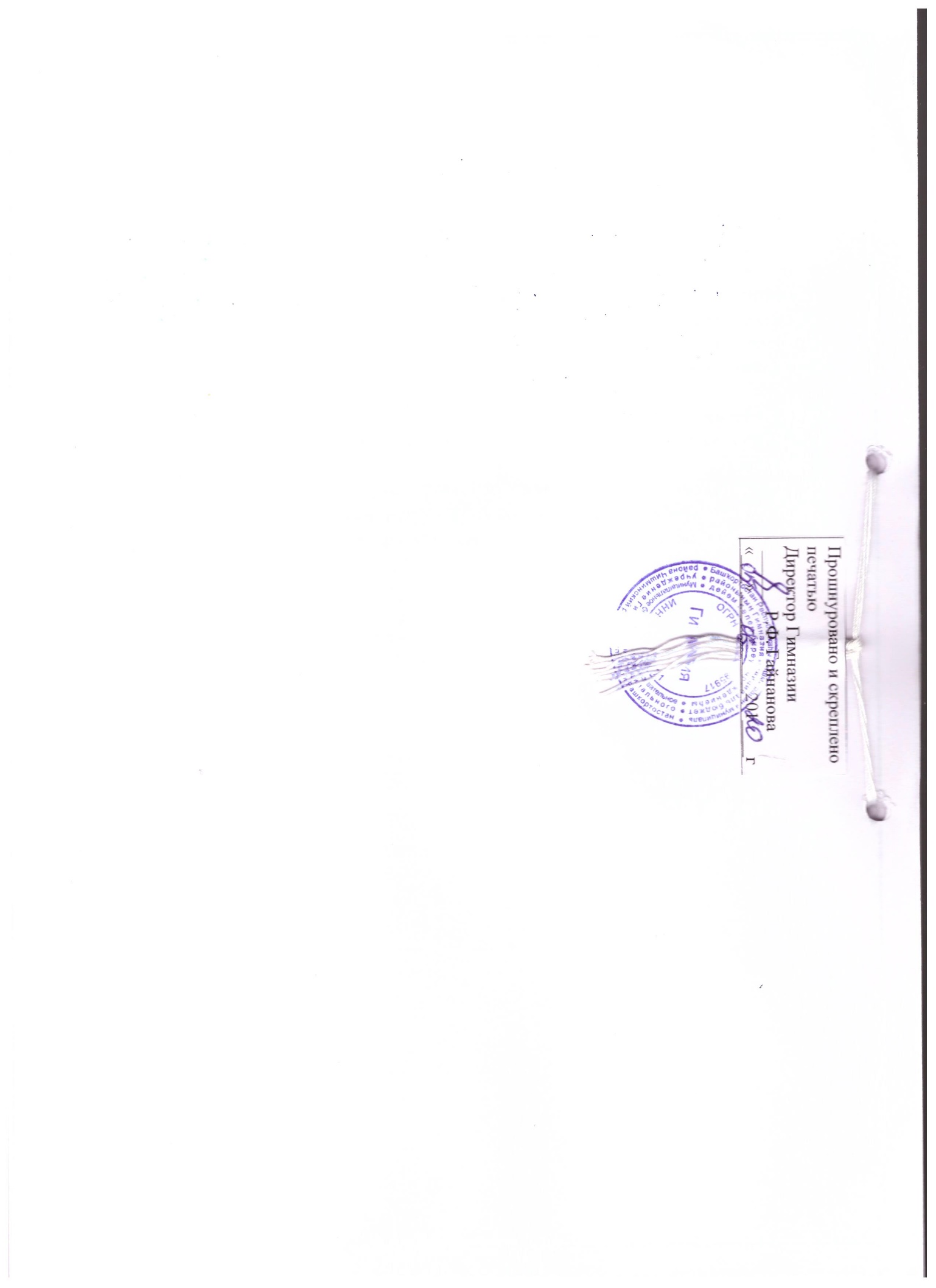 1.Анализ учебно-воспитательной работы в группе предшкольной подготовки  «Знайка»                                                                                                32.Анализ учебной деятельности в начальной школе73.Анализ  учебной  деятельности  в  среднем и старшем  звене  обучения 484.Анализ  научно-методической  деятельности  педагогического коллектива  Гимназии 645.Анализ воспитательной работы Гимназии  1146.Анализ работы социально-психологической службы 1277.8.Анализ работы логопедической  службы Анализ работы библиотеки Гимназии 129132Устный журнал на тему: «Зачем человеку детство?»;Консультация на тему: «Правила дорожного движения»;Консультация на тему: «Капризы и упрямство»;Консультация на тему: «Влияние родительских установок на развитие детей».ОктябрьЯнварьМартМайКлассУчитель Всего вклассеВыполработуДиктантДиктантДиктантДиктантУспева-емостьКачество Грамматические  заданияГрамматические  заданияГрамматические  заданияГрамматические  заданияУспева-емостьКачество КлассУчитель Всего вклассеВыполработу«5»«4»«3»«2»Успева-емостьКачество «5»«4»«3»«2»Успева-емостьКачество 2ААсадуллина Ф.Р.32317168010074151240100872ББайбурина М.З.302815112010092139429278,52ВИсламова М.Г.24241116675501162579702ГБайбекова Л.Ф.23234775784876467456,52ДЛикандрова З.Ф.201705666530364476,553*129123275029178663493918178671,53АМатюхина С.А.3029131600100100151220100933БДемьяненко Г.В.3028816319678,5131230100893ВРедюк Г.З.2926610829261,51274388733ГЕсипова Н.С.2824213819667410100100583 ДХамидуллинаГ.Ф262465112924668829258*14313135603069572,550492759675,54АСеничева Т.Ю.262461521968813920100924БСаттарова А.Ф.242471331968321840100834ВХайруллина Р.А.282859104865011510293574ГРахматуллинаФА252348929152011757848 4ДБайбурина Э.В.262129829052091029043*129120245432109265166233992,565Итого 401374861649133916711515078319271КлассУчитель Всего вклассеВып.работу«5»«4»«3»«2»Успева-емостьКачество 2ААсадуллина Ф.Р.3232191120100942ББайбурина М.З.3028101620100922ВИсламова М.Г.24245135175962ГБайбекова Л.Ф.23231084196782ДЛикандрова З.Ф.201519328767*129122455716497843АМатюхина С.А.30291316001001003БДемьяненко Г.В.30286192196893ВРедюк Г.З.29261364388,5733ГЕсипова Н.С.282329938748    3ДХамидуллина Г.Ф.2626571229246*	143132395727993734АСеничева Т.Ю.26238960100744БСаттарова А.Ф.242331460100744ВХайруллина Р.А.28284108664504ГРахматуллина Ф.А.25223710291454ДБайбурина Э.В.2621111729057*129117195137109160Итого 40137110316580239472«Рисунок человека»«Рисунок человека»«Рисунок человека»продвинутыйвысокийсреднийнизкийгруппа рискасредний балл(max 26 б)класспо спискувыполнили 1А 272781360020,41Б 303052131019,51В2926014102016,21Г282631292016,91Д2827101250020,41421362672335018,6«Графический диктант»«Графический диктант»«Графический диктант»продвинутыйвысокийсреднийнизкийгруппа рискасредний балл(max 16 б)1А класс1А класс1А класс15570013,21 Б класс1 Б класс1 Б класс22530014,61 В класс1 В класс1 В класс11462310,91 Г класс1 Г класс1 Г класс0113575,231 Д класс1 Д класс1 Д класс10943111,5итогоитогоитого5824331011«Образец и правило»«Образец и правило»«Образец и правило»продвинутыйвысокийсреднийнизкийгруппа рискасредний балл(max 12 б)1А класс1А класс1А класс310113  07,41 Б класс1 Б класс1 Б класс20640010,31 В класс1 В класс1 В класс0716126,21 Г класс1 Г класс1 Г класс02131014,91 Д класс1 Д класс1 Д класс867517,7итогоитогоитого313151194«Первая буква»«Первая буква»«Первая буква»продвинутыйвысокийсреднийнизкийгруппа рискасредний балл(max 5 б)1А классГилязетдинова З.Я.1А классГилязетдинова З.Я.1А классГилязетдинова З.Я.41165   12,41 Б классКудоярова Г.Р.1 Б классКудоярова Г.Р.1 Б классКудоярова Г.Р.2703004,81 В классМасалимова Г.Я.1 В классМасалимова Г.Я.1 В классМасалимова Г.Я.1931034,21 Г классМухаметшинаЛ.С.1 Г классМухаметшинаЛ.С.1 Г классМухаметшинаЛ.С.1217603,31 Д классБасимова Р.Х.1 Д классБасимова Р.Х.1 Д классБасимова Р.Х.927452,7итогоитогоитого71734159КлассКласс2 А2Б2В2Г2 ДКлассный руководительКлассный руководительАсадуллина Ф.Р.Байбурина М.З.Исламова М.Г.Байбекова Л.Ф.Ликандрова З.Ф.Итого Всего по спискуВсего по списку3230242320129Выполнило работуВыполнило работу3130242317125Уровень сформированности предметных уменийна продвинутом уровне5-16 %002-8,7%07 -5,6%Уровень сформированности предметных уменийна высоком уровне21 -68 %13 -43,3%7 -29,2%11 -47,8%4 -23,5%56 -44,8%Уровень сформированности предметных уменийна базовом уровне5 -16%16 -53,3%12 -50%9 -39,1%11 -64,7%53 -42,4%Уровень сформированности предметных уменийна низком уровне01 -3,3%5 -20,8%1 -4,4%2 -11,8%9 -7,2%Уровень сформированности УУДна продвинутом уровне9 -29 %02 -8,3%8 -34,8%019 -15,2%Уровень сформированности УУДна высоком уровне15 -48,4 %9 -30%7 -29,2%8 -34,8%4 -23,5%43 -34,4%Уровень сформированности УУДна базовом уровне6 -19,4 %17 -56,7%11 -45,8%6 -26,1%5 -29,4%45 -36%Уровень сформированности УУДна низком уровне1 -3,2 %4 -13,3%4 -16,7%1 -4,3%8 -47,1%18 -14,4%В среднем по классууровень сформированностипредметных умений100 %96,7 %79 %95,6%88 %93 %В среднем по классууровень сформированностиУУД96,7 %86,7 %83,3 %95,6 %53 %86 %КлассКласс3 А3Б3В3Г3 ДКлассный руководительКлассный руководительМатюхина С.А.Демьяненко Г.В.Редюк Г.З.Есипова Н.С.Хамидуллина Г.Ф.По спискуПо списку3030292826Выполнило работуВыполнило работу3030252424Основная частьВысокий уровень8 - 26,6%6 - 20%3 - 12%2 - 8,4%    1 - 4,2%Основная частьСредний уровень19 -63,4%18 - 60 %17 - 68%11 - 45,8%11- 45,8%Основная частьНизкий уровень3-10%6 – 20 %5 - 20%11 – 45,8%12-50%Дополнительная частьВысокий уровень1-3,3%10 – 33,3%002 - 8,3%Дополнительная частьСредний уровень22-73,3%18 -60 %22 - 88%7 - 29,2%11 - 45,8%Дополнительная частьНизкий уровень7-23,4%2 – 6,6%3 - 12%17 - 70,8%11 - 45,8%Общее по работеВысокий уровень5-16,7%5 -16,6 %000Общее по работеСредний уровень21-70%22 -73,3 %20 - 80%11 - 45,8%13 - 54,2%Общее по работеНизкий уровень4-13,3%3-10 %5 - 20%13 - 54,2%11 - 45,8%детей по списку выполнилиработуповышенный уровеньбазовый уровеньниже базового уровнястепень обученности учащихся 4 А  классСеничева Т.Ю.2626416662,3 %4 Б  классСаттарова А.Ф.2421118255,8%4 В  классХайруллина Р.А.2828122554,3 %4 Г  классРахматуллина Ф.А.2525071835,8 %4 Д  классБайбурина Э.В.2523091439,3 %Итого 1281236724549,5 %КлассУчительПо спискуВыполнили«5»«4»«3»«2»УспеваемостьКачество4АСеничева Т.Ю.262481420100924БСаттароваА.Ф.242431010196544ВХайруллина Р.А.28255107388604ГРахматуллина Ф.А.2221184862434ДБайбурина Э.В.2423051448322Итого1241171747371695%55%КлассУчительПо спискуВыполняли «5»«4»«3»«2»УспеваемостьКачество4 АСеничева ТЮ2626101420100 %92 %4 БСаттарова АФ242191020100 %90 %4 ВХайруллина РА28289126196 %75 %4 ГРахматуллина ФА22226410291 %45 %4 ДБайбурина ЭВ24212711195 %43 %Итого 124118364731497 %70 %КлассУчительПо спискуВыполнили«5»«4»«3»«2»УспеваемостьКачество4АСеничева ТЮ262691610100964БСаттарова АФ242401211196504ВХайруллина РА282702160100784ГРахматуллина ФА22221712286364ДБайбурина ЭВ2421051519524Итого 124120106145497 %59 %КлассУчитель Всего вклассеВып.работуПродвинутый ВысокийБазовыйНизкийУспеваемостьКачество 1 АГилязетдинова З.Я.2727207001001001 БКудоярова Г.Р.3030228001001001 ВМасалимова Г.Я.29292171010096,51 ГМухаметшина Л.С.25233146010074   1 ДБасимова Р.Х.282824400100100Итого139137904070100 %95 %КлассУчитель Всего вклассеВып.работуПродвинутый ВысокийБазовыйНизкийУспеваемостьКачество 1 АГилязетдинова З.Я.2727111510100961 БКудоярова Г.Р.303082110100961 ВМасалимова Г.Я.292912151196,5931 ГМухаметшина Л.С.25234811010052    1 ДБасимова Р.Х.28289145010055,5Итого139137447319199 %85 %Класс Учитель Всего ВыполнилиПродвинутыйВысокийБазовыйНизкийУспеваемость Качество 1 АГилязетдинова З.Я.2727189001001001 БКудоярова Г.Р.3030228001001001 ВМасалимова Г.Я.2929236001001001 ГМухаметшина Л.С.252321920100911 ДБасимова Р.Х.282825300100100Итого 139137904520100 %98,5 %КлассУчитель Всего вклассеВыполработуДиктантДиктантДиктантДиктантУспева-емостьКачество Грамматические  заданияГрамматические  заданияГрамматические  заданияГрамматические  заданияУспева-емостьКачество КлассУчитель Всего вклассеВыполработу«5»«4»«3»«2»Успева-емостьКачество «5»«4»«3»«2»Успева-емостьКачество 2ААсадуллина Ф.Р.313125600100100121810100992ББайбурина М.З.3030181200100100219001001002ВИсламова М.Г.252415720100925109010062,52ГБайбекова Л.Ф.2323155301008714540100832ДЛикандрова З.Ф.17162104010075484010075*12612475409010093565018010093,53АМатюхина С.А.303022800100100181110100973БДемьяненко Г.В.2929187401008681740100903ВРедюк Г.З.2928913429378,51411218978,53ГЕсипова Н.С.272615740100851511001001003 ДХамидуллина Г.Ф.242414640100831662010092*139137784116298,58771569199934АСеничева Т.Ю.2626131030100888132388814БСаттарова А.Ф.242411823887910103196834ВХайруллина Р.А.2828131212938901413196504ГРахматуллина Ф.А.222031430100854106010070 4ДБайбурина Э.В.242427150100380717010029*1241224251245967622544159662Итого 38938319513249798851491606869881КлассУчитель Всего вклассеВып.работу«5»«4»«3»«2»Успева-емостьКачество 2ААсадуллина Ф.Р.3131247001001002ББайбурина М.З.3030237001001002ВИсламова М.Г.2524159001001002ГБайбекова Л.Ф.232314720100912ДЛикандрова З.Ф.1716583010081*126124813850100963АМатюхина С.А.30301812001001003БДемьяненко Г.В.2929171020100933ВРедюк Г.З.292915103196,5863ГЕсипова Н.С.27261592010092    3ДХамидуллина Г.Ф.24241464010083*	139138794711199914АСеничева Т.Ю.26267162196884БСаттарова А.Ф.242411102196884ВХайруллина Р.А.28281791196934ГРахматуллина Ф.А.2220911001001004ДБайбурина Э.В.24243129010063*124122475814397,586Итого 3893842071433049991КлассФ.И.О. учителявсего в классе% качества по русскому языку% качества поматематике% успеваемости% качества по классу2 аАсадуллина Ф.Р.318490100842 бБайбурина М.З.309090100832 вИсламова М.Г.257284100722 гБайбекова Л.Ф.2369,587100652 дЛикандрова З.Ф.176576100473 аМатюхина С.А.3093100100903 бДемьяненко Г.В.298396,5100833 вРедюк Г.З.298396,5100793 гЕсипова Н.С.277082100593 дХамидуллина Г.Ф.245879100504 аСеничева Т.Ю.268185100814 бСаттарова А.Ф.248392100794 вХайруллина Р.А.287189100684 гРахматуллина Ф.А.227382100734 дБайбурина Э.В.24545810050Итого по школе389768710060КлассДетей по спискуЧитали«5»«4»«3»«2»Успеваемость Качество1 А классГилязетдинова З.Я.2727234001001001 Б классКудоярова Г.Р.3030282001001001 В классМасалимова Г.Я.29292142293861 Г классМухаметшина Л.С.2525973676641 Д классБасимова Р.Х.2828215029393Итого по 1 классам1391391022251093%89 %2 А классАсадуллина Ф.Р.3131256001001002 Б классБайбурина М.З.3030300001001002 В классИсламова М.Г.25251472292842 Г классБайбекова Л.Ф.23231534196782 Д классЛикандрова З.Ф.171674147569Итого по 2 классам12612591207794 %89 %3 А классМатюхина С.А.30302630197973 Б классДемьяненко Г.В.29292440196,596,53 В классРедюк Г.З.2929131420100933 Г классЕсипова Н.С.27261743292813 Д классХамидуллина Г.Ф.24231247010069,5Итого по 3 классам139137922912497%88 %4 А классСеничева Т.Ю.262610114196814 Б классСаттарова А.Ф.24243146196714 В классХайруллина Р.А.282814950100824 Г классРахматуллина Ф.А.22211450291914 Д классБайбурина Э.В.242431110010058Итого по 4 классам124123445025497%76%ИТОГО по школе528524329121492595%86%«5»«4»«3»«2»1 классы102225102 классы9120773 классы92291244 классы4450254итого32912149252014-2015 уч.г.2015-2016 уч.г.2016 – 2017 уч.г.2017 – 2018 уч.г.2018 – 2019 уч.г.2019 – 2020 уч.г.329 ч.365ч.427 ч.478 ч.509 ч.528 ч.Классы1 класс2 класс3 класс4 классКол-во классов205555Кол-во детей(чел.)528139 чел.126 чел.139 чел.124 чел.№Тема курсовДата прохожденияФИО учителя, проходившего курс1« Современные подходы к профилактике буллинга и суицидального поведения в подростковой среде», 72 ч29.01.2020 г. – 12.02.2020 г.Автономная некоммерческая организация дополнительного профессионального образования Учебный Центр «Центр образовательных услуг»Асадуллина Ф.Р.Байбекова Л.Ф.Байбурина М.З.Байбурина Э.В.Басимова Р.Х.Гилязетдинова З.Я.Демьяненко Г.В.Есипова Н.С.Кудоярова Г.Р.Ликандрова З.Ф.Масалимова Г.Я.Мухаметшина Л.С.Рахматуллина Ф.А.Редюк Г.З.Саттарова А.Ф.Сеничева Т.Ю.Хайруллина Р.А.Хамидуллина Г.Ф.2.Профессиональная переподготовка по направлению «Педагогика и методика начального образования»02.09.2019 г. - 15.05.2020 г.ГАОУ ДПО ИРО РББайбекова Л.Ф.Хамидуллина Г.Ф.3.«Реализация требований ФГОС НОО в учебно-методических комплектах (на примере УМС для начальной школы «Школа России», (дистанционно), 72ч05.02.2020г.-14.02.2020г.ГАОУ ДПО ИРО РБРахматуллина Ф.А.4.«Реализация требований ФГОС НОО в учебно-методических комплектах (на примере УМС для начальной школы «Школа России».20.01.2020г. – 29.01.2020г.ГАОУ ДПО ИРО РБЛикандрова З.Ф.№ДатаТемаПовестка заседанияОтветственный1.август«Планирование работы МО учителей начальных классов на 2019-2020 учебный год1. Анализ  работы МО за 2018-2019 учебный год. 2. Рассмотрение и принятие плана МО на 2019-2020 учебный год.3. Ознакомление с изменениями в ФГОС НОО (проект) на следующий учебный год.4. Ознакомление с концепциями по предметам. 5. Изменения в ООП НОО, ООП ДОО. 6. Рассмотрение и принятие рабочих программ, календарно-тематических планирований и контрольно-оценочных материалов; определение перечня образовательных программ, используемых в образовательном процессе Гимназии.7. Принятие планов работы с одарёнными детьми.8. Принятие планов работы по теме самообразования.9. Утверждение графика проведения контрольных и диагностических работ  на 2019-2020 учебный год.10. Обсуждение Положения о рабочих программах и Положения о    портфолио обучающегося в соответствии с требованиями ФГОС.11. Тарификация учителей.12. Распределение кабинетов.13. Реализация ФГОС в образовательном процессе.Масалимова Г.Я.Асадуллина Ф.Р.2.сентябрь«Действие Программы развития Гимназии на 2019-2020 учебный год»1. Работа с нормативными документами:-рассмотрение и утверждение единого образовательного режима;-требования к ведению журнала;-изучение рекомендаций и методических писем.2. Рекомендации по дозировке домашнего задания.3. Организация адаптационного периода 1-х классов в соответствии с ФГОС.4. Особенности организация внеурочной деятельности.5. Утверждение графика прохождения курсов.6. Выработка единых требований по ведению дневников учащихся 2-4 классов.7. Аттестация учителей на 2019 - 2020 учебный год.8. График проведения декадника.9. Обзор новинок методической литературы.10. Знакомство с планом внутришкольного контроля.11. Работа с электронным журналом.Асадуллина Ф.Р.3.ноябрь«Использование педагогических образовательных технологий, способствующих повышению качества образования в условиях ФГОС»1. Современные педагогические технологии в общеобразовательной школе.2. Использование современных педагогических технологий в процессе обучения младших школьников. 3. Применение информационно-коммуникационных образовательных технологий в начальной школе. 4. Проектная технология в начальной школе.5. Здоровьесберегающие технологии в начальной школе по ФГОС. 6. Подготовка и проведение школьного этапа ВОШ.7. Рассмотрение и утверждение графика проведения родительских собраний в 3-х классах по выбору модуля КУК ОРКСЭ на следующий учебный год.8. Мониторинг знаний за 1 четверть.Масалимова Г.Я.Байбурина М.З.Демьяненко Г.В.Сеничева Т.Ю.Хамидуллина Г.Ф.Масалимова Г.Я.Асадуллина Ф.Р.Асадуллина Ф.Р.4.январь«Использование педагогических образовательных технологий, способствующих повышению качества образования в условиях ФГОС»1. Технология проблемного обучения на уроках в начальной школе по ФГОС.2. Модульная технология в начальной школе по ФГОС.3. Технология интегрированного обучения в начальной школе.4. Технологии уровневой дифференциации в начальной школе.5. Игровые технологии как вид педагогических технологий.6. Результаты участия в ВОШ.7.  О проведении пробных ВПР в 4-х  классах.8. Мониторинг знаний за 2 четверть.Саттарова А.Ф.Хайруллина Р.А.Исламова М.Г.Байбурина Э.В.Ликандрова З.Ф.Асадуллина Ф.Р.Асадуллина Ф.Р.Асадуллина Ф.Р.5.март«Использование цифровых образовательных ресурсов в начальных классах — как одно из условий повышения качества образования»1. Организация обучения учащихся с ОВЗ в условиях интегрированного образования.2. Место цифровых образовательных ресурсов в условиях реализации ФГОС  .3. Портфолио ученика как средство мониторинга деятельности обучающегося.4. Анализ результатов пробных ВПР.5. Готовимся к ВПР – 2020 (график, порядок проведения).6. Мониторинг знаний за 3 четверть.Есипова Н.С.Рахматуллина Ф.А.Матюхина С.А.Асадуллина Ф.Р.Асадуллина Ф.Р.Учителя 4-х кл.Асадуллина Ф.Р6.МайИтоги деятельности учителей начальных классов по реализации ФГОС в 2019 - 2020 учебном году.             Завершение учебного года.  1. ФГОС-итоги года.2. Отчёт учителей по самообразованию.3. Итоги методического объединения за 2019 - 2020 учебный год.4. Анализ работы ШМО за год. Задачи на 2020-2021 учебный год.Асадуллина Ф.Р.УчителяМасалимова Г.Я.Масалимова Г.Я.КлассК-во обучающихсяНаименование олимпиадыК-во участ-никовРезультаты участия (победители, призёры,пофамильно)% участияобучающихся всего класса% качества участияУчитель1 А27Районный конкурс чтецов «Мы о войне стихами говорим», посвященного 75-летию Победы.27100Гилязетдинова З.Я.1А27Районный конкурс чтецов, посвященного 75-летию Победы.(провел молодежный совет Чишминского района)14100Гилязетдинова З.Я.1 А27Учи.ру BRICSMATH27100Гилязетдинова З.Я.1 А27Марафон «Эра роботов»27100100Гилязетдинова З.Я.1 А27Зимняя олимпиада по программированию14100Гилязетдинова З.Я.1 А27Марафон «Зимнее приключение» на платформе «Учи.ру»2074100Гилязетдинова З.Я.1 Б30Кубок «Гагарина»19 6316Кудоярова Г.Р.1 Б30«КИТ»20 665Кудоярова Г.Р.1 Б30Открытое первенство по художественной гимнастике «Камские звёздочки»13100Османова Л.И.1 Б30Республиканский конкурс детского рисунка «Моя земля- моё богатство!»1 3100Ахмадеева А.Ж.1В29Кубок Гагарина(школьный этап)8280Масалимова Г.Я.1В29Осенняя олимпиада «Заврики» по математике 2019 г.13100Масалимова Г.Я.1В29Марафон «Навстречу космосу»2172100Масалимова Г.Я.1В29Марафон «Навстречу космосу»1655100Масалимова Г.Я.1В29Марафон «Навстречу космосу»517100Масалимова Г.Я.1В29Марафон «Навстречу космосу»13100Масалимова Г.Я.1В29Марафон«Навстречу космосу»13100%Масалимова Г.Я.1В29Марафон«Навстречу космосу»13100Масалимова Г.Я.1В29Осенняя олимпиада «Заврики» по русскому языку 2019 г.310100Масалимова Г.Я.1В29Осенняя олимпиада «Заврики» по русскому языку 2019 г.27100Масалимова Г.Я.1В29Осенняя олимпиада «Юный предприниматель» 2019 г.27100Масалимова Г.Я.1В29Олимпиада BRICSMATH.COM13100Масалимова Г.Я.1В29Олимпиада BRICSMATH.COM27100Масалимова Г.Я.1В29Диплом за прохождение базового курса 1-го класса по Русскому языку13100Масалимова Г.Я.1В29Марафон «Эра роботов»13100Масалимова Г.Я.1В29Олимпиада BRICSMATH.COM13100Масалимова Г.Я.1В29Марафон «Новогодняя сказка»1345100Масалимова Г.Я.1В29Марафон «Новогодняя сказка»828100Масалимова Г.Я.1В29Марафон «Новогодняя сказка»517100Масалимова Г.Я.1В29Диплом за прохождение базового курса 1-го класса по Окружающему миру13100Масалимова Г.Я.1В29Марафон «Новогодняя сказка»13100Масалимова Г.Я.1В29Зимняя олимпиада по Программированию 2020 г.13100Масалимова Г.Я.1В29Марафон«Зимнее приключение»1035100Масалимова Г.Я.1В29Марафон «Зимнее приключение»1552100Масалимова Г.Я.1В29Марафон «Зимнее приключение»517100Масалимова Г.Я.1В29Марафон «Зимнее приключение»13100Масалимова Г.Я.1В29Марафон «Зимнее приключение»13100Масалимова Г.Я.1В29Марафон«Зимнее приключение»13100Масалимова Г.Я.1В29Зимняя олимпиада«Заврики» по математике 2020 г.310100Масалимова Г.Я.1В29Марафон«Подвиги викингов»1448100Масалимова Г.Я.1В29Зимняяолимпиада «Заврики» по окружающему миру 2020 г.13100Масалимова Г.Я.1В29Зимняя олимпиада «Заврики» по окружающему миру 2020 г.27100Масалимова Г.Я.1В29Марафон«Весеннее пробуждение»2379100Масалимова Г.Я.1В29Марафон«Весеннее пробуждение»1862100Масалимова Г.Я.1В29Прохождение базового курса 1-го класса по Математике414100Масалимова Г.Я.1В29Прохождение базового курса 1-го класса по Русскому языку414100Масалимова Г.Я.1В29Марафон «Весеннее пробуждение»517100Масалимова Г.Я.1В29Прохождение базового курса 1-го класса по Окружающему миру27100Масалимова Г.Я.1В29Марафон «Весеннее пробуждение»13100Масалимова Г.Я.1В29Весенняя олимпиада «Заврики» по русскому языку 2020 г.310100Масалимова Г.Я.1В29Весенняя олимпиада «Заврики» по русскому языку 2020 г.27100Масалимова Г.Я.1В29Весенняя олимпиада «Заврики» по русскому языку 2020 г.27100Масалимова Г.Я.1В29Марафон «Соня в стране знаний»1966100Масалимова Г.Я.1В29Марафон«Соня в стране знаний»1449100Масалимова Г.Я.1В29Марафон«Соня в стране знаний»517100Масалимова Г.Я.1В29Прохождение базового курса 1-го класса по Математике13100Масалимова Г.Я.1В29Прохождение базового курса 1-го класса по Окружающему миру13100Масалимова Г.Я.1 Г25Кубок Гагарина7284Мухаметшина Л.С.1 Д28Международный дистанционный  конкурс «Старт»-математика1346100Басимова Р.Х.1 Д28Международный дистанционный  конкурс  «Час экологии и энергосбережения»1242100Басимова Р.Х.1 Д28Олимпиада «Заврики» на платформе «Учи.ру»-русский язык310100Басимова Р.Х.1 Д28Олимпиада «Юный предприниматель» на платформе «Учи.ру»-III онлайн олимпиада по предпринимательству517100Басимова Р.Х.1 Д28Международный  дистанционный конкурс "Звёздный час"207160Басимова Р.Х.1 Д28Полиолимпиада« Кубок  Гагарина»725Басимова Р.Х.1 Д28Международная  олимпиада “Дорога к знаниям ”-математика1967100Басимова Р.Х.1 Д28Международная  олимпиада “Дорога к знаниям ”- окружающий мир13100Басимова Р.Х.1 Д28Международная  олимпиада “Дорога к знаниям  ”- русский язык13100Басимова Р.Х.1 Д28Международная  олимпиада “Дорога к знаниям  ”- музыка13100Басимова Р.Х.1 Д28Учи.ру BRICSMATH725100Басимова Р.Х.1 Д28НПК «Юные интеллектуалы»«Мыло- наш верный друг»13100Басимова Р.Х.1 Д28Зимняя спартакиада «Мама, папа, я- спортивная семья»13100Басимова Р.Х.1 Д28Олимпиада «Эрудит III»-Математика828100Басимова Р.Х.1 Д28Олимпиада «Эрудит III»-Русский язык621100Басимова Р.Х.1 Д28Олимпиада «Эрудит III»-Окружающий мир414100Басимова Р.Х.1 Д28Китендо «Львенок»932Басимова Р.Х.2 Аплатформа Учи.русентябрь2 А31игра «Футбол»6190Асадуллина Ф.Р2 А31игра «Зефир и Пастила»130Асадуллина Ф.Р2 А31игра «Jungle Type»130Асадуллина Ф.Р2 А31игра «Кругосветное путешествие»130Асадуллина Ф.Р2 А31Всероссийская онлайн- олимпиада (осенняя) «Заврики» по математике 2019 для 2﻿-﻿го класса41350Асадуллина Ф.Роктябрь2 А31игра «Зефир и Пастила»130Асадуллина Ф.Р2 А31Всероссийская онлайн- олимпиада (осенняя) «Заврики» по русскому языку 2019 г. для 2﻿-﻿го класса26100Асадуллина Ф.Рноябрь2 А31Всероссийская онлайн- олимпиада (осенняя)  BRICSMATH.COM для 2﻿-﻿го класса26100Асадуллина Ф.Р2 А31Всероссийская онлайн- олимпиада «Юный предприниматель» 2019 для 2﻿-﻿го кл13100Асадуллина Ф.Рдекабрь2 А31Всероссийская онлайн- олимпиада «Заврики» по англ языку 2019 г. для 2﻿-﻿го класса26100Асадуллина Ф.Р2 А31Всероссийская онлайн- олимпиада BRICSMATH.COM для 2﻿-﻿го класса31033Асадуллина Ф.Рянварь2 А31Всероссийская онлайн- олимпиада (зимняя) по Программированию 2020 для 2﻿-﻿го класса130Асадуллина Ф.Рфевраль2 А31Всероссийская онлайн- олимпиада (зимняя) «Заврики» по матем 2020 для 2﻿-го кл130Асадуллина Ф.Рмарт2 А31Всероссийская онлайн- олимпиада (весенняя)«Заврики» по англ языку 2020 г. для 2﻿-﻿го кл130Асадуллина Ф.Р2 А31Всероссийская онлайн- олимпиада (зимняя) «Заврики» по окружающ миру 2020 г. для 2﻿-﻿го кл13100Асадуллина Ф.Рапрель2 А31Марафона «Весеннее пробуждение»268419Асадуллина Ф.Р2 А31Всероссийская онлайн- олимпиада ( весенняя) «Заврики» по русск языку 2020 г. для 2﻿-﻿го кл51640Асадуллина Ф.РМеждународная олимпиада «Инфоурок» (осенн сезон 2019)2 А31математика13100Асадуллина Ф.Р2 А31Математика (углубленный)130Асадуллина Ф.Р2 А31Окружающий мир130Асадуллина Ф.Р2 А31Окружающий мир(углубленный)130Асадуллина Ф.Р2 А31Английский язык13100Асадуллина Ф.Р2 А31Английский язык (углубл)130Асадуллина Ф.Р2 А31Русский язык130Асадуллина Ф.Р2 А31Русский язык (углубленный)130Асадуллина Ф.РМеждународная олимпиада «Инфоурок» (зимний сезон 2020)2 А31Английский язык130Асадуллина Ф.Р2 А31Английский язык(углубленный)130Асадуллина Ф.Р2 А31Русский язык130Асадуллина Ф.Р2 А31Русский язык (углубленный)13100Асадуллина Ф.Р2 А31Окружающий мир130Асадуллина Ф.Р2 А31Окружающий мир(углубленный)130Асадуллина Ф.Р2 А31математика13100Асадуллина Ф.Р2 А31Математика(углубленный)130Асадуллина Ф.РРеспубликанская олимпиада школьников на Кубок имени Ю.А. Гагарина (ШЭ)2 А31Физическая культура14457Асадуллина Ф.Р2 А31Русский язык72357Асадуллина Ф.Р2 А31Информатика72314Асадуллина Ф.Р2 А31Окружающий мир154820Асадуллина Ф.Р2 А31Математика227118Асадуллина Ф.Р2 А31Литературное чтение165231Асадуллина Ф.Р2 А31Я помню, я горжусь3110010Асадуллина Ф.РРеспубликанская олимпиада школьников на Кубок имени Ю.А. Гагарина (МЭ)2 А31Физическая культура13100Асадуллина Ф.Р2 А31Русский язык41325Асадуллина Ф.Р2 А31Информатика13100Асадуллина Ф.Р2 А31Окружающий мир3100Асадуллина Ф.Р2 А31Математика4130Асадуллина Ф.Р2 А31Литературное чтение51620Асадуллина Ф.Р2 А31Я помню, я горжусь3100Асадуллина Ф.РНаучно-практическая конференция«Юные интеллектуалы - 2019»2 А31ШЭ26100Асадуллина Ф.Р2 А31III Межрегион-й конкурс чтецов «Птиц выпускаю…», проводимого в рамках 100-летия со дня рождения М.Карима13100Асадуллина Ф.Р2 А31Фестиваль ГТО (осень)51620Асадуллина Ф.Р2 А31КИТ (компьютеры, информатика, технологии)51620Асадуллина Ф.Р2 А31Международная Scratch-олимпиада по креативному программированию (региональный этап)13100Асадуллина Ф.Р2 А31Шахматы261002 А31Плавание131002 А31Районный конкурс - Техническая творческая мастерская131002 А31Международный многожанровый конкурс- фестиваль «Уральский звездопад»131002 А31Х республиканский интернет-конкурс «Птицы Башкирии»260Асадуллина Ф.Р2 А31VII Всероссийский конкурс детского и юношеского творчества «Таланты Башкортостана» - хореография261002 А31Районный конкурс робототехники «RoboSTART»1302 Б30КИТ7 23 28Байбурина М.З.2 Б30Кубок Гагарина1860 1128Байбурина М.З.2 В25Чемпионат начальной школы «Вундеркинд» (осенний сезон)12480Исламова М.Г.2 В25Кубок имени Ю.А. Гагарина15608Исламова М.Г.2 В25Учи. ру.15608Исламова М.Г.2 В25124812Исламова М.Г.2 В2512484Исламова М.Г.2 В2512484Исламова М.Г.2 В2512484Исламова М.Г.2 В25ГЛОБУС международная олимпиада Осенняя сессия, 2019-2020 учебный годПДД5200Исламова М.Г.2 В25Международная олимпиада «Инфоурок» (весенний сезон 2020)5204Исламова М.Г.2 В255208Исламова М.Г.2 В255204Исламова М.Г.2 В25Международная олимпиада «Инфоурок» (зимний сезон 2020)5208Исламова М.Г.5208Исламова М.Г.2 В255208Исламова М.Г.2 В25Международный конкурс «Час экологии и энергосбережения «Инфоурок»3124Исламова М.Г.2 В25Знанио Международный интернет-конкурс творческих работ «Мы — наследники Победы!»9360Исламова М.Г.2 В25Олимпиада КИТ5200Исламова М.Г.2 Г23Кубок ГагаринаМатем -12Рус.яз – 7ОМ -11Литер -2Физ-ра -713 учеников по трем олимпиадам ( 57)2 ученика - 9Байбекова Л.Ф.2 Г23Районный конкурс чтецов «Мы о войне стихами говорим»5 учеников224Байбекова Л.Ф.2 Д17Кубок Гагарина (ШЭ)Русяз- 4Матем5Лит – 3Окрм 4Физк- 50Ликандрова З.Ф.3 А30Кубок Гагарина (ШЭ)155013Матюхина С.А.3 А30Кубок Гагарина (МЭ)27100Матюхина С.А.3 А30Кубок Гагарина (РЭ)27100Матюхина С.А.3 А30НПК «Юные интеллектуалы» (ШЭ)27100Матюхина С.А.3Б29«Я помню.я горжусь»31033Демьяненко Г.В.3Б29На кубок Гагарина103420Демьяненко Г.В.3Б29КИТ124117Демьяненко Г.В.3Б29Uchi. ru258628Демьяненко Г.В3 Б29Инфоурок103470Демьяненко Г.В.3 В29Кубок Гагарина51720Редюк Г.З.3 Г27Кубок Гагарина103710Есипова Н.С.3 Д24Олимпиада на кубок имени Гагарина135454Хамидуллина Г.Ф.3 Д24КИТ41725Хамидуллина Г.Ф.4 А26Кубок Гагарина23889Сеничева Т.Ю.4 А26КИТ197316Сеничева Т.Ю.4 А26Районная олимпиада школьников2850Сеничева Т.Ю.4 А26Научно-практическая конференция «Юные интеллектуалы» (ШЭ)312100Сеничева Т.Ю.4 А26Республиканский этап исследовательских работ в рамках Малой Академии наук14100Сеничева Т.Ю.4 Б24Олимпиада на КубокГагарина16676Саттарова А.Ф.4 Б24Онлайн олимпиады24100100Саттарова А.Ф.4 Б24ВОШ104210Саттарова А.Ф.4 Б24Я помню, я горжусь2410012Саттарова А.Ф.4 В28Кубок ГагаринаР.яз -8 Окр.м-7Лит.ч-8 Ф-ра-22912Хайруллина Р.А.4 В28КИТ5170Хайруллина Р.А.4Г22Глобус15100Рахматуллина Ф.А.МатематикаОкр.мирРусс.язПДД11114Г22Кубок Гагарина627Призеров нетРахматуллина Ф.А.4 Д24Осенняя олимпиада «Юный предприниматель» 2019 для 4﻿-﻿го класса140Байбурина Э.В.4 Д24Зимняя олимпиада по Программированию 2020 для 4﻿-﻿го класса140Байбурина Э.В4 Д24«Заврики»Всероссийская онлайн-олимпиада по русскому языку280Байбурина Э.В.4 Д24Всероссийская олимпиада школьников по математике в 4 кл. (школьный этап) 2019-2020 уч. год4170Байбурина Э.В4 Д24Всероссийская олимпиада школьников по окружающему миру в 4 кл. (школьный этап) 2019-2020 уч. г280Байбурина Э.В.4 Д24Всероссийская олимпиада школьников по русскому языку в 4 кл. (школьный этап) 2019-2020 уч. Год4170Байбурина Э.В.4 Д24Олимпиада школьников  Кубок им.Ю.А. Гагарина8330Байбурина Э.В.20 52831564 %55%№Ф. И.О. учителяКлассУрок и тема/ Внеклассное мероприятиеДата№ урокасмена1.ГилязетдиноваЗария Ягфаровна1АМатематика«Решение задач»13.12.19 г.1 смена1 урок1.ГилязетдиноваЗария Ягфаровна1АЭкскурсия в природу. Акция «Кормушка»Подкормка птиц12.12.19 г.1 смена5  урок2.КудояроваГульнара Рафаиловна1БМатематика«Сложение и вычитание вида  + 3,  - 3.  Решение задач»09.12.19 г.1 смена 1 урок2.КудояроваГульнара Рафаиловна1БЭкологический проект «Зимняя сказка» 14.12.19 г.11.00 ч.3.МасалимоваГульчачак Ягафаровна1ВМатематика«Таблица сложения и вычитания с числом 3» 12.12.19 г.1 смена1 урок3.МасалимоваГульчачак Ягафаровна1ВКлассный  час:"Спешите делать добро"09.12.19 г.1 смена5 урок4.МухаметшинаЛида Сайфутдиновна1ГМатематика «Обобщение и закрепление. Прибавить и вычесть число 2»06.12.19 г.1 смена4 урок4.МухаметшинаЛида Сайфутдиновна1ГДед Мороз и Санта Клаус09.12.19 г.1 смена4 урок5.Басимова  Резида Халяфовна1ДМатематика «Обобщение и закрепление. Прибавить и вычесть число 2»05.12.19 г.1 смена1 урок5.Басимова  Резида Халяфовна1ДЗдравствуй, зимушка-зима!11.12.19 г.1 смена5 урок6.АсадуллинаФируза Рифгатовна2АЛитературное чтениеБ.Житков «Храбрый утёнок»05.12.191 смена4 урок6.АсадуллинаФируза Рифгатовна2АВеселые старты13.12.191 смена4  урок7.Байбурина Миляуша Зарифулловна2Б Русский язык«Правописание  слов с безударным гласным звуком в корне слова»09.12.192 смена1 урок7.Байбурина Миляуша Зарифулловна2БЭкологический проект «Зимняя сказка»14.12.1911.00 ч8.Исламова Марьям Газинуровна2ВЛитературное чтениеЕ. Чарушин «Страшный рассказ».   03.12.192смена 4 урок8.Исламова Марьям Газинуровна2ВВнеклассное мероприятие по окружающему миру на тему: «Сохрани природу».   04.12.192 смена5 урок9.Байбекова Лиля Филгатовна2ГЛитературное чтениеМ. Пришвин «Ребята и утята».03.12.19 г.2 смена1 урок  9.Байбекова Лиля Филгатовна2ГМероприятие «День мам»04.12.19 г.2 смена5 урок10.Ликандрова Зиля Фаниловна2ДЛитературное чтениеВ. Бианки «Сова»10.12.19 г.2 смена1 урок  10.Ликандрова Зиля Фаниловна2ДВеселые старты06.12.19 г.2 смена 5 урок 11.Матюхина Светлана Аркадьевна3АЛитературное чтениеОбобщение по разделу «Поэтическая тетрадь № 2»11.12.19 г.2 смена 3 урок 11.Матюхина Светлана Аркадьевна3АКлассный час:«День Конституции»09.12.19 г.2 смена        5 урок12.Демьяненко Галина Васильевна3БОкружающий мир«Органы чувств»05.12.19 г.2 смена3 урок12.Демьяненко Галина Васильевна3БКлассный  час:«С книгой жить – век не тужить»09.12.19 г.2 смена        6 урок13.РедюкГузель Зиналевна3ВРусский язык«Правописание парных согласных в корне12.12.19 г.1 смена 2 урок13.РедюкГузель Зиналевна3ВВ гостях у сказки13.12.19 г.1 смена5 урок14.Есипова Наталья Сергеевна3ГМатематика «Закрепление. Табличное умножение и деление»12.12.19 г.2 смена2 урок14.Есипова Наталья Сергеевна3ГКлассный час:«Мой родной Башкортостан»10.12.19 г.2 смена5 урок15.Хамидуллина Гульнара Флюровна3ДОкружающий мир«Лес – волшебный дворец»09.12.19 г.2 смена3 урок15.Хамидуллина Гульнара Флюровна3ДМероприятие «Мамин день» 05.12.19 г.2  смена5 урок16.СеничеваТатьяна Юрьевна4АМатематика «Сложение и вычитание величин»03.12.19 г.2 смена1 урок16.СеничеваТатьяна Юрьевна4АПраздничный концерт ко Дню матери03.12.19 г.2 смена5 урок17.СаттароваАйгуль Фаимовна4БМатематика«Деление числа с нулями»04.12.19 г.2 смена1 урок17.СаттароваАйгуль Фаимовна4БИгра «Что? Где? Когда?»09.12.19 г.2 смена5 урок18.Хайруллина Раузана Асхатовна4ВРусский язык«Правописание окончаний имён существительных в предложном падеже»10.12.19 г.1смена 2 урок18.Хайруллина Раузана Асхатовна4ВКлассный час«Человек отражается в своих поступках»13.12.19 г.1 смена6 урок19.Рахматуллина Филюза Аглямовна4ГОкружающий мир.«Мы - дети родной земли»      12.12.19 г.2 смена4 урок19.Рахматуллина Филюза Аглямовна4ГКлассный час:«Дети войны»09.12.19 г.2 смена 5 урок20.БайбуринаЭльвина Венеровна4ДЛитературное чтениеП.П. Бажов « Серебряное копытце».13.12.19 г.2 смена1 урок20.БайбуринаЭльвина Венеровна4ДЗнатоки природы12.12.19 г.2 смена5 урок21.КарачуринаДилара ШамигуловнаГруппа «ЗнайкаОбучение грамоте«Согласный звук Л-Л»02.12.19 г.1 смена1 урок21.КарачуринаДилара ШамигуловнаГруппа «ЗнайкаРазвлечение «Здравствуй, Осень!»07.11.19 г.11.00 ч.Учебный год1 уровень1-4 классыII уровень5 – 9 классыIII уровень10 – 11 классы2017-201826,523,517,82018-201926,722,927,52019-20202623,917,5Учебный годКоличество учащихся2010-20116082011-20126762012-20136672013-20147032014-2015737                           2015-2016781                           2016-2017868                           2017-2018924                           2018-2019954                         2019-2020970Предпрофильная подготовкаПрофильное обучениеУглубленное изучениеотдельных предметов703535ООКласс(параллель)Кол-вообуч-сяУсп.на «5»Усп.на«4 и 5»НеуспевающиеС 1 «4»С 1 «3»% усп.% кач.МБОУ Гимназия5104649--610053МБОУ Гимназия687844-2210060МБОУ Гимназия7786291119945МБОУ Гимназия8681221-1510049МБОУ Гимназия9701023-1510047МБОУ Гимназия101684--210075МБОУ Гимназия1119513---10095МБОУ Гимназияитого по 5 - 1144255183152199,7 %54 %МБОУ Гимназияитого по Гимназии(включая нач.кл.)139+8311253951144199,8 %62,5 %МБОУ Гимназия5922---10044МБОУ Гимназия64-2---10050МБОУ Гимназия7941---10056МБОУ Гимназия882----10029МБОУ Гимназия91875---10067МБОУ Гимназияитого по Сафарово(включая нач.кл.)7 + 7422201-299 %57 %Итого по ОО146+9051474152144399,8 %62 %классВсего обуч-сяВыполнялиработу«5»«4»«3»«2»%усп%качУчительРусский языкРусский языкРусский языкРусский языкРусский языкРусский языкРусский языкРусский языкРусский языкРусский язык5а252521310-10060Галлямова О.А5б30301398-   10073Гаева О.В.5в2424699-10063Латыпова А.А.5г25255713-10048Латыпова А.А.6а23238411-10052Сахабутдинова Л.А.6б24248133-10088Галиева Е.З.6в23234154-10083Галиева Е.З.6г1616-79-10044Сахабутдинова Л.А.7а272712132-10093Никонорова С.Н.7б262521211-10056Гаева О.В.7в2323-1211-10052Петрова Л.В.8а2121975-10076Никонорова С.Н.8б2727161011-10059Галлямова О.А8в20202144-10080Плотникова С.М.9а20203134-10080Петрова Л.В.9б25251951-10096Никонорова С.Н.9в22227105-10077Латыпова А.А.101616151--100100Гаева О.В.1119193124-10079Галлямова О.АМатематикаМатематикаМатематикаМатематикаМатематикаМатематикаМатематикаМатематикаМатематикаМатематика5а25253139-10064Давлетов И.Р.5б30304206-10080Хайрнасова Р.Ф.5в242410104-10083Давлетов И.Р.5г252511014-10044Каримова А.М.6а232321110-10057Давлетов И.Р.6б24248142-10092Каримова А.М.6в2323-1310-10057Давлетов И.Р.6г1616-511-10031Давлетов И.Р.7а27276156-10078Хайрнасова Р.Ф.7б262621311-10058Матросова Э.Р.7в2323-41819617Матросова Э.Р.8а21211623-10086Каримова А.М.8б27274158-10070Хайрнасова Р.Ф.8в2020299-10055Матросова Э.Р.9а20203116-10070Матросова Э.Р.9б25251285-10080Хайрнасова Р.Ф.9в222211011-10050Давлетов И.Р.101616268-10050Хайрнасова Р.Ф.111919613--100100Хайрнасова Р.Ф.Всего 59 чел.% к общему числу педагогических работниковОбразование:Высшее5593незаконченное высшее--Средне специальное47Почетные звания1526№Ф.И.О. учителядолжностьКатегория имеющ.Категория получен.1Гаева Ольга Викторовнаучительвысшаявысшая2Муфтахитдинова Гузалия Дамировнаучительперваяпервая3Саттарова Айгуль Фаимовнаучительперваявысшая4Юлдашбаева Ренара Радиковнаучитель-первая5Асадуллина Фируза Рифгатовнаучительвысшаявысшая6Воробьев Юрий Владимировичучительвысшаявысшая7Башмакова Лиана Фазитовнаучительперваявысшая8Юлдашбаева  Ренара РадиковнаСоциальный педагог-первая9Каримова Анастасия Михайловнаучительперваявысшая10Плотникова Светлана МифодиевнаучительвысшаявысшаяПрисвоена квалификац. категория2015-20162016-20172017-20182018-20192019-2020Высшая11117107первая42733Всего в год1513141310№Тема курсовДата прохожденияФ.И.О. учителя, проходившего курс1Автономная некоммерческая организация дополнительного профессионального образования Учебный Центр «Центр образовательных услуг» по программе«Современные методы и подходы в организации работы с детьми с ОВЗ в ОО в условиях реализации ФГОС».10.09.2019г.Сахабутдинова Лейсан Ахнафовна2Автономная некоммерческая организация дополнительного профессионального образования Учебный Центр «Центр образовательных услуг» по программе«Преподавание русского языка и литературы в условиях реализации ФГОС»10.09.2019г.Сахабутдинова Лейсан Ахнафовна3Автономная некоммерческая организация дополнительного профессионального образования Учебный Центр «Центр образовательных услуг» по программе«Современные методы и технологии в деятельности социального педагога в условиях реализации ФГОС»10.09.2019г.Юлдашбаева Ренара Радиковна4Автономная некоммерческая организация дополнительного профессионального образования Учебный Центр «Центр образовательных услуг» по программе«Современные методы и подходы в воспитании школьников в реализации основных положений ФГОС»10.09.2019г.Петрова Людмила Владимировна5Автономная некоммерческая организация дополнительного профессионального образования Учебный Центр «Центр образовательных услуг» по программе«Предшкольное образование в условиях реализации ФГОС ДО»10.09.2019г.Карачурина Дилара Шамигуловна6Автономная некоммерческая организация дополнительного профессионального образования Учебный Центр «Центр образовательных услуг» по программе«Методологические подходы и практика реализации  ФГОС по предмету Физическая культура»10.09.2019г.Воробьев Юрий Владимирович7Автономная некоммерческая организация дополнительного профессионального образования Учебный Центр «Центр образовательных услуг» по программе «Современные методы и подходы в обучении английскому языку в условиях реализации ФГОС», 72ч10.09.2019г.ВалиеваЗинираРамилевна8Автономная некоммерческая организация дополнительного профессионального образования Учебный Центр «Центр образовательных услуг» по программе«Теория и методика обучения истории и обществознания в ходе внедрения ФГОС ООО и ФГОС СОО»10.09.2019г.Башмакова Лиана Фазитовна9ГАУ ДПО ИРО РБ «Теоретические и методические подходы к обучению информатике в соответствии с ФГОС (дист.),72ч21.10-30.10.2019г.Матросова Эльвира Ринатовна10ГАУ ДПО ИРО РБ «Преподавание математики в условиях реализации ФГОС» (дист.), 72ч.21.11-3011.2019г.Матросова Эльвира Ринатовна11Институт дополнительного образования Федерального государственного бюджетного образовательного учреждения высшего образования «БГПУ им. М. Акмуллы» «Формирование профессиональных компетенций инструктора и учителя физической культуры в условиях внедрения ФГОС и реализации проекта «Здоровое поколение – сильный регион»07.12-14.12.2019г.Сахабутдинов Фаиль Наилевич12Институт дополнительного образования Федерального государственного бюджетного образовательного учреждения высшего образования «БГПУ им. М. Акмуллы» «Формирование профессиональных компетенций инструктора и учителя физической культуры в условиях внедрения ФГОС и реализации проекта «Здоровое поколение – сильный регион»07.12-14.12.2019г.Аминов Ильдус Фауитович13Институт дополнительного образования Федерального государственного бюджетного образовательного учреждения высшего образования «БГПУ им. М. Акмуллы» «Формирование профессиональных компетенций инструктора и учителя физической культуры в условиях внедрения ФГОС и реализации проекта «Здоровое поколение – сильный регион» 07.12-14.12.2019г.Воробьев Юрий Владимирович14ГАУ ДПО ИРО РБ, Подготовка экспертов республиканской предметной комиссии по обществознанию по проверке выполнения заданий с развернутым ответом экзаменационных работ при проведении государственной итоговой аттестации»08.01-11.01.2020Башмакова Лиана Фазитовна15ГАУ ДПО ИРО РБ, Солвременный урок иностранного (английского) языка в условиях реализации ФГОС,72ч.13.01-22.01.2020Азнабаева Эльмира Ильдусовна16Автономной некоммерческой организации дополнительного профессионального образования Учебный Центр «Центр образовательных услуг», «Современные подходы к профилактике буллинга и суицидального поведения в подростковой среде», 72ч29.01-12.02.2020Воробьев Юрий Владимирович17Автономной некоммерческой организации дополнительного профессионального образования Учебный Центр «Центр образовательных услуг», «Современные подходы к профилактике буллинга и суицидального поведения в подростковой среде», 72ч29.01-12.02.2020Демьяненко Галина Васильевна18Автономной некоммерческой организации дополнительного профессионального образования Учебный Центр «Центр образовательных услуг», «Современные подходы к профилактике буллинга и суицидального поведения в подростковой среде», 72ч29.01-12.02.2020Матросова Эльвира Ринатовна19Автономной некоммерческой организации дополнительного профессионального образования Учебный Центр «Центр образовательных услуг», «Современные подходы к профилактике буллинга и суицидального поведения в подростковой среде», 72ч29.01-12.02.2020Валиева Зинира Рамилевна20Автономной некоммерческой организации дополнительного профессионального образования Учебный Центр «Центр образовательных услуг», «Современные подходы к профилактике буллинга и суицидального поведения в подростковой среде», 72ч29.01-12.02.2020Хайруллина Раузана Асхатовна21Автономной некоммерческой организации дополнительного профессионального образования Учебный Центр «Центр образовательных услуг», «Современные подходы к профилактике буллинга и суицидального поведения в подростковой среде», 72ч29.01-12.02.2020Байбекова Лилия Филгатовна22Автономной некоммерческой организации дополнительного профессионального образования Учебный Центр «Центр образовательных услуг», «Современные подходы к профилактике буллинга и суицидального поведения в подростковой среде», 72ч29.01-12.02.2020Насретдинова Раиса Кависовна23Автономной некоммерческой организации дополнительного профессионального образования Учебный Центр «Центр образовательных услуг», «Современные подходы к профилактике буллинга и суицидального поведения в подростковой среде», 72ч29.01-12.02.2020Хайрнасова Регина Фаритовна24Автономной некоммерческой организации дополнительного профессионального образования Учебный Центр «Центр образовательных услуг», «Современные подходы к профилактике буллинга и суицидального поведения в подростковой среде», 72ч29.01-12.02.2020Петрова Людмила Владимировна25Автономной некоммерческой организации дополнительного профессионального образования Учебный Центр «Центр образовательных услуг», «Современные подходы к профилактике буллинга и суицидального поведения в подростковой среде», 72ч29.01-12.02.2020Гилязетдинова Зария Ягфаровна26Автономной некоммерческой организации дополнительного профессионального образования Учебный Центр «Центр образовательных услуг», «Современные подходы к профилактике буллинга и суицидального поведения в подростковой среде», 72ч29.01-12.02.2020Гайнанова Гузаль Фаатовна27Автономной некоммерческой организации дополнительного профессионального образования Учебный Центр «Центр образовательных услуг», «Современные подходы к профилактике буллинга и суицидального поведения в подростковой среде», 72ч29.01-12.02.2020Каримова Анастасия Михайловна28Автономной некоммерческой организации дополнительного профессионального образования Учебный Центр «Центр образовательных услуг», «Современные подходы к профилактике буллинга и суицидального поведения в подростковой среде», 72ч29.01-12.02.2020Исламов Ильнар Газинурович29Автономной некоммерческой организации дополнительного профессионального образования Учебный Центр «Центр образовательных услуг», «Современные подходы к профилактике буллинга и суицидального поведения в подростковой среде», 72ч29.01-12.02.2020Байбурина Эльвина Венеровна30Автономной некоммерческой организации дополнительного профессионального образования Учебный Центр «Центр образовательных услуг», «Современные подходы к профилактике буллинга и суицидального поведения в подростковой среде», 72ч29.01-12.02.2020Асадуллина Светлана Фирдависовна31Автономной некоммерческой организации дополнительного профессионального образования Учебный Центр «Центр образовательных услуг», «Современные подходы к профилактике буллинга и суицидального поведения в подростковой среде», 72ч29.01-12.02.2020Байбурина Миляуша Зарифулловна32Автономной некоммерческой организации дополнительного профессионального образования Учебный Центр «Центр образовательных услуг», «Современные подходы к профилактике буллинга и суицидального поведения в подростковой среде», 72ч29.01-12.02.2020Басимова Резеда Халяфовна33Автономной некоммерческой организации дополнительного профессионального образования Учебный Центр «Центр образовательных услуг», «Современные подходы к профилактике буллинга и суицидального поведения в подростковой среде», 72ч29.01-12.02.2020Кудоярова Гульнара Рафаиловна34Автономной некоммерческой организации дополнительного профессионального образования Учебный Центр «Центр образовательных услуг», «Современные подходы к профилактике буллинга и суицидального поведения в подростковой среде», 72ч29.01-12.02.2020Башмакова Лиана Фазитовна35Автономной некоммерческой организации дополнительного профессионального образования Учебный Центр «Центр образовательных услуг», «Современные подходы к профилактике буллинга и суицидального поведения в подростковой среде», 72ч29.01-12.02.2020Матросова Алёна Владимировна36Автономной некоммерческой организации дополнительного профессионального образования Учебный Центр «Центр образовательных услуг», «Современные подходы к профилактике буллинга и суицидального поведения в подростковой среде», 72ч29.01-12.02.2020Юлдашбаева Ренара Радиковна37Автономной некоммерческой организации дополнительного профессионального образования Учебный Центр «Центр образовательных услуг», «Современные подходы к профилактике буллинга и суицидального поведения в подростковой среде», 72ч29.01-12.02.2020Асадуллина Фируза Рифгатовна38Автономной некоммерческой организации дополнительного профессионального образования Учебный Центр «Центр образовательных услуг», «Современные подходы к профилактике буллинга и суицидального поведения в подростковой среде», 72ч29.01-12.02.2020Галиева Елена Зинуровна39Автономной некоммерческой организации дополнительного профессионального образования Учебный Центр «Центр образовательных услуг», «Современные подходы к профилактике буллинга и суицидального поведения в подростковой среде», 72ч29.01-12.02.2020Давлетов Ильдар Рамилевич40Автономной некоммерческой организации дополнительного профессионального образования Учебный Центр «Центр образовательных услуг», «Современные подходы к профилактике буллинга и суицидального поведения в подростковой среде», 72ч29.01-12.02.2020Есипова Наталья Сергеевна41Автономной некоммерческой организации дополнительного профессионального образования Учебный Центр «Центр образовательных услуг», «Современные подходы к профилактике буллинга и суицидального поведения в подростковой среде», 72ч29.01-12.02.2020Ликандрова Зиля Фанилевна42Автономной некоммерческой организации дополнительного профессионального образования Учебный Центр «Центр образовательных услуг», «Современные подходы к профилактике буллинга и суицидального поведения в подростковой среде», 72ч29.01-12.02.2020Масалимова Гульчачак Ягафаровна43Автономной некоммерческой организации дополнительного профессионального образования Учебный Центр «Центр образовательных услуг», «Современные подходы к профилактике буллинга и суицидального поведения в подростковой среде», 72ч29.01-12.02.2020Мухаметшина Лида Сайфутдиновна44Автономной некоммерческой организации дополнительного профессионального образования Учебный Центр «Центр образовательных услуг», «Современные подходы к профилактике буллинга и суицидального поведения в подростковой среде», 72ч29.01-12.02.2020Нигматзянова Гулшат Фаузиевна45Автономной некоммерческой организации дополнительного профессионального образования Учебный Центр «Центр образовательных услуг», «Современные подходы к профилактике буллинга и суицидального поведения в подростковой среде», 72ч29.01-12.02.2020Редюк Гузель Зиналевна46Автономной некоммерческой организации дополнительного профессионального образования Учебный Центр «Центр образовательных услуг», «Современные подходы к профилактике буллинга и суицидального поведения в подростковой среде», 72ч29.01-12.02.2020Рахматуллина Филюза Аглямовна47Автономной некоммерческой организации дополнительного профессионального образования Учебный Центр «Центр образовательных услуг», «Современные подходы к профилактике буллинга и суицидального поведения в подростковой среде», 72ч29.01-12.02.2020Саттарова Айгуль Фаимовна48Автономной некоммерческой организации дополнительного профессионального образования Учебный Центр «Центр образовательных услуг», «Современные подходы к профилактике буллинга и суицидального поведения в подростковой среде», 72ч29.01-12.02.2020Сахабутдинова Лейсан Ахнафовна49Автономной некоммерческой организации дополнительного профессионального образования Учебный Центр «Центр образовательных услуг», «Современные подходы к профилактике буллинга и суицидального поведения в подростковой среде», 72ч29.01-12.02.2020Сеничева Татьяна Юрьевна50Автономной некоммерческой организации дополнительного профессионального образования Учебный Центр «Центр образовательных услуг», «Современные подходы к профилактике буллинга и суицидального поведения в подростковой среде», 72ч29.01-12.02.2020Хамидуллина Гульнара Флюровна51Автономной некоммерческой организации дополнительного профессионального образования Учебный Центр «Центр образовательных услуг», «Современные подходы к профилактике буллинга и суицидального поведения в подростковой среде», 72ч29.01-12.02.2020Хисамова Минзиля Флоритовна52ГАУ ДПО ИРО РБ, Реализация требований ФГОС НОО в учебно-методических комплектах ( на примере  УМС для начальной школы «Школа России»)» (дист.), 72ч.05.02.-14.02.2020Рахматуллина Филюза Аглямовна53ГАУ ДПО ИРО РБ, Учебно-исследовательская и проектная деятельность обучающихся по биологии в свете требований ФГОС СОО, 72ч.10.02-19.02.2020Шульга Ольга Александровна№Планируемое мероприятиеСрокСрокРезультатОпределение методической темы школы на 2019-2020 уч. год июнь  2019 г.июнь  2019 г.Утверждение методической темы школыСоставление плана методической работы школы на 2019-2020 уч.годиюнь2019г.июнь2019г.Утверждение плана методической работы школыУтверждение состава научно-методического совета августавгустПриказКомплектование ШМОавгуставгустПриказСоздание базы данных о количественном и качественном составе педагогов школыавгуставгустУчёт педагогических кадров через проверку картотекиИзучение нормативно-правовых документов В течение годаВ течение годаИзучение нормативно-правовой базы организации методической работыЗаседание №1 Тема: «Универсальные учебные действия как основа реализации образовательного стандарта»Рабочие вопросы: 1)Утверждение плана работы на 2018-2019 учебный год. 2) Утверждение рабочих программ, элективных курсов.3) Процедура аттестации педагогических кадров в 2018-2019 учебном году 4) Планирование системы открытых уроков в рамках каждого МОавгуставгустОпределение основныхнаправлений и задач работы педагогического коллектива на 2017– 2018 учебный год Программы развития, коррективыпланов работы кафедр.Заседание №2 Тема: «О ходе реализации педагогическим коллективом ФГОС ООО». Рабочие вопросы: 1) анализ проведения школьных предметных олимпиад; 2) итоги мониторинга учебного процесса за первую четверть; 3) единые нормы оформления документацииНоябрьНоябрьАналитическая справка о результатах реализации ФГОС.Заседание №3 Тема: «О ведении ФГОС СОО. Портрет выпускника средней школы»Рабочие вопросы: 1) результативность методической работы школы за первое полугодие; 2) итоги мониторинга учебного процесса за первое полугодие; 3) итоги участия обучающихся школы на муниципальном этапе предметных олимпиад.ЯнварьЯнварьАналитическая справка орезультатах муниципального этапа Всероссийской предметнойолимпиады школьниковЗаседание № 4 Тема: «Промежуточные результаты работы ШМО по созданию методической копилки» Рабочие вопросы:1) итоги обобщения опыта работы учителей – предметников; 2) рекомендации по итогам проведения предметных недель в МО;3) подготовка УМК на новый учебный год.МартМартОпределение степени реализации поставленных задач, выявлениевозникших проблем, определение путей их решения.Заседание № 5 Тема: «Итоги методической работы школы в 2019-2020 учебном году» Рабочие вопросы:1)Отчет о реализации плана методической работы школы за год. 2)Обсуждение проекта плана методической работы школы на 2020-2021 учебный год.МайМайПодведение итогов. Рекомендациик перспективному плану работы научно-методического советана 2020-2021 учебный год.Методическое совещание «Совершенствование качества образования, обновление содержания и педагогических технологий в условиях реализации ФГОС»Методическое совещание «Совершенствование качества образования, обновление содержания и педагогических технологий в условиях реализации ФГОС»сентябрьСистемное решение задач методической работыКонсультации для руководителей МО по написанию плана работы на годКонсультации для руководителей МО по написанию плана работы на годавгустПомощь руководителям МО в написании плана работыСоздание базы данных о количественном и качественном составе МОСоздание базы данных о количественном и качественном составе МОавгустУчёт педагогических кадров через проверку картотекиСоставление планов работы МО. Составление планов работы МО. августУтверждение планов работы ШМОПланирование и осуществление работы педагогов МО по самообразованиюПланирование и осуществление работы педагогов МО по самообразованиюавгустАнализ уровня погруженияпедагогов в проблему, определение перспектив дальнейшей деятельностиЗаседания МО (по планам) Заседания МО (по планам) по планам МОРеализация методической темы и задач МО на 2019-2020 уч. годАнализ работы МО за отчетные периоды. Анализ работы МО за отчетные периоды. В течение годаВыявление проблемных вопросовКонсультация по написанию анализа МО за год Консультация по написанию анализа МО за год апрельПовышение профессиональнойкомпетентности руководителей МОМетодические совещания по необходимости Методические совещания по необходимости В течениегодаЭффективное решение возникших проблемПланирование работы по подготовке и участию ОУ в подготовке и проведении ГИА Планирование работы по подготовке и участию ОУ в подготовке и проведении ГИА январьОрганизованный и качественный процесс проведения ГИА. Повышение методического и педагогического мастерстваОрганизация методических консультаций по запросам учителейВ течениегодаВ течениегодаОказание помощи учителю в работеПополнение научно-методической базы медиатеки школы.В течениегодаВ течениегодаОбзор новинок психолого-педагогической литературыИспользование в работе материалов периодических изданий В течениегодаВ течениегодаОформление подпискиВыявление методической компетенции и профессиональных затруднений молодых учителейСентябрь-октябрьСентябрь-октябрьОказание методической помощиСобеседование. Планирование работы на 2019-2020 учебный годсентябрьсентябрьОпределение содержаниядеятельности молодых учителей.Консультация «Работа учителя со школьной документацией».сентябрьсентябрьОказание методической помощи в исполнении функциональных обязанностей.Собеседование. Изучение основных нормативных документов, регламентирующих образовательную деятельность.В течениегодаВ течениегодаИнформирование учителей онормативных актах, на которых основывается профессиональная деятельность учителя.Посещение уроков администрацией. Изучение способов проектирования и проведения урока у молодых учителей.В течение учебного годаВ течение учебного годаОказание методической помощи в организации урока.Анализ результатов посещенных  уроковВ течение учебного годаВ течение учебного годаОказание методической помощи в организации урока.Взаимопосещение уроков молодых специалистов и учителей с большим педагогическим опытом.В течение учебного годаВ течение учебного годаОказание методической помощи в организации урока.Анкетирование по выявлению затруднений в педагогической деятельностимаймайПланирование работы пооказанию методической помощи на следующий учебный годКорректировка перспективного плана повышения квалификации СентябрьСентябрьПерспективный план курсовой подготовкиСоставление заявок по прохождению курсов В течениегодаВ течениегодаОрганизация прохождения курсов по запросам педагоговПосещение курсов повышения квалификации, семинаров учителями и администрацией школыПо плануПо плануОрганизованное прохождение курсов. Повышениепрофессиональнойкомпетентности педагоговОрганизация работы по планам самообразования (выбор и утверждение тем, написание планов самообразования, работа по темам)Сентябрь, в течение годаСентябрь, в течение годаСистематическое повышениепедагогами профессионального уровня.Отчёт о работе по темам самообразования В течениегода по графикуВ течениегода по графикуСистематическое повышениепедагогами профессионального уровня.Подведение итогов повышения педкадров за 2019-2020 уч. годмаймайГодовой отчётСоставление списка учителей для прохождения курсовой подготовки в 2020-2021 уч.годумаймайПерспективный план курсовой переподготовки на 2020-2021 уч.год.Посещение научно-практических конференций, научно-методических семинаров, уроков творчески работающих учителейВ течениегодаВ течениегодаПовышение творческойактивности и профессионализма педагогаТеоретический семинар «Требования к подготовке материалов аттестации педагогов»октябрьоктябрьПедагогическая компетентность в вопросах нормативно-правовой базыКонсультации для аттестующихся педагогов «Анализ собственнойпедагогической деятельности. Портфолио учителя»По запросуПо запросуПреодоление затруднений при написании самоанализадеятельности, составлениеПортфолиоИндивидуальные консультации по заполнению заявлений при прохождении аттестации, размещения материалов на сайте школы.По запросуПо запросуПреодоление затруднений при написании педагогом заявленийУточнение списка аттестуемых педагогических работников в 2019- 2020 учебном годуавгуставгустСписок аттестуемыхпедагогических работников в 2019-2020 учебном годуИздание приказов ОУ по аттестации в 2019-2020 учебном году В течение годаВ течение годаПриказыПодготовка материалов к аттестации, оформление необходимыхдокументов для прохождения аттестацииСогласнографикуСогласнографикуУспешная аттестация педагоговСоставление списка педагогических работников, выходящих на аттестацию в следующем учебном годуАпрель-майАпрель-майСписок аттестующихсяпедагогических работниковПополнение банка данных о профессиональных конкурсах, педагогических чтенияхсентябрьсентябрьСвоевременное информирование педагогов о конкурсах.Подготовка и участие педагогов в профессиональных конкурсах:муниципальный этап Всероссийского конкурса «Учитель года»;конкурсы профессионального мастерства;Интернет - конкурсы разного уровня.В течениегодаВ течениегодаУчастие в конкурсе педагогов школы, отчёт об участии в конкурсахПодготовка и участие педагогов школы в научно-практических конференциях разного уровня.В течениегодаВ течениегодаВыступления, статьи в сборниках материалов конференцииПредставление опыта работы учителей на заседаниях МО По плануПо плануВыработка рекомендаций для внедренияОрганизация обмена опытом:открытые уроки учителей (в рамках семинаров, предметных декад, методических декад);распространения результатов профессиональной деятельности в МО.В течениегодаВ течениегодаПоказ практического применения опыта и разработка рекомендаций по его внедрениюОрганизация обмена опытом на муниципальном уровне (заседания РМО, методические семинары). В течение годаВ течение годаОбобщение и распространение результатов профессиональной деятельности педагоговПроведение оценивания и экспертизы стратегических документов (учебный план, образовательная программа, Программа развития).По мере необходимостиПо мере необходимостиУчебный план, образовательная программа, Программа развитияРеализация  Программы развития школы на 2018-2022 гг.В течение учебного годаВ течение учебного годаПрограмма развития школы на 2016-2020 гг.Участие педагогов в конкурсах различного уровняВ течение учебного годаВ течение учебного годаСертификат участия, дипломы.Неделя русского языка и литературыпо графику МОпо графику МОАктивизация познавательных интересов и творческой активности учащихся. Развитие  творческогопотенциала учителя.Неделя английского языкапо графику МОпо графику МОАктивизация познавательных интересов и творческой активности учащихся. Развитие  творческогопотенциала учителя.Неделя математики, физики, информатикипо графику МОпо графику МОАктивизация познавательных интересов и творческой активности учащихся. Развитие  творческогопотенциала учителя.Неделя истории и обществознанияпо графику МОпо графику МОАктивизация познавательных интересов и творческой активности учащихся. Развитие  творческогопотенциала учителя.Неделя естественных наукпо графику МОпо графику МОАктивизация познавательных интересов и творческой активности учащихся. Развитие  творческогопотенциала учителя.Неделя искусствапо графику МОпо графику МОАктивизация познавательных интересов и творческой активности учащихся. Развитие  творческогопотенциала учителя.Организация работы по обновлению школьного сайта.сентябрь - майсентябрь - майРасширение информационного пространстваОптимальное использование компьютерного кабинетав течение годав течение годаРеализация программы развития ОУИспользование ИКТ при проведениифакультативных занятий, родительских собраний.в течение годав течение годаРасширение информационного пространстваСоздание собственных презентаций, медиа уроков, их проведение.сентябрь - майсентябрь - майЦеленаправленная работа посовершенствованию методов и форм проведения урокаВедение электронного журнала.В течение годаВ течение годаРеализация ЭО и ДОТ.В течение годаВ течение годаПовышение уровня эффективности учебной деятельности учащихся в условиях сетевой формы реализации образовательных программ с применением электронного обучения, дистанционных образовательных технологийОпределение контингента и составление плана работы по организации исследовательской деятельности с учащимисясентябрьсентябрьОрганизация исследовательской деятельности, проведение научно-практической конференцииШкольная научно-практическая конференция учащихся «Малая Академия».мартмартВыявление и поддержка одаренныхдетейУчастие учащихся в районных конференциях, пед. чтениях, конкурсе исследовательских работ «Малая Академия»В течение годаВ течение годаУровень владения навыкамиисследовательской деятельностиПодготовка и проведение школьного этапа Всероссийской олимпиадыоктябрьоктябрьВыявление и поддержка одаренных детейУчастие на  муниципальномэтапе Всероссийской олимпиадыноябрьноябрьОпределение участников районных олимпиадУчастие учащихся в конкурсах различного уровняВ течение годаВ течение годаВыявление и поддержка одаренных детейИзучение нормативно-правовых документов по реализации  ФГОС НОО, ОООв течение годав течение годаОказание методической помощиПрактико-ориентированный семинар по теме«Контроль, оценка и учет новых образовательных результатов учащихся в соответствии с ФГОС».октябрьоктябрьРаспространение опыта работышколыОрганизация  публичного отчѐта о введении ФГОС через школьный сайт.в течение годав течение годаРаспространение опыта работы школыОбновление и разработка локальных актов ОУсентябрьсентябрьСоответствие локальных актов школы изменениям законодательства РФ.Проведение экспертизы авторских разработок:­ рабочих программ учителей предметников;­ нормативных документов (положений);­ полноты и качества реализации инновационных технологий;­ научно­ методического обеспечения вариативной части учебного плана;­ анализов педагогической деятельности в ходе аттестации педагогов.В течение годаВ течение годаСоответствие нормативных документов и  методических материалов в соответствии с требованиями.Проведение самообследования качества образовательных услуг и публикация материалов о развитии Гимназии на сайте Гимназии.августавгустОбеспечение    доступности и открытости информации о деятельности МБОУ ГимназияМониторинг реализации основных направлений развития в ГимназииЯнварь, майЯнварь, майАнализ Программы развития.Мониторинг и корректировка ресурсного обеспечения инновационных процессов в ГимназииЯнварь, майЯнварь, майАнализ инновационной деятельности Мониторинг независимой оценки качества знанийМай-июньМай-июньПоказатели соответствия внутренней оценки качества обученности  внешней экспертизе.№п/пМероприятияМероприятияМероприятияСрокиОтветствен-ныеОтветствен-ныеПланируемый результат1.Нормативно-правовое обеспечение ФГОСНормативно-правовое обеспечение ФГОСНормативно-правовое обеспечение ФГОСНормативно-правовое обеспечение ФГОСНормативно-правовое обеспечение ФГОСНормативно-правовое обеспечение ФГОСНормативно-правовое обеспечение ФГОС1.1.Внесение изменений и дополнений в Основную образовательную программу  основного общего образованияВнесение изменений и дополнений в Основную образовательную программу  основного общего образованияавгуст 2019г.август 2019г.август 2019г.Зам. директора по УВРПриказ, изменения и дополнения в ООП  ООО 1.2.Утверждение учебного плана на 2019-2020 учебный год.Утверждение учебного плана на 2019-2020 учебный год.август 2019г.август 2019г.август 2019г.Зам. директора по УВРУчебный план1.3.Утверждение плана внеурочной деятельности   на 2019-2020 учебный год.Утверждение плана внеурочной деятельности   на 2019-2020 учебный год.август 2019г.август 2019г.август 2019г.Зам. директора по УВРПлан внеурочной деятельности2.Организационное обеспечениеОрганизационное обеспечениеОрганизационное обеспечениеОрганизационное обеспечениеОрганизационное обеспечениеОрганизационное обеспечениеОрганизационное обеспечение2.1.Размещение информационных материалов по вопросам реализации  ФГОС на сайте Гимназии.Размещение информационных материалов по вопросам реализации  ФГОС на сайте Гимназии.Размещение информационных материалов по вопросам реализации  ФГОС на сайте Гимназии.в течение всего периодаЗам директора по УВРЗам директора по УВРИнформирова-ние, обеспечение доступности информации2.2.Утверждение рабочих программ учебных предметов и курсов внеурочной деятельности.Утверждение рабочих программ учебных предметов и курсов внеурочной деятельности.Утверждение рабочих программ учебных предметов и курсов внеурочной деятельности.август 2019г.Зам. директора по УВРЗам. директора по УВРРабочие программы2.3.Проведение родительских собраний с целью мониторинга запросов родителей по использованию часов  учебного плана и внеурочной деятельности, формируемой участниками образовательных отношений  Проведение родительских собраний с целью мониторинга запросов родителей по использованию часов  учебного плана и внеурочной деятельности, формируемой участниками образовательных отношений  Проведение родительских собраний с целью мониторинга запросов родителей по использованию часов  учебного плана и внеурочной деятельности, формируемой участниками образовательных отношений  май 2019г.Классные руководители 5- 9 классовКлассные руководители 5- 9 классовПротоколы родительских собраний2.4.Изучение уровня удовлетворенности участников образовательного процесса реализацией ФГОС Изучение уровня удовлетворенности участников образовательного процесса реализацией ФГОС Изучение уровня удовлетворенности участников образовательного процесса реализацией ФГОС май 2019г.Зам.директора по УВР, школьный педагог, социальный психологЗам.директора по УВР, школьный педагог, социальный психологРекомендации 3.Организация мониторинга реализации ФГОС  ООООрганизация мониторинга реализации ФГОС  ООООрганизация мониторинга реализации ФГОС  ООООрганизация мониторинга реализации ФГОС  ООООрганизация мониторинга реализации ФГОС  ООООрганизация мониторинга реализации ФГОС  ООООрганизация мониторинга реализации ФГОС  ООО3.1.Проведение совещаний о ходе реализации ФГОС в ОУ:- о промежуточных итогах реализации ФГОС  ООО;- об итогах реализации ФГОС в 2019-2020 учебном годуПроведение совещаний о ходе реализации ФГОС в ОУ:- о промежуточных итогах реализации ФГОС  ООО;- об итогах реализации ФГОС в 2019-2020 учебном годуПроведение совещаний о ходе реализации ФГОС в ОУ:- о промежуточных итогах реализации ФГОС  ООО;- об итогах реализации ФГОС в 2019-2020 учебном годуЯнварь, 2020г.Июнь, 2020 г.Зам.директора по УВРЗам.директора по УВРАналитические справки3.2.Мониторинг результатов освоения ООП ООО:- промежуточная диагностика УУД - диагностика результатов освоения  ООП ООО по итогам обучения Мониторинг результатов освоения ООП ООО:- промежуточная диагностика УУД - диагностика результатов освоения  ООП ООО по итогам обучения Мониторинг результатов освоения ООП ООО:- промежуточная диагностика УУД - диагностика результатов освоения  ООП ООО по итогам обучения декабрь      майЗам.директора по УВРЗам.директора по УВРАнализ результатов мониторинга3.3.Мониторинг личностных достижений обучающихсяМониторинг личностных достижений обучающихсяМониторинг личностных достижений обучающихсяВ течение всего периода по плану социального педагога, педагог -психологаСоциальный  педагог, педагог- психологСоциальный  педагог, педагог- психологАнализ результатов мониторинга, рекомендации4.Финансово-экономическое обеспечениеФинансово-экономическое обеспечениеФинансово-экономическое обеспечениеФинансово-экономическое обеспечениеФинансово-экономическое обеспечениеФинансово-экономическое обеспечениеФинансово-экономическое обеспечение4.1.Обеспечение учащихся учебниками в соответствии с федеральным перечнемОбеспечение учащихся учебниками в соответствии с федеральным перечнемОбеспечение учащихся учебниками в соответствии с федеральным перечнемдо 5.09.2019г.БиблиотекарьБиблиотекарьИнформация4.2.Оснащение школьной библиотеки печатными и электронными образовательными ресурсами по учебным предметам учебного плана ООПОснащение школьной библиотеки печатными и электронными образовательными ресурсами по учебным предметам учебного плана ООПОснащение школьной библиотеки печатными и электронными образовательными ресурсами по учебным предметам учебного плана ООПв течение годаадминистрацияадминистрациябаза учебной и учебно-методической литературы ОУ4.3.Анализ материально-технической базы ОУ с учетом закупок:- количество компьютерной техники, программного обеспечения, учебной и учебно-методической литературы в учебных кабинетах, библиотеке;- анализ условий для реализации внеурочной деятельности.Анализ материально-технической базы ОУ с учетом закупок:- количество компьютерной техники, программного обеспечения, учебной и учебно-методической литературы в учебных кабинетах, библиотеке;- анализ условий для реализации внеурочной деятельности.Анализ материально-технической базы ОУ с учетом закупок:- количество компьютерной техники, программного обеспечения, учебной и учебно-методической литературы в учебных кабинетах, библиотеке;- анализ условий для реализации внеурочной деятельности.октябрь-ноябрь  2018Зам. директора по АХЧ, библиотекарьЗам. директора по АХЧ, библиотекарьБаза данных по материально-техническому обеспечению ОУ, база учебной и учебно-методической литературы ОУ4.4.Подготовка к 2019-2020 учебному году:- инвентаризация материально-технической базы на соответствие требованиям ООП ОУ ФГОС ООО Подготовка к 2019-2020 учебному году:- инвентаризация материально-технической базы на соответствие требованиям ООП ОУ ФГОС ООО Подготовка к 2019-2020 учебному году:- инвентаризация материально-технической базы на соответствие требованиям ООП ОУ ФГОС ООО февраль-май 2019 г.администрацияадминистрацияДополнение базы данных по материально-техническому обеспечению ОУ, базы учебной и учебно-методической литературы ОУ.5.Кадровое обеспечениеКадровое обеспечениеКадровое обеспечениеКадровое обеспечениеКадровое обеспечениеКадровое обеспечениеКадровое обеспечение5.1.Утверждение штатного расписания и расстановка кадров на 2019-2020 учебный годУтверждение штатного расписания и расстановка кадров на 2019-2020 учебный годУтверждение штатного расписания и расстановка кадров на 2019-2020 учебный годавгуст 2019г. ДиректорДиректорШтатное расписание5.2.Составление заявки на курсовую подготовкуСоставление заявки на курсовую подготовкуСоставление заявки на курсовую подготовкусентябрь2019г. Зам.директора по УВРЗам.директора по УВРЗаявка5.3.Изучение возможностей организации дистанционного обучения педагогических работников ОУИзучение возможностей организации дистанционного обучения педагогических работников ОУИзучение возможностей организации дистанционного обучения педагогических работников ОУв течение учебного годаДиректор Директор Предложения в план-график повышения квалификации5.4.Организация участия учителей в мероприятиях муниципального и республиканского уровня по реализации ФГОС Организация участия учителей в мероприятиях муниципального и республиканского уровня по реализации ФГОС Организация участия учителей в мероприятиях муниципального и республиканского уровня по реализации ФГОС в течение  всего периодаДиректор школы,   зам. директора по УВРДиректор школы,   зам. директора по УВРАктивное профессиональ-ное взаимодействие по обмену опытом6.Методическое обеспечениеМетодическое обеспечениеМетодическое обеспечениеМетодическое обеспечениеМетодическое обеспечениеМетодическое обеспечениеМетодическое обеспечение6.1.Разработка плана внутришкольного контроля за реализацией ФГОС  ОООавгуст 2019г.август 2019г.август 2019г.администрация администрация План ВШК6.2.Проведение инструктивно-методических совещаний по вопросам реализаций ФГОС для учителей  в течение всего периодав течение всего периодав течение всего периодазам. директора по УВРзам. директора по УВРЛиквидация профессиональ-ных затруднений6.3.Организация индивидуального консультирования педагогов по вопросам психолого-педагогического сопровождения введения ФГОС в течение всего периодав течение всего периодав течение всего периодаЗам. директора по УВР, школьный педагог, педагог психологЗам. директора по УВР, школьный педагог, педагог психологОпределение возможных психологических рисков и способов их профилактики6.4.Методическое обеспечение урочной и внеурочной деятельности (по плану внутришкольного контроля).в течение всего  периодав течение всего  периодав течение всего  периодаадминистрацияадминистрацияРекомендации6.5.Заседания ШМО  «Обобщение опыта по реализации ФГОС в школе»июнь 2019г.июнь 2019г.июнь 2019г.Руководители кафедрРуководители кафедрПротокол заседания кафедры, рекомендации№ФИОобучающегосяКлассНазвание работыМестоРуководитель11ДМыло – наш надежный друг.I местоБасимова Резида Халяфовна 22аОрнамент и узоры на посуде.I местоАсадуллина Фируза Рифгатовна32аХолодильник.I местоАсадуллина Фируза Рифгатовна44аХлеб- всему голова?I местоСеничева Татьяна Юрьевна54аРоль индейки в здоровом питании.I местоСеничева Татьяна Юрьевна64а100 лет моей республике – 100 лет моей семье.I местоСеничева Татьяна Юрьевна74гБлизнецы – чудо жизни.II местоРахматуллина Филюза Аглямовна84гКумыс – целебный напиток.II местоРахматуллина Филюза Аглямовна94гЯблоко от яблони недалеко падает.II местоРахматуллина Филюза Аглямовна106бЛитература или телевидение. Ваш выбор.I местоГалиева Елена Зиннуровна118а9бМодель транспортного средства для людей с ограниченными возможностями.II местоХисамова Минзиля Флоритовна129вФразеологизмы из дневника М.Карима, как показатели национального своеобразия.I местоЛатыпова Алия Айратовна139бИстория Нормандия - НеманII местоВалиева Зинира Рамилевна145вДостопримечательности Парижа.II местоВалиева Зинира Рамилевна158аНадписи на одежде: влияние знаний английского языка…I местоНасретдинова Раиса Кависовна166бСамобытность башкирского и  хантыйского народов.I местоЮлдашбаева Ренара Радиковна176гИстория  одного героя – героя моей семьи.I местоЮлдашбаева Ренара Радиковна188аРеализация социального проекта: «Расскажи детям о войне».I местоЮлдашбаева Ренара Радиковна195вСетевые именаIIместоЛатыпова Алия Айратовна203бИзучение мест обитания бобров на реке Карамалы.I местоШульга Ольга Александровна, Демьяненко Галина Васильевна217б Шерсть растущая на деревьях.I местоШульга Ольга Александровна223аЭлектричество.I местоМатюхина Светлана Аркадьевна233аИстория создания танков. Танк Т-34- символ Великой победы.I местоМатюхина Светлана Аркадьевна248а Типы интеллекта и их влияние на образовательный процесс.I местоКаримова Анастасия Михайловна №ФИО ученикаКлассПредмет ФИО учителя12бМатематика Байбурина М.З.23аМатематика Матюхина С.А.34аМатематика Сеничева Т.Ю. 45Математика Хайрнасова Р.Ф.56бМатематика Каримова А.М.67Математика Матросова Э.Р.72бРусский языкБайбурина М.З.82аРусский языкАсадуллина Ф.Р.94вРусский языкХайруллина  Р.А.104аРусский языкСеничева Т.Ю.115бРусский языкГаева О.В.126бРусский языкГалиева Е.З.138бРусский языкГаллямова О.А.142аЛитература Асадуллина Ф.Р.153аЛитература Матюхина С.А164аЛитература Сеничева Т.Ю.174аЛитература Сеничева Т.Ю.183Окружающий мирМатюхина С.А.193аОкружающий мирМатюхина С.А.206бБиология Шульга О.А.217аБиологияШульга О.А.228бБиологияШульга О.А.235бИстория Гайнанова Р.Ф.242аФизическая культураАсадуллина Ф.Р.252аИнформатика Асадуллина Ф.Р.263дИнформатика Хамидуллина Г.Ф.274аИнформатика Сеничева Т.Ю. 286аИнформатика298бИнформатикаКаримова А.М.305бАнглийский язык Насретдинова Р.К.317 Английский язык Насретдинова Р.К.328Английский язык Асаева Э.М.336а Музыка Хакимова Л.Р.347Музыка Хакимова Л.Р.357аФизика Хисамова М.Ф.   368бФизика Хисамова М.Ф.   375бГеография Гайнанова Г.Ф.388География Гайнанова Г.Ф.398Обществознание Матросова А.В.ПредметФИО ученикаКласс СтатусУчитель Русский язык 8бПобедитель Галлямова О.А.Русский язык 11Победитель Галлямова О.А.Литература 7аПризер, 2 местоНиконорова С.Н.Литература 8аПризер, 2местоНиконорова С.Н.Литература 10Призер, 2 местоГаева  О.В.Физика 8бПризер, 3 местоХисамова М.Ф.Физика 9бПризер, 3 местоХисамова М.Ф.Физика 10Призер, 2 местоХисамова М.Ф.Физика 11Призер, 2 местоХисамова М.Ф.Английский язык 7аПобедительАсаева Э.М., Насретдинова Р.К.Английский язык 7аПризер, 2 местоАсаева Э.М., Насретдинова Р.К.Английский язык 8бПобедитель Асаева Э.М., Насретдинова Р.К.Английский язык 9бПризер, 2 местоАсаева Э.М., Насретдинова Р.К.Английский язык 11Победитель Асаева Э.М., Насретдинова Р.К.Английский язык 11Призер, 3 местоАсаева Э.М., Насретдинова Р.К.Математика5 бПобедительХайрнасова Р.Ф.Математика8б ПобедительХайрнасова Р.Ф.Математика10Призер, 3 местоХайрнасова Р.Ф.Математика11Призер, 3 местоХайрнасова Р.Ф.Биология    8бПобедитель Шульга О.А.Биология    8б Призер,3 местоШульга О.А.Биология    10Призер,2 местоШульга О.А.Обществознание7 Призер, 2 место Башмакова Л.Ф.Обществознание8Победитель Башмакова Л.Ф.Обществознание9бПризер, 2 местоБашмакова Л.Ф.Право8  Призер, 3 местоМатросова А.В.Право9 Победитель Башмакова Л.Ф.Право10 Призер, 2 местоБашмакова Л.Ф.Право10Призер, 3 местоБашмакова Л.Ф.Экономика 8ПобедительБашмакова Л.Ф.Экономика 10Призер, 3 местоБашмакова Л.Ф.Астрономия11Призер,2 местоХисамова М.Ф.Астрономия9бПризер, 3 местоХисамова М.Ф.История 7аПризер, 2 местоБашмакова Л.Ф.История 9Победитель Башмакова Л.Ф.История 9бПризер, 2 место Башмакова Л.Ф.История 11Призер, 2 местоБашмакова Л.Ф.Экология 8бПобедитель Шульга О.А.Экология 9 Победитель Шульга О.А.Экология 11Победитель Шульга О.А.ОБЖ8Призер, 2 местоАминов И.Ф.ОБЖ11Призер, 3 местоАминов И.Ф.Физическая культура10Победитель Сахабутдинов Ф,Н.Физическая культура7бПризер,2 местоАминов И.Ф.Физическая культура8бПризер, 3 местоВоробьев Ю.В.Физическая культура9бПобедитель Сахабутдинов Ф.Н.География 11Победитель Гайнанова Г.Ф.География 9 Призер, 3 местоГайнанова Г.Ф.География 8Победитель Гайнанова Г.Ф.Начальные классы4бПризер, 2 местоСаттарова А.Ф.Начальные классы4аПризер,3 местоСеничева Т.Ю.Технология 7аПобедительКутищев Ю.И.Технология 8аПризер,  2 место Байбекова Л.Ф.Технология 7Призер, 3 место Байбекова Л.Ф.Химия 11Победитель Мозговая В.Ф.Химия 11Призер, 3 местоМозговая В.Ф.1 место – 202 место – 243 место – 23Итого - 671 место – 202 место – 243 место – 23Итого - 671 место – 202 место – 243 место – 23Итого - 671 место – 202 место – 243 место – 23Итого - 671 место – 202 место – 243 место – 23Итого - 67Название ФИО ученикаКласс СтатусУчитель Муниципальный этап республиканского конкурса краеведческих  сочинений «100 –летие республики -100 лет моей семье»6г2 место Юлдашбаева Р.Р.Муниципальный этап республиканского конкурса краеведческих  сочинений «100 –летие республики -100 лет моей семье»101 местоГаева Ольга ВикторовнаМеждународная научно-практическая конференция «Актуальные проблемы науки и техники -2019»111 местоШульга О.А.Республиканская олимпиада школьников по сельскому хозяйству8а1 местоШульга О.А.Международный конкурс юных  талантов 8бЛауреаты 1 степени Хакимова Л.Р. III Межрегиональный конкурс чтецов «Птиц выпускаю…», проводимого в рамках 100-летия со дня рождения М.Карима2аДиплом 1 степениАсадуллина Ф.Р.Республиканский этап  конкурса исследовательских работ в рамках Малой  академии наук школьников4аПобедитель в номинации «Лучшее наблюдение»Сеничева Т.Ю.Республиканский этап  конкурса исследовательских работ в рамках Малой  академии наук школьников9Победитель в номинации «Лучшее наблюдение»Латыпова А.А.Республиканский этап  конкурса исследовательских работ в рамках Малой  академии наук школьников8аПобедитель в номинации «Лучший эксперимент»Каримова А.М.№Наименование кружкаФилиалРуководительКоличество детей1Вокальный ДПиШХакимова Л.Р.152Экологический ДПиШШульга О.А.153Клуб любознательныхДПиШСеничева Т.Ю.154Театральный ДПиШПетрова Л.В.155ТехнологияСЮТКутищев Ю.И.306Лидер ДПиШЮлдашбаева Р.Р.157ЮИДСЮТИсламова М.Г.158ТехнологическийДПиШБайбекова Л.Ф.139БаскетболДЮСШСахабутдинов Ф.Н.4010БаскетболДЮСШСахабутдинов А.Ф.40ЛаптаДЮСШАминов И.Ф.20Сравнение по годамВСЕГО занимающихся   235    (В 2018-2019 у.г.  230 учащихся)Учеб-ный годВ 2006-2007 у.г.255В 2013-2014 у.г.305Учеб-ный годВ 2007-2008 у.г.240В 2014-2015 у.г.215Учеб-ный годВ 2008-2009 у.г.210В 2015-2016 у.г.195Учеб-ный год В 2009-2010 у.г.225В 2016-2017 у.г.195Учеб-ный годВ 2010-2011 у.г.360В 2017-2018 у.г.165Учеб-ный годВ 2011-2012 у.г.385В 2018-2019 у.г.230Учеб-ный годВ 2012-2013 у.г.585В 2019-2020 у.г.235№Ф.И.О.Дата рожденияКласс Адрес Проделанная работа Совета профилактики, классного руководителя1.13.10.20063 ВБеседы, классные часы, посещение на дому213.11.20076 ГБеседы, классные часы, посещение на дому№Ф.И.О.Дата рожденияКлассАдресПричина и дата постановки на учетПроделанная работа совета профилактики и классного руководителя13.10.20066 ВРайонный учет (Постановление № 23 КДНиЗП района от 21.12.2018 г. ) Систематическое нарушение дисциплины, неудовлетворительная учеба.Очень много было раньше замечаний по дисциплине. Сдвиги в поведении за полугодие есть в лучшую сторону. В течении истекшего периода систематически велась работа педагогом-психологом, соцпедагогом, классным руководителем.  Наставником назначен Исламов И.Г. За заседании ПМПК ему определен 7 вид обучения. Мама регулярно приходит в школу.25.02.20049 ВРайонный учет (Постановление № 6 КДНиЗП района от 04.04.2019 г. )В прошлом учебном голу сделал ложный вызов МЧС. Сдвиги в поведении за полугодие есть в лучшую сторону. В течение истекшего периода систематически велась работа педагогом-психологом, соцпедагогом, классным руководителем. Наставником определена Башмакова Л.Ф.13.11.20076 ГОсенью 2019 года поставлен на учет в КДНиЗП. Совершил кражу в магазине. Систематическое нарушение дисциплины в школеСдвигов в поведении за полугодие нет. В течение истекшего периода систематически велась работа педагогом-психологом, соцпедагогом, классным руководителем.Наставником определен Давлетов И.Р.02.08.20058 АПоставлен на учет ВШУ в ноябре 2019 г.Замечен в употреблении курительной смеси (снюса)В течение истекшего периода систематически велась работа педагогом-психологом, соцпедагогом, классным руководителем.Наставником определена Каримова А.М.22.03.20049 ВВ ноябре 2019 года после учебы не поехала домой.  Поставлен на учет ВШУ в ноябре 2019 г.Ночевала без предупреждения родственников в г.Уфа. Утром вернулась домой.Обследована в ЦРБ.За истекший период велась работа педагогом-психологом, соцпедагогом, классным руководителем.Замечаний не было.Наставником определена Башмакова Л.Ф.№Ф.И.О. родителейАдрес проживанияФ.И.О. детей, год рожденияПричина постановки на учет, тип семьи1Мать должным образом не занимается воспитаем и содержанием детей. Дома антисанитарные условия проживания. Злоупотребляет спиртными напитками. Семья полная. На профилактический учёт поставлена 26.05.2016 г.2Родители должным образом не исполняет обязанности по содержанию и воспитанию  детей, употребляет спиртные напитки/  неполная. На профилактический учёт поставлена  18.12.2014 г.3Мать должным образом не занимается воспитанием и содержанием детей. Злоупотребляет спиртные напитки. На профилактический учет поставлена 30.03.2018 г.Наименование мероприятияКлассФорма проведенияОтветственныелицаОткрытый классный час  «Острова профессий»9 А, Б, ВРолевые игры, тренингПетрова Л.В. Никонорова С.Н. Башмакова Л.Ф.Внеклассное мероприятие «Мы немножко поиграем, все профессии узнаем»4 А, Б, В, ГТренинг, конкурсыСеничева Т.Ю.Хайруллина Р.А.Беседа «Массовые и наиболее требуемые профессии»11 класс9 А, Б, ВБеседаЮлдашбаева Р.Р.Воробьев Ю.В.Беседа «как ориентироваться в мире профессий»10-11 классыБеседа, мозговой штурмВалеева З.Р.Консультации учащихся по выбору профессий9 классыБеседа, консультацииЮлдашбаева Р.Р. Асадуллина С.Ф.Вывешивание материалов на  информационном  стенде «Социально-психологическая служба Гимназии», подборка материала на стенд «Ученическое самоуправление»Стенд вывешен у кабинета педагога-психолога и содержит раздел «Профориентационная работа»Стенд вывешен у кабинета педагога-психолога и содержит раздел «Профориентационная работа»Воробьев Ю.В.,Юлдашбаева Р.Р. Асадуллина С.Ф.Наименование учебного заведенияКлассФорма посещенияКлассный руководительБАК р.п.Чишмы9 А, Б, ВПосещение основных учебных помещенийПетрова Л.В. Никонорова С.Н. Башмакова Л.Ф.БЭК р.п.Чишмы10 клОбзорное знакомствоШульга О.А.Филиал ВЭГУ р.п.Чишмы11 кл Обзорное знакомствоВалеева З.Р.№Наименование учебного заведенияКонтингент учащихсяМесто проведения, форма проведения1ФГОУ СПО «Белебеевский техникум МЭСХ»9-11 классыАктовый зал, беседаОтв. Воробьев Ю.В.На стенде вывешены объявления о приеме 2Республиканский башкирский лицей-интернат БГПУ им.Акмуллы9 кл.Актовый зал, беседаОтв. Воробьев Ю.В.На стенде вывешены объявления о приеме3Уфимский торгово-экономический колледж9 классыКаб 201, беседа. Отв. Редюк Г.З. На стенде вывешены объявления о приеме4БАК р.п.Чишмы9 классыАктовый зал, беседа5БГПУ им. М.Акмуллы10-11 классыАктовый зал. Выпускникам розданы брошюры о БГПУ6УГАТУ11 классКлассные кабинеты, беседаНа стенде вывешены объявления о приеме7БГМУ11 классКлассный кабинетВыпускникам розданы брошюры о БГМУ8УГАЭС11 классАктовый зал, презентация9Уфим.филиал Академии финансов при правительстве РФ9-11 классыАктовый зал, презентация№МесяцНаименование мероприятийОтветственные лица1Август2019Разработан и утвержден  план военно-патриотической работы на год, скорректирован раздел «патриотическое воспитание» в общем плане воспитательной работы на годВоробьев Ю.В.Учителя истории2Август2019Проведены совместные заседания родительского комитета Гимназии, педагогического совета и оргкомитета  по реализации подпрограммы с повесткой дня «Патриотическое и физическое воспитание учащихся: проблемы, пути их решения»Гайнанова Р.Ф. Воробьев Ю.В.34.09.19Заседание оргкомитета по реализации подпрограммы по вопросам планирования работы и организации различных мероприятийВоробьев Ю.В.Башмакова Л.Ф.4ПостоянноРазработка системы приемов, методов и мероприятий, направленных на патриотическое воспитание учащихся через учебные предметыОтветственные лица5Итоги подведены в маеПроведен конкурса проектов на лучшую организацию работы классных руководителей и учителей-предметников по патриотическому воспитанию учащихся Завучи сменВоробьев Ю.В.6В теч. годаОткрытые мероприятия: Начало битвы под Москвой,Начало Сталинградской битвы,Курская битва в ВОВ, Снятие блокады Ленинграда,День вывода войск из Афганистана,День юного героя-антифашиста, День памяти узников концлагерейБашмакова Л.Ф.    Юлдашбаева Р.Р. Воробьев Ю.В.Петрова Л.В.7Февраль Проведение конкурсов среди учащихся на лучший реферат, сочинение, рассказ, стихотворение по патриотическим тематикамПетрова Л.В.Учителя русс. языка8МартПроведение ежегодного смотра-конкурса исследовательских работ юных историков и краеведовВоробьев Ю.В. учителя истории9МайУчастие в онлайн шествии «Бессмертный полк», «Я помню! Я горжусь!»Ответственные лица10февраль До апреляПроведение воспитательных мероприятий и игр:• спартакиада допризывников;•строевой смотр;• конкурсы «А ну-ка, парни!», «А ну-ка, мальчики!»;• соревнования по военно-прикладным видам спорта;• праздник, посвященный Дню защитника ОтечестваАминов И.Ф.Воробьев Ю.В.Воробьев Ю.В.Асадуллина Ф.Р.Воробьев Ю.В.11МартФевраль Организация учебных стрельб 11- классниковШкольные соревнования по стрельбеВоробьев Ю.В.Аминов И.Ф.12В течение годаУчастие в смотрах-конкурсах на лучшую организацию физкультурно-оздоровительной работы с учащимисяСахабутдинов Ф.Н.Воробьев Ю.В.13Май-июньПроведение туристско-краеведческих соревнованийВоробьев Ю.В.14В теч.годаПосещение ветеранов Великой Отечественной войныКласс.рук-ли1515.02Проведение Дня вывода войск из АфганистанаКласс.рук-ли16ФевральПроведение конкурса рисунков по военной тематике в 1-7 классахИсламов И.Г.17ИюльПроведение 7 дневного профильного палаточного лагеря «Патриот»Воробьев Ю.В.18СентябрьОктябрь Проведение Дня ГО и ЧСАминов И.Ф. Воробьев Ю.В.19Февраль Организация встреч офицеров РВК, ветеранов войны с юношами 10-11 классов на открытых уроках ОБЖ, классных часахКлассные руководители20По планамПроведение спортивных праздников и соревнований, посвященных юбилейным историческим датамОтветственные лица № п/пЦель диагностическогоисследованияКонтингент участников 1.Диагностика готовности к обучению в школе1кл.2.Изучение процесса адаптации первоклассников к условиям школьного обучения.1 кл. 3.Изучение процесса адаптации учащихся к условиям обучения в среднем звене.5 кл. 4.Диагностика эмоционального состояния учащихся1, 5 кл. 5.Социометрия. Исследование межличностных отношений в классных коллективах 5, 10 кл. 6.Анкетирование по профилактике вредных привычек6 - 9 кл.7.Анкетирование «Здоровое питание»8.Изучение психологического состояния учащихся8 - 11 кл.9.Социально-психологическое тестирование учащихся по аутоагрессивным тенденциям8-11 кл10.Изучение профессиональных интересов и склонностей в рамках профориентационной работы.9 - 11 кл. 11.Диагностика интеллекта учащихся на ПМПК1- 9 кл.12.Социально-психологическое тестирование  учащихся направленное на выявление незаконного потребления наркотических средств и психотропных веществ обучающихся 6-11 кл13.Мониторинг по профилактике терроризма, экстремизма8-11 кл.14.Диагностика готовности к обучению в среднем звене4 кл. 15.Диагностика готовности к обучению в школеБудущие первоклассникиХарактер заявленных проблемКатегории обратившихся(количество)Категории обратившихся(количество)Категории обратившихся(количество)Характер заявленных проблемпедагогиродителидети- Разрешение конфликтных ситуаций.- Снижение мотивации учения у учащихся.- Проблемы в общении учащихся со сверстниками, учителями, родителями.- Нарушение детско-родительских отношений в семье.- Проблемы адаптации в новом коллективе. - Консультирование по проблемам «трудных детей»- Консультирование учителей по результатам диагностики интеллектуального тестирования в рамках экспериментальной работы школы.- Профилактические беседы с учащимися, стоящими на различных видах учета - Выбор профиля обучения.- Консультирование по результатам профдиагностики.- Консультирование по проблеме готовности к школе3739163№ п/пЦель занятийКонтингент участников (количество)1.Развитие у первоклассников школьно-значимых функций: внимания, памяти, мышления, произвольной регуляции деятельности, коммуникативных навыков23 чел.2.Занятия по развитию познавательных способностей учащихся 2-х классов12 чел.3.Занятия по развитию познавательных способностей учащихся 3-х классов14 чел.4.Занятия по развитию познавательных способностей учащихся 4-х классов13 чел.5.Индивидуальная коррекционно-развивающая работа с учащимися и семьями «группы риска» и состоящими на ВШУ: формирование способности к самопознанию, саморегуляции, самоопределению.6 уч.(на конец года)№ ТемаФорма работаКонтингент участников 1.«Трудности адаптации первоклассников в школе»Выступление на родительском собранииРодители2.Особенности адаптации младших школьников в среднем звене.Выступление на родительском собранииРодители3.Результаты диагностики уровня адаптации обучающихся  1-х классовВыступление на малом педсоветеПедагоги4.Профилактическая работа с учащимися «группы риска»Заседание Совета по профилактикеУчащиеся5.Результаты психологического исследования учащихся 5-х классовВыступление на малом педсоветеПедагоги6.Консультация для учителей  по использованию результатов психологической диагностики.Индивидуальное консультированиеПедагоги7.Как помочь ребенку в выборе будущей профессии.Выступление на родительском собранииРодители8.ЕГЭ: трудности и стратегии поддержки старшеклассниковВыступление на родительском собранииРодители9. «Между нами девочками»Круглый столДевушки 9-11 кл.10.«Проблемы, связанные с ВИЧ/СПИД. Профилактика ВИЧ – инфекции»Встреча с работниками ЦРБ, центра «Доверия»9-11 кл.11.Готовность к школе.Родительское собрание будущих первоклассниковРодители12. «Профилактика буллинга в образовательном учреждении»Выступление на педсоветеПедагоги13. «Профилактика буллинга в образовательном учреждении»Выступление в РОО Директора ОУ, зам. директоров по ВР14. По запросу кл. руководителейКлассные часы Учащиеся15.«Нет вредным привычкам», «Как подготовиться к экзаменам», «Десять ключей успешного воспитания» и др.Информация в уголке психологаУчащиесяРодителиПедагоги№ Форма работаКонтингент участников 1.Анкетирование учащихся 8 – 11 кл.2.Классный час «Я и мое профессиональное будущее».9 кл., 11 кл.3.Диагностика интересов и склонностей.9, 10 кл.4.Организация встреч со студентами ВУЗов РБ8-11 кл.5.Экскурсия в Чишминский филиал БАК9 кл.6.Консультирование учащихся по результатам диагностики.8–11 кл.7.Родительское собрание «Как помочь ребенку в выборе будущей профессии».РодителиТемаДатаФИО учителя «Современные методы и подходы в организации работы с детьми с ОВЗ в ОО в условиях реализации ФГОС». 10.09.2019г.Сахабутдинова Лейсан Ахнафовна«Современные подходы к профилактике буллинга и суицидального поведения в подростковой среде»29.01-12.02.2020Воробьев Юрий ВладимировичДемьяненко Галина ВасильевнаМатросова Эльвира РинатовнаВалиева Зинира РамилевнаХайруллина Раузана АсхатовнаБайбекова Лилия ФилгатовнаНасретдинова Раиса КависовнаХайрнасова Регина ФаритовнаПетрова Людмила ВладимировнаГилязетдинова Зария ЯгфаровнаГайнанова Гузаль ФаатовнаКаримова Анастасия МихайловнаИсламов Ильнар ГазинуровичБайбурина Эльвина ВенеровнаАсадуллина Светлана ФирдависовнаБайбурина Миляуша ЗарифулловнаБасимова Резеда ХаляфовнаКудоярова Гульнара РафаиловнаБашмакова Лиана ФазитовнаМатросова Алёна ВладимировнаЮлдашбаева Ренара РадиковнаАсадуллина Фируза РифгатовнаГалиева Елена ЗинуровнаДавлетов Ильдар РамилевичЕсипова Наталья СергеевнаЛикандрова Зиля ФанилевнаМасалимова Гульчачак ЯгафаровнаМухаметшина Лида СайфутдиновнаНигматзянова Гулшат ФаузиевнаРедюк Гузель ЗиналевнаРахматуллина Филюза АглямовнаСаттарова Айгуль ФаимовнаСахабутдинова Лейсан АхнафовнаСеничева Татьяна ЮрьевнаХамидуллина Гульнара ФлюровнаХисамова Минзиля ФлоритовнаДата ТемаМесто проведения, участники Используемая литература.Результаты   октябрь Интеллектуальная викторина «Горжусь тобой, моя Республика!»Абонемент, 8Вкл.Викторина,презентацияоктябрьПросмотр фильма «Сестренка»Кинотеатр «Юность», 6-9 классыоктябрьЭтносуббота. Мероприятие, посвященное народному поэту Башкортостан  Мустая Карима.Актовый зал, ученики Гимназии.(Совместно с  учителем    музыки Хакимовой Л.Р.)Сценарий,презентация,стенгазетыоктябрьУчастие в межрегиональном конкурсе “Птиц выпускаю…” - “Күкрәгемдән ҡоштар осорам”, посвященный  100 летию со дня рождения народного поэта Республики Башкортостан Мустая Карима. 5 б кл.  Стихотворение «Земля моя, небеса мои, воды мои» Участник. Сертификат участника.октябрьПоказ кукольного театра «Петушиная мельница» по мотивам пьесы Мустая Карима3 Б кл.ВидеозаписьноябрьУчастие в районном  конкурсе  «Читающие родители  - читающие дети». Конкурс буктрейлеров.7А классБуктрейлер по рассказу  М. Карима  «Петушиная мельница»,победитель.ноябрь Участие в республиканском конкурсе «Читающие родители - читающие дети». Конкурс буктрейлеров. 7а\А классБуктрейлер по рассказу  М. Карима  «Петушиная мельница»,участникноябрьКонцерт, посвященный народному поэту Башкортостана М.Карима.Актовый зал, 3А, Б, Г, 4Б, 5Б, 8Б, 9А, БСценарий, презентация, декорация. ноябрь“Путешествие за тридевять земель”-викторина по сказкам2Д, 3Д кл.Викторина, презентациядекабрьТематический час «Символы Башкортостана», посвященный Дню Конституции Республики Башкортостан9А, В клПрезентация, видеозапись,декабрьВикторина ко дню башкирского языка5 в кл. Презентация, сценарий, выставка книг.февральУчастие в районном  конкурсе «Жемчужина Башкортостана»ДПиШ,7, 8 кл.СценариймартУчастие в районном конкурсе чтецов «Мы о войне стихами говорим», посвящённого празднованию 75-летия Победы в Великой Отечественной войне и приуроченный Году памяти и славы 1 А кл. (Гилязетдинова З.Я.),  1 кл. (Басимова Р.Х.)2д кл. (Байбекова Л.Ф.),4В кл. (Хайруллина Р.А.),  5 б кл.(Нигматзянова Г.Ф.III место –I кл .III место -- 2 кл. I место - 4 кл -“За эмоциональное исполнение” - 1 кл.МБОУПобедители награждены Дипломами и призами- книгами. Участники конкурса сертификатами и книгами.